环江毛南族自治县应急管理局2022年度部门决算2023年10月目   录第一部分：环江毛南族自治县应急管理局概况一、主要职能二、部门决算单位构成第二部分：2022年度部门决算报表表一：收入支出决算总表表二：收入决算表表三：支出决算表表四：财政拨款收入支出决算总表表五：一般公共预算财政拨款支出决算表表六：一般公共预算财政拨款基本支出决算明细表表七：政府性基金预算财政拨款收入支出决算表表八：国有资本经营预算财政拨款支出决算表表九：一般公共预算财政拨款安排的“三公”经费支出决算表第三部分：2022年度部门决算情况说明一、2022年度收入支出决算总体情况。二、2022年度一般公共预算财政拨款支出决算情况。三、2022年度一般公共预算财政拨款基本支出决算情况说明。四、2022年度政府性基金支出决算情况。五、2022年度国有资本经营预算支出决算情况。六、一般公共预算财政拨款安排的“三公”经费支出决算情况说明。七、其他重要事项情况说明。第四部分：名词解释第一部分：环江毛南族自治县应急管理局概况一、主要职能(一)负责全县应急管理工作，指导各乡镇各部门应对安全生产类、自然灾害类等突发事件和综合防灾减灾救灾工作。负责安全生产综合监督管理和工矿商贸行业安全生产监督管理工作。(二)拟订全县应急管理、安全生产等政策措施，组织编制全县应急体系建设、安全生产和综合防灾减灾规划，拟定全县应急管理规范性文件。(三)指导全县应急预案体系建设，建立完善事故灾难和自然灾害分级应对制度，组织编制自治县总体应急预案和安全生产类、自然灾害类专项预案，综合协调应急预案衔接工作，组织开展预案演练，推动应急重点工程和应急避难设施建设。　　(四)牵头建立全县统一的应急管理信息系统，负责全县应急管理信息传输渠道的规划和布局，建立监测预警和灾情报告制度，健全自然灾害信息资源获取和共享机制，依法统一发布灾情。(五)组织指导协调安全生产类、自然灾害类等突发事件应急救援，承担自治县应对较大灾害指挥部工作，综合研判突发事件发展态势并提出应对建议，协助自治县党委、政府指定的负责同志组织较大灾害应急处置工作。(六)统一协调指挥本县各类应急专业队伍，建立应急协调联动机制，推进指挥平台对接，衔接解放军和武警部队参与应急救援工作。(七)统筹全县应急救援力量建设，负责消防、森林火灾扑救、抗洪抢险、地震和地质灾害救援、生产安全事故救援等专业应急救援力量建设，配合上级应急管理部门管理综合性应急救援队伍，指导各乡（镇）、县直各单位及社会应急救援力量建设。(八)指导城镇、农村、森林消防工作规划编制并推进落实，协调指导消防监督、火灾预防、火灾扑救等工作。(九)指导协调全县森林火灾、水旱灾害、地震和地质灾害等防治工作，负责自然灾害综合监测预警工作，指导开展自然灾害综合风险评估工作。(十)组织协调全县灾害救助工作，组织指导灾情核查、损失评估、救灾捐赠工作，管理、分配国家、自治区、河池市下拨和自治县本级救灾款物并监督使用。　　(十一)依法行使自治县安全生产综合监督管理职权，指导协调、监督检查自治县有关部门、驻环江中直区直市直单位和各乡（镇）人民政府安全生产工作，组织开展安全生产巡查、考核工作。(十二)按照分级负责、属地管理原则，依法监督检查工矿商贸生产经营单位贯彻执行安全生产法律法规情况及其安全生产条件和有关设备(特种设备除外)、材料、劳动防护用品的安全生产管理工作。负责监督管理本级工矿商贸行业企业安全生产工作。依法组织并指导监督实施安全生产准入制度。负责危险化学品安全监督管理综合工作和烟花爆竹安全生产监督管理工作。(十三)依法组织指导全县生产安全事故调查处理，监督事故查处和责任追究落实情况。组织开展自然灾害类突发事件的调查评估工作。(十四)开展应急管理和安全生产方面的对外交流与合作，按照上级应急部门要求参与安全生产类、自然灾害类等突发事件的跨地区救援工作。(十五)制定自治县应急物资储备和应急救援装备规划并组织实施，会同自治县粮食和物资储备局等部门建立健全应急物资信息平台和调拨制度，在救灾时统一调度。(十六)负责全县应急管理、安全生产宣传教育和培训工作，组织指导应急管理、安全生产的科学技术研究、推广应用和信息化建设工作。(十七)完成自治县党委、自治县人民政府交办的其他任务。(十八)职能转变。自治县应急管理局应加强、优化、统筹全县应急能力建设，构建统一领导、权责一致、权威高效的应急能力体系，推动形成统一指挥、专常兼备、反应灵敏、上下联动、平战结合的应急管理体制。一是坚持以防为主、防抗救结合，坚持常态减灾和非常态救灾相统一，努力实现从注重灾后救助向注重灾前预防转变，从应对单一灾种向综合减灾转变，从减少灾害损失向减轻灾害风险转变，提高全县应急管理水平和防灾减灾救灾能力，防范化解重特大安全风险。二是坚持以人为本，把确保人民群众生命安全放在首位，确保受灾群众基本生活，加强应急预案演练，增强全民防灾减灾意识，提升公众知识普及和自救互救技能，切实减少人员伤亡和财产损失。三是树立安全发展理念，坚持生命至上、安全第一，完善安全生产责任制，坚决遏制重特大安全事故。（十九）依据国家和自治区防震减灾工作的法律法规和方针政策，为环江经济社会发展提供地震监测服务。（二十）负责全县地震监测台网（站、点）、地震预警信息系统的运行和维护，协助开展全县地震监测台网（站、点）、地震预警信息系统的建设及管理。负责震情值班，做好各类地震监测数据的分析处理和编目保存以及地震速报、地震预警工作。负责震情跟踪、地震流动观测和可能与地震有关的异常现象调查核实工作。负责县地震监测和信息网络系统的运行、维护与管理，负责信息技术系统、地震基础数据库系统升级更新工作。（二十一）负责组织开展防震减灾知识的宣传教育及地震技术标准的宣传。负责开展区域地震监测交流合作；开展地震监测科学研究及其成果的推广应用。协助做好地震活动趋势会商，根据地震活动趋势和震害预测结果，提出相应趋势分析意见。协助做好地震活动断层探测和地震小区划工作以及工程抗震技术研究、开发和推广应用等工作。部门决算单位构成自治县应急管理局机关设4个内设机构、二个直属管理二层事业单位：环江毛南族自治县安全生产执法监察大队、环江毛南族自治县应急管理综合服务中心、一个代管事业单位：环江毛南族自治县地震监测信息中心。2022年人员编制总数为40人，其中行政编制12人，事业编制27人，机关后勤控制数1人。实有财政供养人数157人，其中行政在职12人，机关后勤控制数1人，事业在职22人，离退休人员13人。编外在职实有人数107人，遗属2人。第二部分： 2022年度部门决算报表注：1.本表反映部门本年度的总收支和年末结转结余情况。     2.本套报表金额单位转换时可能存在尾数误差。注：本表反映部门本年度取得的各项收入情况。表三：支出决算表注：本表反映部门本年度各项支出情况。表四：财政拨款收入支出决算总表表五：一般公共预算财政拨款支出决算表表六：一般公共预算财政拨款基本支出决算表表七：政府性基金预算财政拨款收入支出决算表表八：国有资本经营预算财政拨款支出决算表注：本表反映部门本年度国有资本经营预算财政拨款支出情况。本部门2022年度没有国有资本经营预算财政拨款收入，也没有国有资本经营预算财政拨款安排的支出，故本表无数据。第三部分：2022年度部门决算情况说明一、2022年度收入支出决算总体情况（一）本部门2022年度总收入1576.87万元，较2021年度决算数减少241.95万元，下降13.30%，其中本年收入1576.87万元。收入具体情况如下。1.一般公共预算财政拨款收入1576.87万元，为环江毛南族自治县本级财政当年拨付的资金。较2021年度决算数减少241.95万元，下降13.30%，主要原因：2021年购置了综合应急救援队伍的训练作训服装，2022年减少了这方面的采购；2021年南平、化达尾矿库工程闭库设计、勘探、安全现状评价的工作已经接近尾声，2022年只支付少部分的服务费尾款。2.政府性基金预算财政拨款收入0.00万元，为环江毛南族自治县本级财政当年拨付的资金。较2021年度决算数增加0.00万元，增长0%，主要原因：本单位没有政府性基金预算财政拨款收入。3.国有资本经营预算财政拨款收入0.00万元。为环江毛南族自治县本级财政当年拨付的资金。较2021年度决算数增加0.00万元,增长0%，主要原因是：本单位没有国有资本经营预算财政拨款收入。4.上级补助收入0万元，为上级部门当年拨付的资金。较2021年度决算数增加0万元,增长0%，主要原因是：本单位没有上级补助收入。5.事业收入0.00万元，为事业单位开展业务活动取得的收入。较2021年度决算数增加0.00万元,增长0%，主要原因是：本单位没有事业收入。6.经营收入0.00万,为事业单位在业务活动之外开展非独立核算经营活动取得的收入。较2021年度决算数增加0.00万元，增长0%，主要原因是：本单位没有经营性收入。7.附属单位上缴收入0.00万元。较2021年度决算数增加0.00万元，增长0%，主要原因是：本单位无附属单位上缴收入。8.其他收入0万元,较2021年度决算数减少0万元，下降0%，主要原因是：本单位没有其他收入。9.使用非财政拨款结余0.00万元,主要是所属事业单位在当年的“财政拨款收入”“事业收入”“经营收入”及“其他收入”不能保证其支出的情况下，使用以前年度积累的非财政拨款结余弥补本年度收支缺口的资金。较2021年度决算数增加0.00万元，增长0%，主要原因是：本单位没有非财政拨款结余。10.上年结转和结余0万元，较2021年度决算数减少849.62万元，下降100%，主要原因：项目已在本年执行完毕，不需要结转至下年继续执行。（二）本部门2022年度总支出1576.87万元，其中本年支出1576.87万元，较2021年度决算数减少241.95万元，下降13.30%。支出具体情况如下：1.一般公共服务支出（201类）7.25万元：主要用于：2022年的工会经费。较2021年度决算数增加4.13万元，增长132.37%，主要原因是：2022年在职人员比2021年增加2人，且2022年的工资总额比2021年的工资总额大，工会经费计提金额随之增加。2.社会保障和就业支出（208 类）49.74万元：主要用于：机关事业单位基本养老保险缴费。较2021年度决算数增加5.61万元，增长12.71%，主要原因是：2022年在职人员比2021年增加2人，且2022年的工资总额比2021年的工资总额大，基本养老保险计提金额随之增加。3.自然资源海洋气象等支出（220 类）4.00万元：主要用于：南平、化达尾矿库工程闭库设计、勘探、安全现状评价服务费的尾款。较2021年度决算数减少69.85万元，下降94.58%，主要原因是：2021年南平、化达尾矿库工程闭库设计、勘探、安全现状评价的工作已经接近尾声，2022年只支付少部分的服务费尾款。4.住房保障支出（221 类）42.33万元：主要用于：机关事业单位住房公积金。较2021年度决算数增加10.46万元，增长32.82%，主要原因是：2022年在职人员比2021年增加2人，且2022年的工资总额比2021年的工资总额多，住房公积金计提金额随之增加。5.灾害防治及应急管理支出（224 类）1381.47万元：主要用于：①应急管理事务：用于支付工资。②消防救援事务：用于支付综合应急救援队伍的工资、社保和办公费。③地震事务：用于支付工资、地震台站管护费和办公费。④自然灾害救灾及恢复重建支出：用于支付冬春救助和房屋修缮临时性生活补助。较2021年度决算数减少179.05万元，下降11.47%，主要原因是：2022年支付冬春救助款和房屋修缮临时性生活补助比2021年的少。6.其他支出（229类）92.08万元：主要用于：伙食补助和相关补贴。较2021年度决算数增加1.65万元，增长2%，主要原因是：2022年在职人员比2021年增加2人，发放的伙食补助和相关补贴增加。结余分配0.00万元，为事业单位按规定提取的专用结余、缴纳所得税和转入非财政拨款结余等。较2021年决算0.00万元,增加0.00万元，增长0%，主要原因是：本单位没有结余分配。年末结转和结余0万元，较2021年度决算数增加0万元，增长0%，主要原因是：本单位没有年末结转和结余。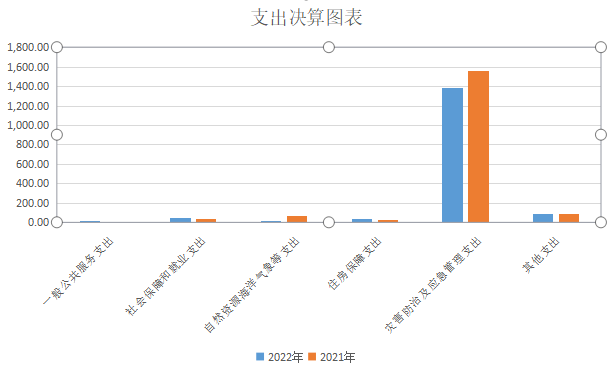 二、2022 年度一般公共预算财政拨款支出决算情况2022年度一般公共预算财政拨款支出1576.87万元，较2021年度决算数减少241.95万元，下降13.30%。其中：基本支出594.44万元，项目支出982.43万元。2022 年度一般公共预算财政拨款支出年初预算为1174.35万元，支出决算为1576.87万元，完成年初预算的134.28%。   （一） 一般公共服务支出（201类）年初预算为7.25万元，支出决算为7.25万元，完成年初预算的100%。支出具体情况如下：（二）社会保障和就业支出（208类）年初预算为58.01万元，支出决算为49.74万元，完成年初预算的85.74%。预决算存有差异原因是：2022年有1人退休，有2人因工作原因调动离开本单位，故实际支出的养老保险比年初预算的少。支出具体情况如下：（三）自然资源海洋气象等支出（220类）年初预算为0万元，支出决算为4万元，完成年初预算的100%。预决算存有差异原因是：根据实际工作的推进，年中下达的支付南平、化达尾矿库工程闭库设计、勘探、安全现状评价服务费的尾款支出具体情况如下：（四）住房保障支出（221类）年初预算为43.5万元，支出决算为42.33万元，完成年初预算的97.31%。预决算存有差异原因是：2022年有1人退休，有2人因工作原因调动离开本单位，故实际支出的住房公积金比年初预算的少。支出具体情况如下：灾害防治及应急管理支出（224类）年初预算为1069.59万元，支出决算为1381.47万元，完成年初预算的129.16%。预决算存有差异原因是：根据实际工作的推进，年中下达预算指标支付了综合风险普查经费57.96万、新冠肺炎大规模核核酸检测工作经费9.10万元、扑火、作训服装及装备等应急装备采购124.56万元、购置水域救援装备26.99万元、汛期联防联控工作经费2万元、业务费37.60万元、自治区2022年安全生产专项资金预算14.52万元、自治区灾害民生综合保险试点保费46.5万元、自治区2022年自然灾害救灾资金16.22万元、2021年自然灾害救灾资金（冬春救助）69.07万元，形成了2022年决算数和预算数的差异。支出具体情况如下：（六）其他支出（229类）年初预算为0万元，支出决算为92.08万元，完成年初预算的100%。预决算存有差异原因是：根据实际工作的推进，年中下达预算指标支付了伙食补助和相关补贴。支出具体情况如下：三、2022年度一般公共预算财政拨款基本支出决算情况说明2022年度一般公共预算财政拨款基本支出594.44万元，其中：人员经费支出543.30万元，公用经费支出51.14万元，支出具体情况如下：工资福利支出512.43万元，完成年初预算的50.11%，主要原因是：2022年预算表中的机关事业单位基本养老保险和职工基本医疗保险是按照经济分类进行汇总，包含了在职人员、综合应急救援队伍和聘用人员的养老保险和医疗保险，而在实际账务处理中，这个经济分类只反映在职人员的养老保险和医疗保险。人员变化故造成了预算和决算的差异。支出具体情况如下：30101基本工资152.36万元，30102津贴补贴72.35万元，30103奖金136.20万元，30106伙食补助费6.6万元，30107绩效工资15.46万元，30108机关事业单位基本养老保险缴费48.26万元，30110职工基本医疗保险缴费21.80万元，30112其他社会保障缴费4.42万元，30113住房公积金42.45万元，30199其他工资福利支出12.52万元。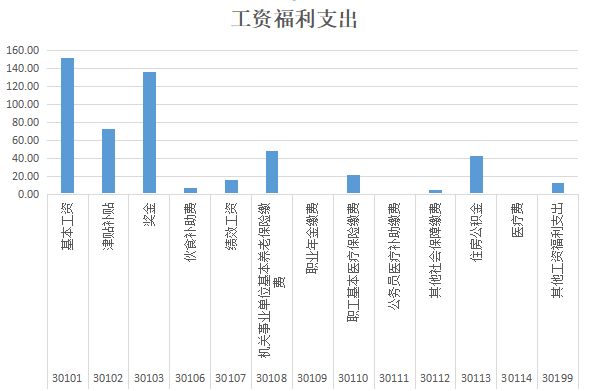 商品和服务支出51.01万元，完成年初预算的94.35%，主要原因是：厉行节约，减少支出。支出具体情况如下：30201办公费7.04万元，30205水费0.21万元，30206电费1.27万元，30207邮电费4.25万元，30209物业管理费0.07万元，30213维修（护）费0.07万元，30215会议费0.43万元，30216培训费0.05万元，30218专业材料费4万元，30225专用燃料费1万元，30228工会经费7.25万元，30231公务公车运行维护费0.63万元，30239其他交通费用24.39万元，30299其他商品和服务支出0.36万元。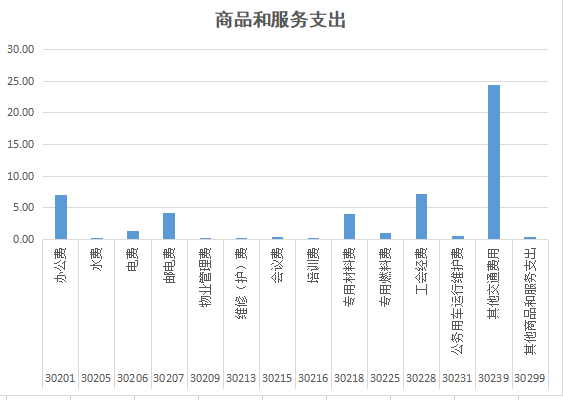 对个人和家庭的补助30.87万元，完成年初预算的357.71%，主要原因是：年中下达预算支付了抚恤金21.44万元，有1人退休。支出具体情况如下：30304抚恤金21.44万元，30305生活补助8.92万元，30399其他对个人和家庭的补助0.52万元。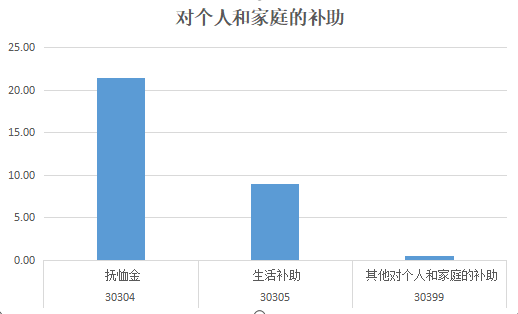 债务利息及费用支出0.00万元，完成年初预算的0%，主要原因是：本单位没有债务利息及费用。支出具体情况如下：资本性支出0.12万元，预算为0，主要原因是：根据实际工作的需要采购了办公设备。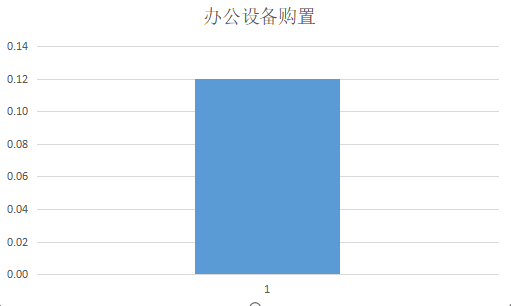 其他支出0.00万元，完成年初预算的0%，主要原因是：本单位没有其他支出。支出具体情况如下：四、2022年度政府性基金支出决算情况本单位2022年度政府性基金支出0.00万元，较2021年度决算数增加0.00万元，增长0%其中：基本支出0.00万元，项目支出0.00万元。本单位2022年度政府性基金支出年初预算为0.00万元，支出决算为0.00万元，完成年初预算的0%。本单位没有政府性基金收入，也没有政府性基金收入安排的支出。五、2022年度国有资本经营预算支出决算情况本单位2022年度国有资本经营预算支出0.00万元。其中：基本支出0.00万元，项目支出0.00万元。本单位2022 年度国有资本经营预算支出年初预算为0.00万元，支出决算为0.00万元，完成年初预算的0%。本单位没有国有资本经营预算收入，也没有国有资本经营预算收入安排的支出。六、一般公共预算财政拨款安排的“三公”经费支出决算情况说明2022年度一般公共预算财政拨款安排的“三公”经费支出5.91万元，完成年初预算的80.96%，比上年增加2.96万元，主要原因是：根据实际工作需求，各项安全生产检查增多，按照实际情况予以支付。其中：因公出国（境）费支出决算0.00万元，公务用车购置及运行费支出决算1.72万元，公务接待费支出决算4.20万元。具体情况如下：因公出国（境）费支出0.00万元，完成年初预算的0%，比上年增加0.00 万元。原因是：本单位没有因公出国（境）。（二）公务用车购置及运行维护费0.00万元。其中：公务用车购置支出0.00万元，完成年初预算的0%，比上年增加0.00 万元。主要原因是本单位无公务用车购置。公务用车运行维护支出1.72万元，完成年初预算的74、78%，比上年增加0.3万元。主要原因是：厉行节约，减少支出。2022年，本单位及 2个所属单位开支财政拨款的公务用车保有量为1辆，全年运行费支出2.3万元，平均每辆2.3万元。（三）公务接待费支出4.2万元，完成年初预算的84%， 比上年增加2.68万元，厉行节约，减少支出。国内公务接待批次68次，人次343次，国（境）外公务接待批次0次，人次0次。七、其他重要事项情况说明（一） 机关运行经费支出情况说明本部门2022年度机关运行经费支出51.01万元，比年初预算数增加2.88万元，增长5.98%，比上年决算减少2.65万元，下降4.94%。原因是：人员编制数量减少、落实过紧日子要求压减支出。（二）政府采购支出情况说明本部门2022年度政府采购支出总额117.41万元，其中：政府采购货物支出116.94万元、政府采购工程支出0.00万元、政府采购服务支出0.49万元。授予中小企业合同金额116.94万元，占政府采购支出总额的99.60%，其中：授予小微企业合同金额116.94万元，占授予中小企业合同金额的100%。（三）国有资产占用情况说明截至2022年12月31日，本部门共有车辆1辆，其中：副部（省）级领导干部用车0辆、机要通信用车0辆、应急保障用车1辆、执法执勤用车0辆、特种专业技术用车0辆、其他用车0辆；单位价值50万元以上通用设备0台（套）；单位价值100万元以上专用设备1台（套）。（四）预算绩效管理工作开展情况1.绩效管理工作开展情况。根据财政预算管理要求，本部门组织对2022年度一般公共预算项目支出全面开展绩效自评。其中，一等项目0个，二等项目25个，共涉及资金460.50万元。本单位没有政府性基金预算项目支出和国有资本经营预算项目支出，故没有开展绩效自评。组织对“安全监督监察专项资金”等26个项目进行了部门评价，涉及一般公共预算支出460.50万元，政府性基金预算支出0万元，国有资本经营预算支出0万元。从评价情况来看，26个项目除了三个项目由于客观原因执行率未达到60%，其他23个项目的执行率都达到了96%以上，较好的完成了2022年的预算安排。2.部门决算中项目绩效自评结果     详见附件表格第四部分  名词解释一、财政拨款收入：指环江毛南族自治县财政部门当年拨付的资金。二、事业收入：指事业单位开展专业业务活动及辅助活动所取得的收入。三、经营收入：指事业单位在专业业务活动及其辅助活动之外开展非独立核算经营活动取得的收入。四、其他收入：指除上述“财政拨款收入”“事业收入”“经营收入”等以外的收入。五、用事业基金弥补收支差额指事业单位在当年的“财政拨款收入”“事业收入”“经营收入”“其他收入”不足以安排当年支出的情况下，使用非财政拨款结余弥补本年度收支缺口的资金。 六、年初结转和结余：指以前年度尚未完成、结转到本年 按有关规定继续使用的资金。七、结余分配：指事业单位按规定提取的职工福利基金、事业基金和缴纳的所得税，以及建设单位按规定应交回的基本建设竣工项目结余资金。 八、年末结转和结余：指本年度或以前年度预算安排、因客观条件发生变化无法按原计划实施，需要延迟到以后年度按有关规定继续使用的资金。 九、基本支出：指为保障机构正常运转、完成日常工作任务而发生的人员支出和公用支出。 十、项目支出：指在基本支出之外为完成特定行政任务和事业发展目标所发生的支出。 十一、经营支出：指事业单位在专业业务活动及其辅助活动之外开展非独立核算经营活动发生的支出。十二、“三公”经费：纳入环江毛南族自治县财政预决算管理的“三公”经费，是指环江毛南族自治县部门用财政拨款安排的因公出国（境）费、公务用车购置及运行费和公务接待费。其中因公出国（境）费反映单位公务出国（境）的国际旅费、国外城市间交通费、住宿费、伙食费、培训费、公杂费等支出；公务用车购置及运行费反映单位公务用车车辆购置支出（含车辆购置税）及租用费、燃料费、维修费、过路过桥费、保险费、安全奖励费用等支出；公务接待费反映单位按规定开支的各类公务接待（含外宾接待）支出。 十三、机关运行经费：为保障行政单位（含参照公务员法管理的事业单位）运行用于购买货物和服务的各项资金，包括办公及印刷费、邮电费、差旅费、会议费、福利费、日常维修费、专用材料及一般设备购置费、办公用房水电费、办公用房取暖费、办公用房物业管理费、公务用车运行维护费以及其他费用。单位名称单位性质环江毛南族自治县安全生产执法监察大队参公单位环江毛南族自治县应急管理综合服务中心事业单位环江毛南族自治县地震监测信息中心参公单位表一：收入支出决算总表收入支出决算总表表一：收入支出决算总表收入支出决算总表表一：收入支出决算总表收入支出决算总表表一：收入支出决算总表收入支出决算总表表一：收入支出决算总表收入支出决算总表表一：收入支出决算总表收入支出决算总表公开01表部门：广西河池市环江毛南族自治县应急管理局部门：广西河池市环江毛南族自治县应急管理局部门：广西河池市环江毛南族自治县应急管理局金额单位：万元收入收入收入支出支出支出项目行次金额项目行次金额栏次1栏次2一、一般公共预算财政拨款收入11576.87一、一般公共服务支出327.25二、政府性基金预算财政拨款收入20.00二、外交支出330.00三、国有资本经营预算财政拨款收入30.00三、国防支出340.00四、上级补助收入40.00四、公共安全支出350.00五、事业收入50.00五、教育支出360.00六、经营收入60.00六、科学技术支出370.00七、附属单位上缴收入70.00七、文化旅游体育与传媒支出380.00八、其他收入80.00八、社会保障和就业支出3949.7490.00九、卫生健康支出400.00100.00十、节能环保支出410.00110.00十一、城乡社区支出420.00120.00十二、农林水支出430.00130.00十三、交通运输支出440.00140.00十四、资源勘探工业信息等支出450.00150.00十五、商业服务业等支出460.00160.00十六、金融支出470.00170.00十七、援助其他地区支出480.00180.00十八、自然资源海洋气象等支出494.00190.00十九、住房保障支出5042.33200.00二十、粮油物资储备支出510.00210.00二十一、国有资本经营预算支出520.00220.00二十二、灾害防治及应急管理支出531381.47230.00二十三、其他支出5492.08240.00二十四、债务还本支出550.00250.00二十五、债务付息支出560.00260.00二十六、抗疫特别国债安排的支出570.00本年收入合计271576.87本年支出合计581576.87使用非财政拨款结余280.00结余分配590.00年初结转和结余290.00年末结转和结余600.00300.00610.00总计311576.87总计621576.87表二：收入决算表收入决算表表二：收入决算表收入决算表表二：收入决算表收入决算表表二：收入决算表收入决算表表二：收入决算表收入决算表表二：收入决算表收入决算表表二：收入决算表收入决算表表二：收入决算表收入决算表表二：收入决算表收入决算表表二：收入决算表收入决算表表二：收入决算表收入决算表表二：收入决算表收入决算表表二：收入决算表收入决算表公开02表公开02表部门：广西河池市环江毛南族自治县应急管理局部门：广西河池市环江毛南族自治县应急管理局部门：广西河池市环江毛南族自治县应急管理局部门：广西河池市环江毛南族自治县应急管理局部门：广西河池市环江毛南族自治县应急管理局部门：广西河池市环江毛南族自治县应急管理局部门：广西河池市环江毛南族自治县应急管理局部门：广西河池市环江毛南族自治县应急管理局金额单位：万元金额单位：万元项目项目项目项目项目项目本年收入合计财政拨款收入上级补助收入事业收入经营收入附属单位上缴收入其他收入功能分类科目编码功能分类科目编码科目名称科目名称科目名称科目名称本年收入合计财政拨款收入上级补助收入事业收入经营收入附属单位上缴收入其他收入功能分类科目编码功能分类科目编码科目名称科目名称科目名称科目名称本年收入合计财政拨款收入上级补助收入事业收入经营收入附属单位上缴收入其他收入功能分类科目编码功能分类科目编码科目名称科目名称科目名称科目名称本年收入合计财政拨款收入上级补助收入事业收入经营收入附属单位上缴收入其他收入栏次栏次栏次栏次栏次栏次1234567合计合计合计合计合计合计1,576.871,576.870.000.000.000.000.00201一般公共服务支出一般公共服务支出一般公共服务支出一般公共服务支出一般公共服务支出7.257.250.000.000.000.000.0020129群众团体事务群众团体事务群众团体事务群众团体事务群众团体事务7.257.250.000.000.000.000.002012999  其他群众团体事务支出  其他群众团体事务支出  其他群众团体事务支出  其他群众团体事务支出  其他群众团体事务支出7.257.250.000.000.000.000.00208社会保障和就业支出社会保障和就业支出社会保障和就业支出社会保障和就业支出社会保障和就业支出49.7449.740.000.000.000.000.0020805行政事业单位养老支出行政事业单位养老支出行政事业单位养老支出行政事业单位养老支出行政事业单位养老支出49.7449.740.000.000.000.000.002080505  机关事业单位基本养老保险缴费支出  机关事业单位基本养老保险缴费支出  机关事业单位基本养老保险缴费支出  机关事业单位基本养老保险缴费支出  机关事业单位基本养老保险缴费支出49.7449.740.000.000.000.000.00220自然资源海洋气象等支出自然资源海洋气象等支出自然资源海洋气象等支出自然资源海洋气象等支出自然资源海洋气象等支出4.004.000.000.000.000.000.0022001自然资源事务自然资源事务自然资源事务自然资源事务自然资源事务4.004.000.000.000.000.000.002200114地质勘查与矿产资源管理地质勘查与矿产资源管理地质勘查与矿产资源管理地质勘查与矿产资源管理地质勘查与矿产资源管理4.004.000.000.000.000.000.00221住房保障支出住房保障支出住房保障支出住房保障支出住房保障支出42.3342.330.000.000.000.000.0022102住房改革支出住房改革支出住房改革支出住房改革支出住房改革支出42.3342.330.000.000.000.000.002210201  住房公积金  住房公积金  住房公积金  住房公积金  住房公积金42.3342.330.000.000.000.000.00224灾害防治及应急管理支出灾害防治及应急管理支出灾害防治及应急管理支出灾害防治及应急管理支出灾害防治及应急管理支出1,381.471,381.470.000.000.000.000.0022401应急管理事务应急管理事务应急管理事务应急管理事务应急管理事务605.24605.240.000.000.000.000.002240101  行政运行  行政运行  行政运行  行政运行  行政运行353.22353.220.000.000.000.000.002240102  一般行政管理事务  一般行政管理事务  一般行政管理事务  一般行政管理事务  一般行政管理事务18.0118.010.000.000.000.000.002240103  机关服务  机关服务  机关服务  机关服务  机关服务0.180.180.000.000.000.000.002240104  灾害风险防治  灾害风险防治  灾害风险防治  灾害风险防治  灾害风险防治57.0057.000.000.000.000.000.002240106  安全监管  安全监管  安全监管  安全监管  安全监管77.0777.070.000.000.000.000.002240109  应急管理  应急管理  应急管理  应急管理  应急管理23.1023.100.000.000.000.000.002240199  其他应急管理支出  其他应急管理支出  其他应急管理支出  其他应急管理支出  其他应急管理支出76.6676.660.000.000.000.000.0022402消防救援事务消防救援事务消防救援事务消防救援事务消防救援事务630.27630.270.000.000.000.000.002240202  一般行政管理事务  一般行政管理事务  一般行政管理事务  一般行政管理事务  一般行政管理事务488.48488.480.000.000.000.000.002240204  消防应急救援  消防应急救援  消防应急救援  消防应急救援  消防应急救援141.79141.790.000.000.000.000.0022405地震事务地震事务地震事务地震事务地震事务54.4954.490.000.000.000.000.002240501  行政运行  行政运行  行政运行  行政运行  行政运行39.5639.560.000.000.000.000.002240505  地震预测预报  地震预测预报  地震预测预报  地震预测预报  地震预测预报4.814.810.000.000.000.000.002240506  地震灾害预防  地震灾害预防  地震灾害预防  地震灾害预防  地震灾害预防7.097.090.000.000.000.000.002240599  其他地震事务支出  其他地震事务支出  其他地震事务支出  其他地震事务支出  其他地震事务支出3.033.030.000.000.000.000.0022407自然灾害救灾及恢复重建支出自然灾害救灾及恢复重建支出自然灾害救灾及恢复重建支出自然灾害救灾及恢复重建支出自然灾害救灾及恢复重建支出91.4791.470.000.000.000.000.002240703  自然灾害救灾补助  自然灾害救灾补助  自然灾害救灾补助  自然灾害救灾补助  自然灾害救灾补助91.4791.470.000.000.000.000.00229其他支出其他支出其他支出其他支出其他支出92.0892.080.000.000.000.000.0022999其他支出其他支出其他支出其他支出其他支出92.0892.080.000.000.000.000.00支出决算表支出决算表支出决算表支出决算表支出决算表支出决算表支出决算表支出决算表支出决算表支出决算表支出决算表公开03表部门：广西河池市环江毛南族自治县应急管理局部门：广西河池市环江毛南族自治县应急管理局部门：广西河池市环江毛南族自治县应急管理局部门：广西河池市环江毛南族自治县应急管理局部门：广西河池市环江毛南族自治县应急管理局部门：广西河池市环江毛南族自治县应急管理局部门：广西河池市环江毛南族自治县应急管理局部门：广西河池市环江毛南族自治县应急管理局金额单位：万元项目项目项目项目项目本年支出合计基本支出项目支出上缴上级支出经营支出对附属单位补助支出功能分类科目编码功能分类科目编码科目名称科目名称科目名称本年支出合计基本支出项目支出上缴上级支出经营支出对附属单位补助支出功能分类科目编码功能分类科目编码科目名称科目名称科目名称本年支出合计基本支出项目支出上缴上级支出经营支出对附属单位补助支出功能分类科目编码功能分类科目编码科目名称科目名称科目名称本年支出合计基本支出项目支出上缴上级支出经营支出对附属单位补助支出栏次栏次栏次栏次栏次123456合计合计合计合计合计1,576.87594.43982.440.000.000.00201201一般公共服务支出一般公共服务支出一般公共服务支出7.257.250.000.000.000.002012920129群众团体事务群众团体事务群众团体事务7.257.250.000.000.000.0020129992012999  其他群众团体事务支出  其他群众团体事务支出  其他群众团体事务支出7.257.250.000.000.000.00208208社会保障和就业支出社会保障和就业支出社会保障和就业支出49.7449.740.000.000.000.002080520805行政事业单位养老支出行政事业单位养老支出行政事业单位养老支出49.7449.740.000.000.000.0020805052080505  机关事业单位基本养老保险缴费支出  机关事业单位基本养老保险缴费支出  机关事业单位基本养老保险缴费支出49.7449.740.000.000.000.00220220自然资源海洋气象等支出自然资源海洋气象等支出自然资源海洋气象等支出4.000.004.000.000.000.002200122001自然资源事务自然资源事务自然资源事务4.000.004.000.000.000.0022001142200114  地质勘查与矿产资源管理  地质勘查与矿产资源管理  地质勘查与矿产资源管理4.000.004.000.000.000.00221221住房保障支出住房保障支出住房保障支出42.3342.330.000.000.000.002210222102住房改革支出住房改革支出住房改革支出42.3342.330.000.000.000.0022102012210201  住房公积金  住房公积金  住房公积金42.3342.330.000.000.000.00224224灾害防治及应急管理支出灾害防治及应急管理支出灾害防治及应急管理支出1,381.47403.03978.440.000.000.002240122401应急管理事务应急管理事务应急管理事务605.24359.11246.130.000.000.0022401012240101  行政运行  行政运行  行政运行353.22353.220.000.000.000.0022401022240102  一般行政管理事务  一般行政管理事务  一般行政管理事务18.010.0018.010.000.000.0022401032240103  机关服务  机关服务  机关服务0.180.000.180.000.000.0022401042240104  灾害风险防治  灾害风险防治  灾害风险防治57.000.0057.000.000.000.0022401062240106  安全监管  安全监管  安全监管77.075.8971.180.000.000.0022401092240109  应急管理  应急管理  应急管理23.100.0023.100.000.000.0022401992240199  其他应急管理支出  其他应急管理支出  其他应急管理支出76.660.0076.660.000.000.002240222402消防救援事务消防救援事务消防救援事务630.274.36625.910.000.000.0022402022240202  一般行政管理事务  一般行政管理事务  一般行政管理事务488.480.36488.120.000.000.0022402042240204  消防应急救援  消防应急救援  消防应急救援141.794.00137.790.000.000.002240522405地震事务地震事务地震事务54.4939.5614.930.000.000.0022405012240501  行政运行  行政运行  行政运行39.5639.560.000.000.000.0022405052240505  地震预测预报  地震预测预报  地震预测预报4.810.004.810.000.000.0022405062240506  地震灾害预防  地震灾害预防  地震灾害预防7.090.007.090.000.000.0022405992240599  其他地震事务支出  其他地震事务支出  其他地震事务支出3.030.003.030.000.000.002240722407自然灾害救灾及恢复重建支出自然灾害救灾及恢复重建支出自然灾害救灾及恢复重建支出91.470.0091.470.000.000.0022407032240703自然灾害救灾补助自然灾害救灾补助自然灾害救灾补助91.470.0091.470.000.000.00229229其他支出其他支出其他支出92.0892.080.000.000.000.002299922999其他支出其他支出其他支出92.0892.080.000.000.000.0022999992299999  其他支出  其他支出  其他支出92.0892.080.000.000.000.00财政拨款收入支出决算总表财政拨款收入支出决算总表财政拨款收入支出决算总表财政拨款收入支出决算总表财政拨款收入支出决算总表财政拨款收入支出决算总表财政拨款收入支出决算总表财政拨款收入支出决算总表财政拨款收入支出决算总表公开04表部门：广西河池市环江毛南族自治县应急管理局部门：广西河池市环江毛南族自治县应急管理局部门：广西河池市环江毛南族自治县应急管理局部门：广西河池市环江毛南族自治县应急管理局部门：广西河池市环江毛南族自治县应急管理局部门：广西河池市环江毛南族自治县应急管理局金额单位：万元收     入收     入收     入支     出支     出支     出支     出支     出支     出项目行次金额项目行次合计一般公共预算财政拨款政府性基金预算财政拨款国有资本经营预算财政拨款项目行次金额项目行次合计一般公共预算财政拨款政府性基金预算财政拨款国有资本经营预算财政拨款栏次1栏次2345一、一般公共预算财政拨款11,576.87一、一般公共服务支出337.257.250.000.00二、政府性基金预算财政拨款20.00二、外交支出340.000.000.000.00三、国有资本经营预算财政拨款30.00三、国防支出350.000.000.000.004四、公共安全支出360.000.000.000.005五、教育支出370.000.000.000.006六、科学技术支出380.000.000.000.007七、文化旅游体育与传媒支出390.000.000.000.008八、社会保障和就业支出4049.7449.740.000.009九、卫生健康支出410.000.000.000.0010十、节能环保支出420.000.000.000.0011十一、城乡社区支出430.000.000.000.0012十二、农林水支出440.000.000.000.0013十三、交通运输支出450.000.000.000.0014十四、资源勘探工业信息等支出460.000.000.000.0015十五、商业服务业等支出470.000.000.000.0016十六、金融支出480.000.000.000.0017十七、援助其他地区支出490.000.000.000.0018十八、自然资源海洋气象等支出504.004.000.000.0019十九、住房保障支出5142.3342.330.000.0020二十、粮油物资储备支出520.000.000.000.0021二十一、国有资本经营预算支出530.000.000.000.0022二十二、灾害防治及应急管理支出541,381.471,381.470.000.0023二十三、其他支出5592.0892.080.000.0024二十四、债务还本支出560.000.000.000.0025二十五、债务付息支出570.000.000.000.0026二十六、抗疫特别国债安排的支出580.000.000.000.00本年收入合计271,576.87本年支出合计591,576.871,576.870.000.00年初财政拨款结转和结余280.00年末财政拨款结转和结余600.000.000.000.00  一般公共预算财政拨款290.0061  政府性基金预算财政拨款300.0062  国有资本经营预算财政拨款310.0063总计321,576.87总计641,576.871,576.870.000.00注：本表反映部门本年度一般公共预算财政拨款、政府性基金预算财政拨款和国有资本经营预算财政拨款的总收支和年末结转结余情况。注：本表反映部门本年度一般公共预算财政拨款、政府性基金预算财政拨款和国有资本经营预算财政拨款的总收支和年末结转结余情况。注：本表反映部门本年度一般公共预算财政拨款、政府性基金预算财政拨款和国有资本经营预算财政拨款的总收支和年末结转结余情况。注：本表反映部门本年度一般公共预算财政拨款、政府性基金预算财政拨款和国有资本经营预算财政拨款的总收支和年末结转结余情况。注：本表反映部门本年度一般公共预算财政拨款、政府性基金预算财政拨款和国有资本经营预算财政拨款的总收支和年末结转结余情况。注：本表反映部门本年度一般公共预算财政拨款、政府性基金预算财政拨款和国有资本经营预算财政拨款的总收支和年末结转结余情况。注：本表反映部门本年度一般公共预算财政拨款、政府性基金预算财政拨款和国有资本经营预算财政拨款的总收支和年末结转结余情况。注：本表反映部门本年度一般公共预算财政拨款、政府性基金预算财政拨款和国有资本经营预算财政拨款的总收支和年末结转结余情况。一般公共预算财政拨款支出决算表一般公共预算财政拨款支出决算表一般公共预算财政拨款支出决算表一般公共预算财政拨款支出决算表一般公共预算财政拨款支出决算表一般公共预算财政拨款支出决算表一般公共预算财政拨款支出决算表一般公共预算财政拨款支出决算表一般公共预算财政拨款支出决算表公开05表部门：广西河池市环江毛南族自治县应急管理局部门：广西河池市环江毛南族自治县应急管理局部门：广西河池市环江毛南族自治县应急管理局部门：广西河池市环江毛南族自治县应急管理局部门：广西河池市环江毛南族自治县应急管理局部门：广西河池市环江毛南族自治县应急管理局部门：广西河池市环江毛南族自治县应急管理局金额单位：万元项目项目项目项目项目项目本年支出本年支出本年支出功能分类科目编码功能分类科目编码科目名称科目名称科目名称科目名称小计基本支出项目支出功能分类科目编码功能分类科目编码科目名称科目名称科目名称科目名称小计基本支出项目支出功能分类科目编码功能分类科目编码科目名称科目名称科目名称科目名称小计基本支出项目支出栏次栏次栏次栏次栏次栏次123合计合计合计合计合计合计1,576.87594.43982.44201一般公共服务支出一般公共服务支出一般公共服务支出一般公共服务支出一般公共服务支出7.257.250.0020129群众团体事务群众团体事务群众团体事务群众团体事务群众团体事务7.257.250.002012999  其他群众团体事务支出  其他群众团体事务支出  其他群众团体事务支出  其他群众团体事务支出  其他群众团体事务支出7.257.250.00208社会保障和就业支出社会保障和就业支出社会保障和就业支出社会保障和就业支出社会保障和就业支出49.7449.740.0020805行政事业单位养老支出行政事业单位养老支出行政事业单位养老支出行政事业单位养老支出行政事业单位养老支出49.7449.740.002080505  机关事业单位基本养老保险缴费支出  机关事业单位基本养老保险缴费支出  机关事业单位基本养老保险缴费支出  机关事业单位基本养老保险缴费支出  机关事业单位基本养老保险缴费支出49.7449.740.00220自然资源海洋气象等支出自然资源海洋气象等支出自然资源海洋气象等支出自然资源海洋气象等支出自然资源海洋气象等支出4.000.004.0022001自然资源事务自然资源事务自然资源事务自然资源事务自然资源事务4.000.004.002200114  地质勘查与矿产资源管理  地质勘查与矿产资源管理  地质勘查与矿产资源管理  地质勘查与矿产资源管理  地质勘查与矿产资源管理4.000.004.00221住房保障支出住房保障支出住房保障支出住房保障支出住房保障支出42.3342.330.0022102住房改革支出住房改革支出住房改革支出住房改革支出住房改革支出42.3342.330.002210201  住房公积金  住房公积金  住房公积金  住房公积金  住房公积金42.3342.330.00224灾害防治及应急管理支出灾害防治及应急管理支出灾害防治及应急管理支出灾害防治及应急管理支出灾害防治及应急管理支出1,381.47403.03978.4422401应急管理事务应急管理事务应急管理事务应急管理事务应急管理事务605.24359.11246.132240101  行政运行  行政运行  行政运行  行政运行  行政运行353.22353.220.002240102  一般行政管理事务  一般行政管理事务  一般行政管理事务  一般行政管理事务  一般行政管理事务18.010.0018.012240103  机关服务  机关服务  机关服务  机关服务  机关服务0.180.000.182240104  灾害风险防治  灾害风险防治  灾害风险防治  灾害风险防治  灾害风险防治57.000.0057.002240106  安全监管  安全监管  安全监管  安全监管  安全监管77.075.8971.182240109  应急管理  应急管理  应急管理  应急管理  应急管理23.100.0023.102240199  其他应急管理支出  其他应急管理支出  其他应急管理支出  其他应急管理支出  其他应急管理支出76.660.0076.6622402消防救援事务消防救援事务消防救援事务消防救援事务消防救援事务630.274.36625.912240202  一般行政管理事务  一般行政管理事务  一般行政管理事务  一般行政管理事务  一般行政管理事务488.480.36488.122240204  消防应急救援  消防应急救援  消防应急救援  消防应急救援  消防应急救援141.794.00137.7922405地震事务地震事务地震事务地震事务地震事务54.4939.5614.932240501  行政运行  行政运行  行政运行  行政运行  行政运行39.5639.560.002240505  地震预测预报  地震预测预报  地震预测预报  地震预测预报  地震预测预报4.810.004.812240506  地震灾害预防  地震灾害预防  地震灾害预防  地震灾害预防  地震灾害预防7.090.007.092240599  其他地震事务支出  其他地震事务支出  其他地震事务支出  其他地震事务支出  其他地震事务支出3.030.003.0322407自然灾害救灾及恢复重建支出自然灾害救灾及恢复重建支出自然灾害救灾及恢复重建支出自然灾害救灾及恢复重建支出自然灾害救灾及恢复重建支出91.470.0091.472240703  自然灾害救灾补助  自然灾害救灾补助  自然灾害救灾补助  自然灾害救灾补助  自然灾害救灾补助91.470.0091.47229其他支出其他支出其他支出其他支出其他支出92.0892.080.0022999其他支出其他支出其他支出其他支出其他支出92.0892.080.002299999  其他支出  其他支出  其他支出  其他支出  其他支出92.0892.080.00注：本表反映部门本年度一般公共预算财政拨款支出情况。注：本表反映部门本年度一般公共预算财政拨款支出情况。注：本表反映部门本年度一般公共预算财政拨款支出情况。注：本表反映部门本年度一般公共预算财政拨款支出情况。注：本表反映部门本年度一般公共预算财政拨款支出情况。注：本表反映部门本年度一般公共预算财政拨款支出情况。注：本表反映部门本年度一般公共预算财政拨款支出情况。注：本表反映部门本年度一般公共预算财政拨款支出情况。注：本表反映部门本年度一般公共预算财政拨款支出情况。一般公共预算财政拨款基本支出决算明细表一般公共预算财政拨款基本支出决算明细表一般公共预算财政拨款基本支出决算明细表一般公共预算财政拨款基本支出决算明细表一般公共预算财政拨款基本支出决算明细表一般公共预算财政拨款基本支出决算明细表一般公共预算财政拨款基本支出决算明细表一般公共预算财政拨款基本支出决算明细表一般公共预算财政拨款基本支出决算明细表公开06表部门：广西河池市环江毛南族自治县应急管理局部门：广西河池市环江毛南族自治县应急管理局部门：广西河池市环江毛南族自治县应急管理局部门：广西河池市环江毛南族自治县应急管理局部门：广西河池市环江毛南族自治县应急管理局金额单位：万元金额单位：万元人员经费人员经费人员经费公用经费公用经费公用经费公用经费公用经费公用经费科目编码科目名称决算数科目编码科目名称决算数科目编码科目名称决算数301工资福利支出512.43302商品和服务支出51.01307债务利息及费用支出0.0030101  基本工资152.3630201  办公费7.0430701  国内债务付息0.0030102  津贴补贴72.3530202  印刷费0.0030702  国外债务付息0.0030103  奖金136.2030203  咨询费0.00310资本性支出0.1230106  伙食补助费6.6030204  手续费0.0031001  房屋建筑物购建0.0030107  绩效工资15.4630205  水费0.2131002  办公设备购置0.1230108  机关事业单位基本养老保险缴费48.2630206  电费1.2731003  专用设备购置0.0030109  职业年金缴费0.0030207  邮电费4.2531005  基础设施建设0.0030110  职工基本医疗保险缴费21.8030208  取暖费0.0031006  大型修缮0.0030111  公务员医疗补助缴费0.0030209  物业管理费0.0731007  信息网络及软件购置更新0.0030112  其他社会保障缴费4.4230211  差旅费0.0031008  物资储备0.0030113  住房公积金42.4530212  因公出国（境）费用0.0031009  土地补偿0.0030114  医疗费0.0030213  维修（护）费0.0731010  安置补助0.0030199  其他工资福利支出12.5230214  租赁费0.0031011  地上附着物和青苗补偿0.00303对个人和家庭的补助30.8730215  会议费0.4331012  拆迁补偿0.0030301  离休费0.0030216  培训费0.0531013  公务用车购置0.0030302  退休费0.0030217  公务接待费0.0031019  其他交通工具购置0.0030303  退职（役）费0.0030218  专用材料费4.0031021  文物和陈列品购置0.0030304  抚恤金21.4430224  被装购置费0.0031022  无形资产购置0.0030305  生活补助8.9230225  专用燃料费1.0031099  其他资本性支出0.0030306  救济费0.0030226  劳务费0.00399其他支出0.0030307  医疗费补助0.0030227  委托业务费0.0039907  国家赔偿费用支出0.0030308  助学金0.0030228  工会经费7.2539908  对民间非营利组织和群众性自治组织补贴0.0030309  奖励金0.0030229  福利费0.0039909  经常性赠与0.0030310  个人农业生产补贴0.0030231  公务用车运行维护费0.6339910  资本性赠与0.0030311  代缴社会保险费0.0030239  其他交通费用24.3939999  其他支出0.0030399  其他对个人和家庭的补助0.5230240  税金及附加费用0.0030299  其他商品和服务支出0.36人员经费合计人员经费合计543.30公用经费合计公用经费合计公用经费合计公用经费合计公用经费合计51.14注：本表反映部门本年度一般公共预算财政拨款基本支出明细情况。注：本表反映部门本年度一般公共预算财政拨款基本支出明细情况。注：本表反映部门本年度一般公共预算财政拨款基本支出明细情况。注：本表反映部门本年度一般公共预算财政拨款基本支出明细情况。注：本表反映部门本年度一般公共预算财政拨款基本支出明细情况。注：本表反映部门本年度一般公共预算财政拨款基本支出明细情况。注：本表反映部门本年度一般公共预算财政拨款基本支出明细情况。注：本表反映部门本年度一般公共预算财政拨款基本支出明细情况。注：本表反映部门本年度一般公共预算财政拨款基本支出明细情况。政府性基金预算财政拨款收入支出决算表政府性基金预算财政拨款收入支出决算表政府性基金预算财政拨款收入支出决算表政府性基金预算财政拨款收入支出决算表政府性基金预算财政拨款收入支出决算表政府性基金预算财政拨款收入支出决算表政府性基金预算财政拨款收入支出决算表政府性基金预算财政拨款收入支出决算表政府性基金预算财政拨款收入支出决算表政府性基金预算财政拨款收入支出决算表政府性基金预算财政拨款收入支出决算表公开07表公开07表部门：广西河池市环江毛南族自治县应急管理局部门：广西河池市环江毛南族自治县应急管理局部门：广西河池市环江毛南族自治县应急管理局部门：广西河池市环江毛南族自治县应急管理局部门：广西河池市环江毛南族自治县应急管理局部门：广西河池市环江毛南族自治县应急管理局部门：广西河池市环江毛南族自治县应急管理局金额单位：万元金额单位：万元项目项目项目项目年初结转和结余本年收入本年支出本年支出本年支出年末结转和结余年末结转和结余功能分类科目编码功能分类科目编码科目名称科目名称年初结转和结余本年收入小计基本支出项目支出年末结转和结余年末结转和结余功能分类科目编码功能分类科目编码科目名称科目名称年初结转和结余本年收入小计基本支出项目支出年末结转和结余年末结转和结余功能分类科目编码功能分类科目编码科目名称科目名称年初结转和结余本年收入小计基本支出项目支出年末结转和结余年末结转和结余栏次栏次栏次栏次1234566合计合计合计合计0.000.000.000.000.000.00注：本表反映部门本年度政府性基金预算财政拨款收入、支出及结转和结余情况。本部门2022年度没有政府性基金预算财政拨款收入，也没有政府性基金预算财政拨款安排的支出，故本表无数据注：本表反映部门本年度政府性基金预算财政拨款收入、支出及结转和结余情况。本部门2022年度没有政府性基金预算财政拨款收入，也没有政府性基金预算财政拨款安排的支出，故本表无数据注：本表反映部门本年度政府性基金预算财政拨款收入、支出及结转和结余情况。本部门2022年度没有政府性基金预算财政拨款收入，也没有政府性基金预算财政拨款安排的支出，故本表无数据注：本表反映部门本年度政府性基金预算财政拨款收入、支出及结转和结余情况。本部门2022年度没有政府性基金预算财政拨款收入，也没有政府性基金预算财政拨款安排的支出，故本表无数据注：本表反映部门本年度政府性基金预算财政拨款收入、支出及结转和结余情况。本部门2022年度没有政府性基金预算财政拨款收入，也没有政府性基金预算财政拨款安排的支出，故本表无数据注：本表反映部门本年度政府性基金预算财政拨款收入、支出及结转和结余情况。本部门2022年度没有政府性基金预算财政拨款收入，也没有政府性基金预算财政拨款安排的支出，故本表无数据注：本表反映部门本年度政府性基金预算财政拨款收入、支出及结转和结余情况。本部门2022年度没有政府性基金预算财政拨款收入，也没有政府性基金预算财政拨款安排的支出，故本表无数据注：本表反映部门本年度政府性基金预算财政拨款收入、支出及结转和结余情况。本部门2022年度没有政府性基金预算财政拨款收入，也没有政府性基金预算财政拨款安排的支出，故本表无数据注：本表反映部门本年度政府性基金预算财政拨款收入、支出及结转和结余情况。本部门2022年度没有政府性基金预算财政拨款收入，也没有政府性基金预算财政拨款安排的支出，故本表无数据注：本表反映部门本年度政府性基金预算财政拨款收入、支出及结转和结余情况。本部门2022年度没有政府性基金预算财政拨款收入，也没有政府性基金预算财政拨款安排的支出，故本表无数据注：本表反映部门本年度政府性基金预算财政拨款收入、支出及结转和结余情况。本部门2022年度没有政府性基金预算财政拨款收入，也没有政府性基金预算财政拨款安排的支出，故本表无数据国有资本经营预算财政拨款支出决算表国有资本经营预算财政拨款支出决算表国有资本经营预算财政拨款支出决算表国有资本经营预算财政拨款支出决算表国有资本经营预算财政拨款支出决算表国有资本经营预算财政拨款支出决算表国有资本经营预算财政拨款支出决算表国有资本经营预算财政拨款支出决算表公开08表部门：广西河池市环江毛南族自治县应急管理局部门：广西河池市环江毛南族自治县应急管理局部门：广西河池市环江毛南族自治县应急管理局部门：广西河池市环江毛南族自治县应急管理局部门：广西河池市环江毛南族自治县应急管理局部门：广西河池市环江毛南族自治县应急管理局金额单位：万元项目项目项目项目项目本年支出本年支出本年支出功能分类科目编码科目名称科目名称科目名称科目名称合计基本支出项目支出功能分类科目编码科目名称科目名称科目名称科目名称合计基本支出项目支出功能分类科目编码科目名称科目名称科目名称科目名称合计基本支出项目支出栏次栏次栏次栏次栏次123合计合计合计合计合计0.000.000.00表九：一般公共预算财政拨款安排的“三公”经费支出决算表一般公共预算财政拨款“三公”经费支出决算表表九：一般公共预算财政拨款安排的“三公”经费支出决算表一般公共预算财政拨款“三公”经费支出决算表表九：一般公共预算财政拨款安排的“三公”经费支出决算表一般公共预算财政拨款“三公”经费支出决算表表九：一般公共预算财政拨款安排的“三公”经费支出决算表一般公共预算财政拨款“三公”经费支出决算表表九：一般公共预算财政拨款安排的“三公”经费支出决算表一般公共预算财政拨款“三公”经费支出决算表表九：一般公共预算财政拨款安排的“三公”经费支出决算表一般公共预算财政拨款“三公”经费支出决算表表九：一般公共预算财政拨款安排的“三公”经费支出决算表一般公共预算财政拨款“三公”经费支出决算表表九：一般公共预算财政拨款安排的“三公”经费支出决算表一般公共预算财政拨款“三公”经费支出决算表表九：一般公共预算财政拨款安排的“三公”经费支出决算表一般公共预算财政拨款“三公”经费支出决算表表九：一般公共预算财政拨款安排的“三公”经费支出决算表一般公共预算财政拨款“三公”经费支出决算表表九：一般公共预算财政拨款安排的“三公”经费支出决算表一般公共预算财政拨款“三公”经费支出决算表表九：一般公共预算财政拨款安排的“三公”经费支出决算表一般公共预算财政拨款“三公”经费支出决算表表九：一般公共预算财政拨款安排的“三公”经费支出决算表一般公共预算财政拨款“三公”经费支出决算表公开09表部门：广西河池市环江毛南族自治县应急管理局部门：广西河池市环江毛南族自治县应急管理局部门：广西河池市环江毛南族自治县应急管理局部门：广西河池市环江毛南族自治县应急管理局部门：广西河池市环江毛南族自治县应急管理局部门：广西河池市环江毛南族自治县应急管理局部门：广西河池市环江毛南族自治县应急管理局金额单位：万元金额单位：万元预算数预算数预算数预算数预算数预算数预算数决算数决算数决算数决算数决算数决算数合计合计因公出国（境）费公务用车购置及运行费公务用车购置及运行费公务用车购置及运行费公务接待费合计因公出国（境）费公务用车购置及运行费公务用车购置及运行费公务用车购置及运行费公务接待费合计合计因公出国（境）费小计公务用车购置费公务用车运行费公务接待费合计因公出国（境）费小计公务用车购置费公务用车运行费公务接待费     1        1   234567891011127.307.300.002.300.002.305.005.910.001.720.001.724.20注：本表反映部门本年度“三公”经费支出预决算情况。其中，预算数为“三公”经费全年预算数，反映按规定程序调整后的预算数；决算数是包括当年一般公共预算财政拨款和以前年度结转资金安排的实际支出。注：本表反映部门本年度“三公”经费支出预决算情况。其中，预算数为“三公”经费全年预算数，反映按规定程序调整后的预算数；决算数是包括当年一般公共预算财政拨款和以前年度结转资金安排的实际支出。注：本表反映部门本年度“三公”经费支出预决算情况。其中，预算数为“三公”经费全年预算数，反映按规定程序调整后的预算数；决算数是包括当年一般公共预算财政拨款和以前年度结转资金安排的实际支出。注：本表反映部门本年度“三公”经费支出预决算情况。其中，预算数为“三公”经费全年预算数，反映按规定程序调整后的预算数；决算数是包括当年一般公共预算财政拨款和以前年度结转资金安排的实际支出。注：本表反映部门本年度“三公”经费支出预决算情况。其中，预算数为“三公”经费全年预算数，反映按规定程序调整后的预算数；决算数是包括当年一般公共预算财政拨款和以前年度结转资金安排的实际支出。注：本表反映部门本年度“三公”经费支出预决算情况。其中，预算数为“三公”经费全年预算数，反映按规定程序调整后的预算数；决算数是包括当年一般公共预算财政拨款和以前年度结转资金安排的实际支出。注：本表反映部门本年度“三公”经费支出预决算情况。其中，预算数为“三公”经费全年预算数，反映按规定程序调整后的预算数；决算数是包括当年一般公共预算财政拨款和以前年度结转资金安排的实际支出。注：本表反映部门本年度“三公”经费支出预决算情况。其中，预算数为“三公”经费全年预算数，反映按规定程序调整后的预算数；决算数是包括当年一般公共预算财政拨款和以前年度结转资金安排的实际支出。注：本表反映部门本年度“三公”经费支出预决算情况。其中，预算数为“三公”经费全年预算数，反映按规定程序调整后的预算数；决算数是包括当年一般公共预算财政拨款和以前年度结转资金安排的实际支出。注：本表反映部门本年度“三公”经费支出预决算情况。其中，预算数为“三公”经费全年预算数，反映按规定程序调整后的预算数；决算数是包括当年一般公共预算财政拨款和以前年度结转资金安排的实际支出。注：本表反映部门本年度“三公”经费支出预决算情况。其中，预算数为“三公”经费全年预算数，反映按规定程序调整后的预算数；决算数是包括当年一般公共预算财政拨款和以前年度结转资金安排的实际支出。注：本表反映部门本年度“三公”经费支出预决算情况。其中，预算数为“三公”经费全年预算数，反映按规定程序调整后的预算数；决算数是包括当年一般公共预算财政拨款和以前年度结转资金安排的实际支出。注：本表反映部门本年度“三公”经费支出预决算情况。其中，预算数为“三公”经费全年预算数，反映按规定程序调整后的预算数；决算数是包括当年一般公共预算财政拨款和以前年度结转资金安排的实际支出。类款项科目名称年初预算数决算完成预算百分比主要用于原因2012999其他群众团体事务支出7.257.25100%2022年的工会经费无差异合计数7.257.25类款项科目名称年初预算数决算完成预算百分比主要用于原因2080505机关事业单位基本养老保险缴费支出58.0149.7485.74%机关事业单位基本养老保险2人工作调动离开本单位和1人退休合计数58.0149.74类款项科目名称年初预算数决算完成预算百分比主要用于原因2200114地质勘查与矿产资源管理04100%尾矿库工程闭库设计、勘探、安全现状评价服务费根据实际工作推进下达预算合计数04类款项科目名称年初预算数决算完成预算百分比主要用于原因2210201住房公积金43.5042.3397.31%住房公积金2人工作调动离开本单位和1人退休合计数43.5042.33类款项科目名称年初预算数决算完成预算百分比主要用于原因2240101应急行政运行331.68353.22106.49%工资、社保、办公费2240102一般行政管理实务18.0218.0199.94%差旅、办公费2240103机关服务0.180.18100%党支部组织生活2240104灾害风险防治057综合风险普查经费年中追加2240106安全监管53.5477.07143.95%差旅、办公费年中追加业务费2240109应急管理1223.10192.5%办公费、汛期联防联控、核酸检测年中追加汛期联防联控和核酸检测工作经费2240199其他应急管理支出076.66春节慰问综合应急救援队伍、作训服采购、差旅费、灾害民生综合保费年中追加2240202一般行政管理事务594.69488.4882.14%综合应急救援队伍和聘用人员工资、社保人员变动2240204消防应急救援0141.79水域救援装备采购、扑火作训服采购年中追加2240501地震行政运行40.3939.5697.95%地震中心人员工资、社保2240505地震预测预报4.814.81100%2240506地震灾害预防7.157.0999.16%2240599其他地震事务3.043.0399.67%2240703自然灾害救助补助091.47冬春救助、房屋修缮临时性生活补助年中追加2240799其他自然灾害救灾0.100%运送应急物资车辆租赁费合计数1065.591381.47类款项科目名称年初预算数决算完成预算百分比主要用于原因2299999其他支出092.08109.10%伙食补助和相关补贴年中下达指标支付合计数092.08序列项目名称预算执行率自评得分自评结论发现的主要问题及原因下一步改进措施1采购新冠肺炎大规模核酸检测工作应急物资 99.96 %89.5二等年中根据工作需求对63个核算采样点配备采样帐篷、座椅等时间仓促；部分群众认识偏差制定更加完善的应急预案，加大宣传力度2安全生产委员会办公室办公资金 100.00 %88.89二等实际工作中实际涉及的项目增多，资金有缺口细化预算，持续加大预算投入3安全监督监察专项资金 100.00 %88.89二等企业对安全生产意识仍然薄弱加强监督监察力度，扩大宣传范围4防汛抗旱专项工作资金 99.92 %88.88二等专业设备仍不够完善，资金有缺口继续加大投入5奖励性补贴 100.00 %88.89二等部分群众意识偏差加大宣传力度6桂应急发(2021)69号《关于开展灾害民生综合保险试点工作的通知》 100.00 %88.89二等我县是民生综合保险试点单位，宣传比较薄弱加大宣传力度7桂财资环〔2022〕13号关于下达2022年安全生产专项资金预算的通知 96.82% 88.57二等安全生产意识薄弱加大宣传力度，持续营造良好安全生产社会氛围8广西地震烈度速报与预警系统项目台站管护 99.96 %89.33二等部分群众意识偏差，对地震预警系统不了解加大宣传力度，加强管护9桂财资环〔2021〕54号广西壮族自治区财政厅关于下达2021年中央自然灾害防治体系建设补助资金预算(全国自然灾害综合风险普查经费)的通知 289.80 %89.53二等开展第一次灾害风险普查经验不足，制度流程不够完善制定更完善的流程，配备更多的普查员10桂财资环(2022)36号关于下达2022年自然灾害救灾资金预算的通知 54.08 %81.97二等资金预算和实际受灾情况有较大差异前期细化预算11党支部组织生活资金 100.00 %89.11二等资金有限，开展的活动范围比较小积极投入，扩大活动范围和教育意义12森林防灭火专项工作资金 59.14 %84.8二等实际工作中涉及的项目增多，资金有缺口细化预算，加大预算投入13桂财资环(2021)88号关于下达2021年自然灾害救灾资金(冬春救助) -   86.11二等时效有严格规定，部分群众认识偏差做好拨款协调工作，加强宣传力度，提高补助标准14防震减灾科普宣传 100.00 %89二等群众对防震减灾的认识比较薄弱加大宣传范围、频率和范围15安全生产执法监察大队工作资金 99.68 %85.08二等实际工作涉及的项目增多，资金有缺口细化预算，加大预算投入16自然灾害县级配套资金 -   10四等上级转移救灾资金已经保障群众基本生活，县级配套资金尚未动用根据实际工作情况支付17扑火、作训服装及装备等应急装备物资采购经费 87.11 %86.77二等年中追加指标增加的项目支出，装备配置仍有缺口细化预算，加大预算投入18机关事业单位伙食补助经费 100.00 %89.11二等部分群众认识偏差继续做好宣传引导19安全生产月活动资金 99.11 %88.91二等生产月宣传活动，社会影响力不够大，资金有缺口增加活动频次继续推广安全知识20购置水域救援装备 99.99 %89.89二等年中追加指标增加的项目支出，装备配置仍有缺口细化预算，加大预算投入21综合应急指挥中心工作资金 100.00 %88.89二等指挥中心建设不够完善，资金有缺口继续加大预算投入建设22汛期联防联控工作经费 100.00 %88.89二等年中追加指标增加的项目支出，走访河流上游市县行程较为紧凑细化预算，继续持续开展相关工作，互联互通23广西地震背景场观测网络项目日常运行 97.90 %89.68二等维护建设GNSS（全球导航卫星系统）基准站资金有缺口，部分群众不了此项工作的必要性继续加强投入预算投入，加强宣传引导24地震预测预报与宏观观测 100.00 %88.89二等资金仍有缺口继续加强预算投入25聘请安全生产专家检查、评审资金 100.00 %88.89二等资金严重不足增加预算投入26应急救援专项工作资金 100.00 %88.89二等应急救援能力有待提高，资金有缺口继续加强预算投入2022年度预算项目绩效自评表2022年度预算项目绩效自评表2022年度预算项目绩效自评表2022年度预算项目绩效自评表2022年度预算项目绩效自评表2022年度预算项目绩效自评表2022年度预算项目绩效自评表2022年度预算项目绩效自评表2022年度预算项目绩效自评表2022年度预算项目绩效自评表2022年度预算项目绩效自评表项目名称项目名称安全监督监察专项资金安全监督监察专项资金安全监督监察专项资金项目编码451226210331700004636451226210331700004636451226210331700004636451226210331700004636451226210331700004636项目实施单位项目实施单位317001-环江毛南族自治县应急管理局317001-环江毛南族自治县应急管理局317001-环江毛南族自治县应急管理局主管部门317-环江毛南族自治县应急管理局317-环江毛南族自治县应急管理局317-环江毛南族自治县应急管理局317-环江毛南族自治县应急管理局317-环江毛南族自治县应急管理局预算执行情况
(万元)预算执行情况
(万元)资金来源资金来源年初预算数年初预算数年中预算调整数调整后预算数实际支出数预算执行率(%)预算执行率(%)预算执行情况
(万元)预算执行情况
(万元)合计合计6.46.406.46.4100.00%100.00%预算执行情况
(万元)预算执行情况
(万元)其中：一般公共预算拨款其中: 上级0.00.00.00.00.000预算执行情况
(万元)预算执行情况
(万元)其中：一般公共预算拨款      本级6.46.40.06.46.4100100预算执行情况
(万元)预算执行情况
(万元)政府性基金 ——0.00.00.00.0000预算执行情况
(万元)预算执行情况
(万元)国有资本经营预算 ——0.00.00.00.00.000预算执行情况
(万元)预算执行情况
(万元)  其他资金 ——0.00.00.00.00.000财政拨款预算调整率（%）财政拨款预算调整率（%）0.00%0.00%调整原因说明调整原因说明项目概况（包括项目立项依据、可行性和必要性、支持范围、实施内容等）项目概况（包括项目立项依据、可行性和必要性、支持范围、实施内容等）安全监督监察专项资金：差旅费20000元、水费5000元、电费21000元、邮电费14000元、每年的垃圾处理费1300元、文件头签发文差旅审批单等印刷费2700元。安全监督监察专项资金：差旅费20000元、水费5000元、电费21000元、邮电费14000元、每年的垃圾处理费1300元、文件头签发文差旅审批单等印刷费2700元。安全监督监察专项资金：差旅费20000元、水费5000元、电费21000元、邮电费14000元、每年的垃圾处理费1300元、文件头签发文差旅审批单等印刷费2700元。安全监督监察专项资金：差旅费20000元、水费5000元、电费21000元、邮电费14000元、每年的垃圾处理费1300元、文件头签发文差旅审批单等印刷费2700元。安全监督监察专项资金：差旅费20000元、水费5000元、电费21000元、邮电费14000元、每年的垃圾处理费1300元、文件头签发文差旅审批单等印刷费2700元。安全监督监察专项资金：差旅费20000元、水费5000元、电费21000元、邮电费14000元、每年的垃圾处理费1300元、文件头签发文差旅审批单等印刷费2700元。安全监督监察专项资金：差旅费20000元、水费5000元、电费21000元、邮电费14000元、每年的垃圾处理费1300元、文件头签发文差旅审批单等印刷费2700元。安全监督监察专项资金：差旅费20000元、水费5000元、电费21000元、邮电费14000元、每年的垃圾处理费1300元、文件头签发文差旅审批单等印刷费2700元。安全监督监察专项资金：差旅费20000元、水费5000元、电费21000元、邮电费14000元、每年的垃圾处理费1300元、文件头签发文差旅审批单等印刷费2700元。项目起始时间项目起始时间202220222022项目终止时间20242024202420242024项目实施进度安排项目实施进度安排三年计划，每年64000元。三年计划，每年64000元。三年计划，每年64000元。三年计划，每年64000元。三年计划，每年64000元。三年计划，每年64000元。三年计划，每年64000元。三年计划，每年64000元。三年计划，每年64000元。年度绩效目标年度绩效目标保障安全监督监察工作的开展保障安全监督监察工作的开展保障安全监督监察工作的开展保障安全监督监察工作的开展保障安全监督监察工作的开展保障安全监督监察工作的开展保障安全监督监察工作的开展保障安全监督监察工作的开展保障安全监督监察工作的开展自评得分（满分100分）自评得分（满分100分）自评得分（满分100分）88.8988.89预算执行（10分）10.00 10.00 10.00 10.00 10.00 项目绩效目标衡量指标一级指标二级指标指标内容指标内容指标值分值实际完成值指标得分完成情况简要描述偏差原因及改进措施项目绩效目标衡量指标产出指标数量指标经费涉及项目个数经费涉及项目个数≥6个20620经费支出涉及6个项目无偏差项目绩效目标衡量指标产出指标质量指标排查安全隐患督促整改排查安全隐患督促整改整改率10达成预期指标10跟踪督促隐患整无偏差项目绩效目标衡量指标产出指标时效指标经费支出时间经费支出时间2022年12月31日前10达成预期指标10规定时间内完成无偏差项目绩效目标衡量指标产出指标成本指标安全监督监察专项资金安全监督监察专项资金≤64000元106400010预算内支出无偏差项目绩效目标衡量指标效益指标社会效益指标改善社会生产环境，维护社会稳定改善社会生产环境，维护社会稳定显著30达成预期指标20恪尽职守改善社会生产环境意识薄弱，加强监督监察力度项目绩效目标衡量指标满意度指标服务对象满意度被监督对象的满意度被监督对象的满意度≥90%10808.89群众普遍认可部分群众意识偏差，扩大宣传范围2022年度预算项目绩效自评表2022年度预算项目绩效自评表2022年度预算项目绩效自评表2022年度预算项目绩效自评表2022年度预算项目绩效自评表2022年度预算项目绩效自评表2022年度预算项目绩效自评表2022年度预算项目绩效自评表2022年度预算项目绩效自评表2022年度预算项目绩效自评表2022年度预算项目绩效自评表项目名称项目名称安全生产委员会办公室办公资金安全生产委员会办公室办公资金安全生产委员会办公室办公资金项目编码451226210331700004637451226210331700004637451226210331700004637451226210331700004637451226210331700004637项目实施单位项目实施单位317001-环江毛南族自治县应急管理局317001-环江毛南族自治县应急管理局317001-环江毛南族自治县应急管理局主管部门317-环江毛南族自治县应急管理局317-环江毛南族自治县应急管理局317-环江毛南族自治县应急管理局317-环江毛南族自治县应急管理局317-环江毛南族自治县应急管理局预算执行情况
(万元)预算执行情况
(万元)资金来源资金来源年初预算数年初预算数年中预算调整数调整后预算数实际支出数预算执行率(%)预算执行率(%)预算执行情况
(万元)预算执行情况
(万元)合计合计3.23.203.23.2100.00%100.00%预算执行情况
(万元)预算执行情况
(万元)其中：一般公共预算拨款其中: 上级0.00.00.00.00.000预算执行情况
(万元)预算执行情况
(万元)其中：一般公共预算拨款      本级3.23.20.03.23.2100100预算执行情况
(万元)预算执行情况
(万元)政府性基金 ——0.00.00.00.00.000预算执行情况
(万元)预算执行情况
(万元)国有资本经营预算 ——0.00.00.00.00.000预算执行情况
(万元)预算执行情况
(万元)  其他资金 ——0.00.00.00.00.000财政拨款预算调整率（%）财政拨款预算调整率（%）0.00%0.00%调整原因说明调整原因说明项目概况（包括项目立项依据、可行性和必要性、支持范围、实施内容等）项目概况（包括项目立项依据、可行性和必要性、支持范围、实施内容等）保障安全生产委员会办公室办公的开展：差旅费15000元、办公饮用水350*15=5250元、会议饮用水2000元、购置党政机关电话本900元、值班室24小时值班液化气5*135=675元、值班室24小时值班必备生活用品8175元（床、床上用品等）。保障安全生产委员会办公室办公的开展：差旅费15000元、办公饮用水350*15=5250元、会议饮用水2000元、购置党政机关电话本900元、值班室24小时值班液化气5*135=675元、值班室24小时值班必备生活用品8175元（床、床上用品等）。保障安全生产委员会办公室办公的开展：差旅费15000元、办公饮用水350*15=5250元、会议饮用水2000元、购置党政机关电话本900元、值班室24小时值班液化气5*135=675元、值班室24小时值班必备生活用品8175元（床、床上用品等）。保障安全生产委员会办公室办公的开展：差旅费15000元、办公饮用水350*15=5250元、会议饮用水2000元、购置党政机关电话本900元、值班室24小时值班液化气5*135=675元、值班室24小时值班必备生活用品8175元（床、床上用品等）。保障安全生产委员会办公室办公的开展：差旅费15000元、办公饮用水350*15=5250元、会议饮用水2000元、购置党政机关电话本900元、值班室24小时值班液化气5*135=675元、值班室24小时值班必备生活用品8175元（床、床上用品等）。保障安全生产委员会办公室办公的开展：差旅费15000元、办公饮用水350*15=5250元、会议饮用水2000元、购置党政机关电话本900元、值班室24小时值班液化气5*135=675元、值班室24小时值班必备生活用品8175元（床、床上用品等）。保障安全生产委员会办公室办公的开展：差旅费15000元、办公饮用水350*15=5250元、会议饮用水2000元、购置党政机关电话本900元、值班室24小时值班液化气5*135=675元、值班室24小时值班必备生活用品8175元（床、床上用品等）。保障安全生产委员会办公室办公的开展：差旅费15000元、办公饮用水350*15=5250元、会议饮用水2000元、购置党政机关电话本900元、值班室24小时值班液化气5*135=675元、值班室24小时值班必备生活用品8175元（床、床上用品等）。保障安全生产委员会办公室办公的开展：差旅费15000元、办公饮用水350*15=5250元、会议饮用水2000元、购置党政机关电话本900元、值班室24小时值班液化气5*135=675元、值班室24小时值班必备生活用品8175元（床、床上用品等）。项目起始时间项目起始时间202220222022项目终止时间20242024202420242024项目实施进度安排项目实施进度安排三年计划，每年32000元三年计划，每年32000元三年计划，每年32000元三年计划，每年32000元三年计划，每年32000元三年计划，每年32000元三年计划，每年32000元三年计划，每年32000元三年计划，每年32000元年度绩效目标年度绩效目标保障安全生产委员会办公室办公的开展保障安全生产委员会办公室办公的开展保障安全生产委员会办公室办公的开展保障安全生产委员会办公室办公的开展保障安全生产委员会办公室办公的开展保障安全生产委员会办公室办公的开展保障安全生产委员会办公室办公的开展保障安全生产委员会办公室办公的开展保障安全生产委员会办公室办公的开展自评得分（满分100分）自评得分（满分100分）自评得分（满分100分）88.8988.89预算执行（10分）10.00 10.00 10.00 10.00 10.00 项目绩效目标衡量指标一级指标二级指标指标内容指标内容指标值分值实际完成值指标得分完成情况简要描述偏差原因及改进措施项目绩效目标衡量指标产出指标数量指标经费使用涉及项目数经费使用涉及项目数≥6个20820根据工作要求支付相关项目费用实际工作项目增多，细化预算项目绩效目标衡量指标产出指标质量指标安委办正常工作运转安委办正常工作运转工作有序推进10达成预期指标10安委办的工作有序推进无偏差项目绩效目标衡量指标产出指标时效指标经费支出时间经费支出时间2022年12月31日前10达成预期指标10规定时间内支出无偏差项目绩效目标衡量指标产出指标成本指标安全生产委员会办公资金安全生产委员会办公资金≤32000元103200010预算范围内支出无偏差项目绩效目标衡量指标效益指标社会效益指标保障安全生产，维护社会稳定保障安全生产，维护社会稳定显著30达成预期指标20安委办的工作有序推进，维护社会稳定安委办的办公经费仍有缺口，持续加大投入项目绩效目标衡量指标满意度指标服务对象满意度服务对象满意度服务对象满意度≥90%10808.89群众普遍认可部分群众意识偏差，加强宣传力度2022年度预算项目绩效自评表2022年度预算项目绩效自评表2022年度预算项目绩效自评表2022年度预算项目绩效自评表2022年度预算项目绩效自评表2022年度预算项目绩效自评表2022年度预算项目绩效自评表2022年度预算项目绩效自评表2022年度预算项目绩效自评表2022年度预算项目绩效自评表2022年度预算项目绩效自评表2022年度预算项目绩效自评表2022年度预算项目绩效自评表2022年度预算项目绩效自评表2022年度预算项目绩效自评表2022年度预算项目绩效自评表2022年度预算项目绩效自评表2022年度预算项目绩效自评表2022年度预算项目绩效自评表项目名称项目名称项目名称安全生产月活动资金安全生产月活动资金安全生产月活动资金安全生产月活动资金安全生产月活动资金项目编码451226210331700004638451226210331700004638451226210331700004638451226210331700004638451226210331700004638451226210331700004638451226210331700004638451226210331700004638451226210331700004638451226210331700004638项目实施单位项目实施单位项目实施单位317001-环江毛南族自治县应急管理局317001-环江毛南族自治县应急管理局317001-环江毛南族自治县应急管理局317001-环江毛南族自治县应急管理局317001-环江毛南族自治县应急管理局主管部门317-环江毛南族自治县应急管理局317-环江毛南族自治县应急管理局317-环江毛南族自治县应急管理局317-环江毛南族自治县应急管理局317-环江毛南族自治县应急管理局317-环江毛南族自治县应急管理局317-环江毛南族自治县应急管理局317-环江毛南族自治县应急管理局317-环江毛南族自治县应急管理局317-环江毛南族自治县应急管理局预算执行情况
(万元)预算执行情况
(万元)预算执行情况
(万元)资金来源资金来源资金来源年初预算数年初预算数年初预算数年中预算调整数年中预算调整数年中预算调整数调整后预算数调整后预算数实际支出数预算执行率(%)预算执行率(%)预算执行率(%)预算执行率(%)预算执行情况
(万元)预算执行情况
(万元)预算执行情况
(万元)合计合计合计2.52.52.50002.52.52.477799.11%99.11%99.11%99.11%预算执行情况
(万元)预算执行情况
(万元)预算执行情况
(万元)其中：一般公共预算拨款其中: 上级其中: 上级0.00.00.00.00.00.00.00.00.00000预算执行情况
(万元)预算执行情况
(万元)预算执行情况
(万元)其中：一般公共预算拨款      本级      本级2.52.52.50.00.00.02.52.52.477799.1199.1199.1199.11预算执行情况
(万元)预算执行情况
(万元)预算执行情况
(万元)政府性基金 —— ——0.00.00.00.00.00.00.00.00.00000预算执行情况
(万元)预算执行情况
(万元)预算执行情况
(万元)  国有资本经营预算 —— ——0.00.00.00.00.00.00.00.00.00000预算执行情况
(万元)预算执行情况
(万元)预算执行情况
(万元)      其他资金 —— ——0.00.00.00.00.00.00.00.00.00000财政拨款预算调整率（%）财政拨款预算调整率（%）财政拨款预算调整率（%）0.00%0.00%0.00%调整原因说明调整原因说明调整原因说明项目概况（包括项目立项依据、可行性和必要性、支持范围、实施内容等）项目概况（包括项目立项依据、可行性和必要性、支持范围、实施内容等）项目概况（包括项目立项依据、可行性和必要性、支持范围、实施内容等）安全生产月活动的开展：办公费18200元、印刷费20400元。安全生产月活动的开展：办公费18200元、印刷费20400元。安全生产月活动的开展：办公费18200元、印刷费20400元。安全生产月活动的开展：办公费18200元、印刷费20400元。安全生产月活动的开展：办公费18200元、印刷费20400元。安全生产月活动的开展：办公费18200元、印刷费20400元。安全生产月活动的开展：办公费18200元、印刷费20400元。安全生产月活动的开展：办公费18200元、印刷费20400元。安全生产月活动的开展：办公费18200元、印刷费20400元。安全生产月活动的开展：办公费18200元、印刷费20400元。安全生产月活动的开展：办公费18200元、印刷费20400元。安全生产月活动的开展：办公费18200元、印刷费20400元。安全生产月活动的开展：办公费18200元、印刷费20400元。安全生产月活动的开展：办公费18200元、印刷费20400元。安全生产月活动的开展：办公费18200元、印刷费20400元。安全生产月活动的开展：办公费18200元、印刷费20400元。项目起始时间项目起始时间项目起始时间20222022202220222022项目终止时间2022202220222022202220222022202220222022项目实施进度安排项目实施进度安排项目实施进度安排三年计划，每年38600元。三年计划，每年38600元。三年计划，每年38600元。三年计划，每年38600元。三年计划，每年38600元。三年计划，每年38600元。三年计划，每年38600元。三年计划，每年38600元。三年计划，每年38600元。三年计划，每年38600元。三年计划，每年38600元。三年计划，每年38600元。三年计划，每年38600元。三年计划，每年38600元。三年计划，每年38600元。三年计划，每年38600元。年度绩效目标年度绩效目标年度绩效目标保障安全生产月活动的开展保障安全生产月活动的开展保障安全生产月活动的开展保障安全生产月活动的开展保障安全生产月活动的开展保障安全生产月活动的开展保障安全生产月活动的开展保障安全生产月活动的开展保障安全生产月活动的开展保障安全生产月活动的开展保障安全生产月活动的开展保障安全生产月活动的开展保障安全生产月活动的开展保障安全生产月活动的开展保障安全生产月活动的开展保障安全生产月活动的开展自评得分（满分100分）自评得分（满分100分）自评得分（满分100分）自评得分（满分100分）88.9188.9188.9188.91预算执行（10分）9.91 9.91 9.91 9.91 9.91 9.91 9.91 9.91 9.91 9.91 项目绩效目标衡量指标一级指标一级指标二级指标指标内容指标内容指标内容指标内容指标值分值分值分值实际完成值实际完成值指标得分完成情况简要描述偏差原因及改进措施偏差原因及改进措施偏差原因及改进措施项目绩效目标衡量指标产出指标产出指标数量指标经费涉及项目个数经费涉及项目个数经费涉及项目个数经费涉及项目个数≥2个数2020202220工作涉及项目2个无偏差无偏差无偏差项目绩效目标衡量指标产出指标产出指标质量指标经费支出合规性经费支出合规性经费支出合规性经费支出合规性严格执行相关财经法规、制度101010达成预期指标达成预期指标10按照法律法规支出无偏差无偏差无偏差项目绩效目标衡量指标产出指标产出指标时效指标经费支出时间经费支出时间经费支出时间经费支出时间2022年12月31日前101010达成预期指标达成预期指标10规定时间范围内支出无偏差无偏差无偏差项目绩效目标衡量指标产出指标产出指标成本指标安全生产月活动资金安全生产月活动资金安全生产月活动资金安全生产月活动资金≤38600元10101024776.5824776.5810预算范围内支出年初预算进行了调整年初预算进行了调整年初预算进行了调整项目绩效目标衡量指标效益指标效益指标社会效益指标提高群众对安全生产的认识，确保社会稳定提高群众对安全生产的认识，确保社会稳定提高群众对安全生产的认识，确保社会稳定提高群众对安全生产的认识，确保社会稳定显著303030达成预期指标达成预期指标20通过生产月活动提高群众对安全生产的意识社会影响力不够大，增加活动频次继续推广安全知识社会影响力不够大，增加活动频次继续推广安全知识社会影响力不够大，增加活动频次继续推广安全知识项目绩效目标衡量指标满意度指标满意度指标服务对象满意度服务人员的满意度服务人员的满意度服务人员的满意度服务人员的满意度≥90%10101081819群众普遍认可继续加大活动力度继续加大活动力度继续加大活动力度2022年度预算项目绩效自评表2022年度预算项目绩效自评表2022年度预算项目绩效自评表2022年度预算项目绩效自评表2022年度预算项目绩效自评表2022年度预算项目绩效自评表2022年度预算项目绩效自评表2022年度预算项目绩效自评表2022年度预算项目绩效自评表2022年度预算项目绩效自评表2022年度预算项目绩效自评表2022年度预算项目绩效自评表2022年度预算项目绩效自评表2022年度预算项目绩效自评表2022年度预算项目绩效自评表2022年度预算项目绩效自评表2022年度预算项目绩效自评表2022年度预算项目绩效自评表2022年度预算项目绩效自评表项目名称项目名称项目名称安全生产执法监察大队工作资金安全生产执法监察大队工作资金安全生产执法监察大队工作资金安全生产执法监察大队工作资金安全生产执法监察大队工作资金项目编码451226210331700004639451226210331700004639451226210331700004639451226210331700004639451226210331700004639451226210331700004639451226210331700004639451226210331700004639451226210331700004639451226210331700004639项目实施单位项目实施单位项目实施单位317001-环江毛南族自治县应急管理局317001-环江毛南族自治县应急管理局317001-环江毛南族自治县应急管理局317001-环江毛南族自治县应急管理局317001-环江毛南族自治县应急管理局主管部门317-环江毛南族自治县应急管理局317-环江毛南族自治县应急管理局317-环江毛南族自治县应急管理局317-环江毛南族自治县应急管理局317-环江毛南族自治县应急管理局317-环江毛南族自治县应急管理局317-环江毛南族自治县应急管理局317-环江毛南族自治县应急管理局317-环江毛南族自治县应急管理局317-环江毛南族自治县应急管理局预算执行情况
(万元)预算执行情况
(万元)预算执行情况
(万元)资金来源资金来源资金来源资金来源年初预算数年初预算数年中预算调整数年中预算调整数调整后预算数调整后预算数实际支出数实际支出数预算执行率(%)预算执行率(%)预算执行率(%)预算执行率(%)预算执行情况
(万元)预算执行情况
(万元)预算执行情况
(万元)合计合计合计合计3.23.237.637.640.840.840.667740.667799.68%99.68%99.68%99.68%预算执行情况
(万元)预算执行情况
(万元)预算执行情况
(万元)其中：一般公共预算拨款其中：一般公共预算拨款其中: 上级其中: 上级0.00.00.00.00.00.00.00.00000预算执行情况
(万元)预算执行情况
(万元)预算执行情况
(万元)其中：一般公共预算拨款其中：一般公共预算拨款      本级      本级3.23.237.637.640.840.840.667740.667799.6899.6899.6899.68预算执行情况
(万元)预算执行情况
(万元)预算执行情况
(万元)政府性基金政府性基金 —— ——0.00.00.00.00.00.00.00.00000预算执行情况
(万元)预算执行情况
(万元)预算执行情况
(万元)  国有资本经营预算  国有资本经营预算 —— ——0.00.00.00.00.00.00.00.00000预算执行情况
(万元)预算执行情况
(万元)预算执行情况
(万元)      其他资金      其他资金 —— ——0.00.00.00.00.00.00.00.00000财政拨款预算调整率（%）财政拨款预算调整率（%）财政拨款预算调整率（%）1175.00%1175.00%1175.00%1175.00%调整原因说明调整原因说明项目概况（包括项目立项依据、可行性和必要性、支持范围、实施内容等）项目概况（包括项目立项依据、可行性和必要性、支持范围、实施内容等）项目概况（包括项目立项依据、可行性和必要性、支持范围、实施内容等）安全生产执法监察大队工作的开展：差旅费10000元、办公楼水电维护费2000元、安全生产警示牌制作费5000元、公务车燃油费15000元。安全生产执法监察大队工作的开展：差旅费10000元、办公楼水电维护费2000元、安全生产警示牌制作费5000元、公务车燃油费15000元。安全生产执法监察大队工作的开展：差旅费10000元、办公楼水电维护费2000元、安全生产警示牌制作费5000元、公务车燃油费15000元。安全生产执法监察大队工作的开展：差旅费10000元、办公楼水电维护费2000元、安全生产警示牌制作费5000元、公务车燃油费15000元。安全生产执法监察大队工作的开展：差旅费10000元、办公楼水电维护费2000元、安全生产警示牌制作费5000元、公务车燃油费15000元。安全生产执法监察大队工作的开展：差旅费10000元、办公楼水电维护费2000元、安全生产警示牌制作费5000元、公务车燃油费15000元。安全生产执法监察大队工作的开展：差旅费10000元、办公楼水电维护费2000元、安全生产警示牌制作费5000元、公务车燃油费15000元。安全生产执法监察大队工作的开展：差旅费10000元、办公楼水电维护费2000元、安全生产警示牌制作费5000元、公务车燃油费15000元。安全生产执法监察大队工作的开展：差旅费10000元、办公楼水电维护费2000元、安全生产警示牌制作费5000元、公务车燃油费15000元。安全生产执法监察大队工作的开展：差旅费10000元、办公楼水电维护费2000元、安全生产警示牌制作费5000元、公务车燃油费15000元。安全生产执法监察大队工作的开展：差旅费10000元、办公楼水电维护费2000元、安全生产警示牌制作费5000元、公务车燃油费15000元。安全生产执法监察大队工作的开展：差旅费10000元、办公楼水电维护费2000元、安全生产警示牌制作费5000元、公务车燃油费15000元。安全生产执法监察大队工作的开展：差旅费10000元、办公楼水电维护费2000元、安全生产警示牌制作费5000元、公务车燃油费15000元。安全生产执法监察大队工作的开展：差旅费10000元、办公楼水电维护费2000元、安全生产警示牌制作费5000元、公务车燃油费15000元。安全生产执法监察大队工作的开展：差旅费10000元、办公楼水电维护费2000元、安全生产警示牌制作费5000元、公务车燃油费15000元。安全生产执法监察大队工作的开展：差旅费10000元、办公楼水电维护费2000元、安全生产警示牌制作费5000元、公务车燃油费15000元。项目起始时间项目起始时间项目起始时间20222022202220222022项目终止时间2024202420242024202420242024202420242024项目实施进度安排项目实施进度安排项目实施进度安排三年计划，每年32000元。三年计划，每年32000元。三年计划，每年32000元。三年计划，每年32000元。三年计划，每年32000元。三年计划，每年32000元。三年计划，每年32000元。三年计划，每年32000元。三年计划，每年32000元。三年计划，每年32000元。三年计划，每年32000元。三年计划，每年32000元。三年计划，每年32000元。三年计划，每年32000元。三年计划，每年32000元。三年计划，每年32000元。年度绩效目标年度绩效目标年度绩效目标保障安全生产执法监察大队工作的开展保障安全生产执法监察大队工作的开展保障安全生产执法监察大队工作的开展保障安全生产执法监察大队工作的开展保障安全生产执法监察大队工作的开展保障安全生产执法监察大队工作的开展保障安全生产执法监察大队工作的开展保障安全生产执法监察大队工作的开展保障安全生产执法监察大队工作的开展保障安全生产执法监察大队工作的开展保障安全生产执法监察大队工作的开展保障安全生产执法监察大队工作的开展保障安全生产执法监察大队工作的开展保障安全生产执法监察大队工作的开展保障安全生产执法监察大队工作的开展保障安全生产执法监察大队工作的开展自评得分（满分100分）自评得分（满分100分）自评得分（满分100分）自评得分（满分100分）自评得分（满分100分）85.0885.0885.08预算执行（10分）9.97 9.97 9.97 9.97 9.97 9.97 9.97 9.97 9.97 9.97 项目绩效目标衡量指标项目绩效目标衡量指标一级指标二级指标二级指标指标内容指标内容指标内容指标值分值分值实际完成值实际完成值指标得分指标得分完成情况简要描述完成情况简要描述偏差原因及改进措施偏差原因及改进措施项目绩效目标衡量指标项目绩效目标衡量指标产出指标数量指标数量指标经费涉及项目个数经费涉及项目个数经费涉及项目个数≥4个202010102020工作涉及的项目增多工作涉及的项目增多年中追加预算，增加预算符合实际工作需求年中追加预算，增加预算符合实际工作需求项目绩效目标衡量指标项目绩效目标衡量指标产出指标质量指标质量指标经费支出合规性经费支出合规性经费支出合规性严格执行相关财经法规、制度1010达成预期指标达成预期指标1010按照法律法规支出按照法律法规支出无偏差无偏差项目绩效目标衡量指标项目绩效目标衡量指标产出指标时效指标时效指标经费支出完成时间经费支出完成时间经费支出完成时间2022年12月31日前1010达成预期指标达成预期指标1010规定时间范围内支出规定时间范围内支出无偏差无偏差项目绩效目标衡量指标项目绩效目标衡量指标产出指标成本指标成本指标安全生产执法监察大队工作资金安全生产执法监察大队工作资金安全生产执法监察大队工作资金≤32000元1010406676.94406676.9400根据工作实际情况支出根据工作实际情况支出年中追加预算，支出增加年中追加预算，支出增加项目绩效目标衡量指标项目绩效目标衡量指标效益指标社会效益指标社会效益指标安全生产确保社会稳定安全生产确保社会稳定安全生产确保社会稳定显著3030达成预期指标达成预期指标2626完成年初制定计划开展工作完成年初制定计划开展工作业务能力有待提高，努力学习提高业务水平业务能力有待提高，努力学习提高业务水平项目绩效目标衡量指标项目绩效目标衡量指标满意度指标服务对象满意度服务对象满意度服务对象的满意度服务对象的满意度服务对象的满意度≥90%101082829.119.11群众普遍认可群众普遍认可积极宣传群众认可积极宣传群众认可2022年度预算项目绩效自评表2022年度预算项目绩效自评表2022年度预算项目绩效自评表2022年度预算项目绩效自评表2022年度预算项目绩效自评表2022年度预算项目绩效自评表2022年度预算项目绩效自评表2022年度预算项目绩效自评表2022年度预算项目绩效自评表2022年度预算项目绩效自评表2022年度预算项目绩效自评表2022年度预算项目绩效自评表2022年度预算项目绩效自评表2022年度预算项目绩效自评表2022年度预算项目绩效自评表2022年度预算项目绩效自评表2022年度预算项目绩效自评表2022年度预算项目绩效自评表2022年度预算项目绩效自评表项目名称项目名称项目名称综合应急指挥中心工作资金综合应急指挥中心工作资金综合应急指挥中心工作资金综合应急指挥中心工作资金综合应急指挥中心工作资金项目编码451226210331700004640451226210331700004640451226210331700004640451226210331700004640451226210331700004640451226210331700004640451226210331700004640451226210331700004640451226210331700004640451226210331700004640项目实施单位项目实施单位项目实施单位317001-环江毛南族自治县应急管理局317001-环江毛南族自治县应急管理局317001-环江毛南族自治县应急管理局317001-环江毛南族自治县应急管理局317001-环江毛南族自治县应急管理局主管部门317-环江毛南族自治县应急管理局317-环江毛南族自治县应急管理局317-环江毛南族自治县应急管理局317-环江毛南族自治县应急管理局317-环江毛南族自治县应急管理局317-环江毛南族自治县应急管理局317-环江毛南族自治县应急管理局317-环江毛南族自治县应急管理局317-环江毛南族自治县应急管理局317-环江毛南族自治县应急管理局预算执行情况
(万元)预算执行情况
(万元)预算执行情况
(万元)资金来源资金来源资金来源资金来源年初预算数年初预算数年中预算调整数调整后预算数调整后预算数调整后预算数实际支出数实际支出数预算执行率(%)预算执行率(%)预算执行率(%)预算执行率(%)预算执行情况
(万元)预算执行情况
(万元)预算执行情况
(万元)合计合计合计合计5.65.605.65.65.65.65.6100.00%100.00%100.00%100.00%预算执行情况
(万元)预算执行情况
(万元)预算执行情况
(万元)其中：一般公共预算拨款其中：一般公共预算拨款其中: 上级其中: 上级0.00.00.00.00.00.00.00.00000预算执行情况
(万元)预算执行情况
(万元)预算执行情况
(万元)其中：一般公共预算拨款其中：一般公共预算拨款      本级      本级5.65.60.05.65.65.65.65.6100100100100预算执行情况
(万元)预算执行情况
(万元)预算执行情况
(万元)政府性基金政府性基金 —— ——0.00.00.00.00.00.00.00.00000预算执行情况
(万元)预算执行情况
(万元)预算执行情况
(万元)  国有资本经营预算  国有资本经营预算 —— ——0.00.00.00.00.00.00.00.00000预算执行情况
(万元)预算执行情况
(万元)预算执行情况
(万元)   其他资金   其他资金 —— ——0.00.00.00.00.00.00.00.00000财政拨款预算调整率（%）财政拨款预算调整率（%）财政拨款预算调整率（%）0.00%0.00%0.00%0.00%调整原因说明调整原因说明项目概况（包括项目立项依据、可行性和必要性、支持范围、实施内容等）项目概况（包括项目立项依据、可行性和必要性、支持范围、实施内容等）项目概况（包括项目立项依据、可行性和必要性、支持范围、实施内容等）综合应急指挥中心工作的开展：差旅费10000元、购置手提电脑6000元、购置投影仪5000元、购置碎纸机3台2700元、购置打印机5台8750元、购置A4复写纸8400元、购置U盘5个500元、购置打印机墨盒30个6000元、购置打印机碳粉35个2450元、办公设备维修设备及维修费6200元。综合应急指挥中心工作的开展：差旅费10000元、购置手提电脑6000元、购置投影仪5000元、购置碎纸机3台2700元、购置打印机5台8750元、购置A4复写纸8400元、购置U盘5个500元、购置打印机墨盒30个6000元、购置打印机碳粉35个2450元、办公设备维修设备及维修费6200元。综合应急指挥中心工作的开展：差旅费10000元、购置手提电脑6000元、购置投影仪5000元、购置碎纸机3台2700元、购置打印机5台8750元、购置A4复写纸8400元、购置U盘5个500元、购置打印机墨盒30个6000元、购置打印机碳粉35个2450元、办公设备维修设备及维修费6200元。综合应急指挥中心工作的开展：差旅费10000元、购置手提电脑6000元、购置投影仪5000元、购置碎纸机3台2700元、购置打印机5台8750元、购置A4复写纸8400元、购置U盘5个500元、购置打印机墨盒30个6000元、购置打印机碳粉35个2450元、办公设备维修设备及维修费6200元。综合应急指挥中心工作的开展：差旅费10000元、购置手提电脑6000元、购置投影仪5000元、购置碎纸机3台2700元、购置打印机5台8750元、购置A4复写纸8400元、购置U盘5个500元、购置打印机墨盒30个6000元、购置打印机碳粉35个2450元、办公设备维修设备及维修费6200元。综合应急指挥中心工作的开展：差旅费10000元、购置手提电脑6000元、购置投影仪5000元、购置碎纸机3台2700元、购置打印机5台8750元、购置A4复写纸8400元、购置U盘5个500元、购置打印机墨盒30个6000元、购置打印机碳粉35个2450元、办公设备维修设备及维修费6200元。综合应急指挥中心工作的开展：差旅费10000元、购置手提电脑6000元、购置投影仪5000元、购置碎纸机3台2700元、购置打印机5台8750元、购置A4复写纸8400元、购置U盘5个500元、购置打印机墨盒30个6000元、购置打印机碳粉35个2450元、办公设备维修设备及维修费6200元。综合应急指挥中心工作的开展：差旅费10000元、购置手提电脑6000元、购置投影仪5000元、购置碎纸机3台2700元、购置打印机5台8750元、购置A4复写纸8400元、购置U盘5个500元、购置打印机墨盒30个6000元、购置打印机碳粉35个2450元、办公设备维修设备及维修费6200元。综合应急指挥中心工作的开展：差旅费10000元、购置手提电脑6000元、购置投影仪5000元、购置碎纸机3台2700元、购置打印机5台8750元、购置A4复写纸8400元、购置U盘5个500元、购置打印机墨盒30个6000元、购置打印机碳粉35个2450元、办公设备维修设备及维修费6200元。综合应急指挥中心工作的开展：差旅费10000元、购置手提电脑6000元、购置投影仪5000元、购置碎纸机3台2700元、购置打印机5台8750元、购置A4复写纸8400元、购置U盘5个500元、购置打印机墨盒30个6000元、购置打印机碳粉35个2450元、办公设备维修设备及维修费6200元。综合应急指挥中心工作的开展：差旅费10000元、购置手提电脑6000元、购置投影仪5000元、购置碎纸机3台2700元、购置打印机5台8750元、购置A4复写纸8400元、购置U盘5个500元、购置打印机墨盒30个6000元、购置打印机碳粉35个2450元、办公设备维修设备及维修费6200元。综合应急指挥中心工作的开展：差旅费10000元、购置手提电脑6000元、购置投影仪5000元、购置碎纸机3台2700元、购置打印机5台8750元、购置A4复写纸8400元、购置U盘5个500元、购置打印机墨盒30个6000元、购置打印机碳粉35个2450元、办公设备维修设备及维修费6200元。综合应急指挥中心工作的开展：差旅费10000元、购置手提电脑6000元、购置投影仪5000元、购置碎纸机3台2700元、购置打印机5台8750元、购置A4复写纸8400元、购置U盘5个500元、购置打印机墨盒30个6000元、购置打印机碳粉35个2450元、办公设备维修设备及维修费6200元。综合应急指挥中心工作的开展：差旅费10000元、购置手提电脑6000元、购置投影仪5000元、购置碎纸机3台2700元、购置打印机5台8750元、购置A4复写纸8400元、购置U盘5个500元、购置打印机墨盒30个6000元、购置打印机碳粉35个2450元、办公设备维修设备及维修费6200元。综合应急指挥中心工作的开展：差旅费10000元、购置手提电脑6000元、购置投影仪5000元、购置碎纸机3台2700元、购置打印机5台8750元、购置A4复写纸8400元、购置U盘5个500元、购置打印机墨盒30个6000元、购置打印机碳粉35个2450元、办公设备维修设备及维修费6200元。综合应急指挥中心工作的开展：差旅费10000元、购置手提电脑6000元、购置投影仪5000元、购置碎纸机3台2700元、购置打印机5台8750元、购置A4复写纸8400元、购置U盘5个500元、购置打印机墨盒30个6000元、购置打印机碳粉35个2450元、办公设备维修设备及维修费6200元。项目起始时间项目起始时间项目起始时间20222022202220222022项目终止时间2024202420242024202420242024202420242024项目实施进度安排项目实施进度安排项目实施进度安排三年计划，每年56000元三年计划，每年56000元三年计划，每年56000元三年计划，每年56000元三年计划，每年56000元三年计划，每年56000元三年计划，每年56000元三年计划，每年56000元三年计划，每年56000元三年计划，每年56000元三年计划，每年56000元三年计划，每年56000元三年计划，每年56000元三年计划，每年56000元三年计划，每年56000元三年计划，每年56000元年度绩效目标年度绩效目标年度绩效目标保障综合应急指挥中心工作的开展保障综合应急指挥中心工作的开展保障综合应急指挥中心工作的开展保障综合应急指挥中心工作的开展保障综合应急指挥中心工作的开展保障综合应急指挥中心工作的开展保障综合应急指挥中心工作的开展保障综合应急指挥中心工作的开展保障综合应急指挥中心工作的开展保障综合应急指挥中心工作的开展保障综合应急指挥中心工作的开展保障综合应急指挥中心工作的开展保障综合应急指挥中心工作的开展保障综合应急指挥中心工作的开展保障综合应急指挥中心工作的开展保障综合应急指挥中心工作的开展自评得分（满分100分）自评得分（满分100分）自评得分（满分100分）自评得分（满分100分）自评得分（满分100分）88.8988.8988.89预算执行（10分）10.00 10.00 10.00 10.00 10.00 10.00 10.00 10.00 10.00 10.00 项目绩效目标衡量指标项目绩效目标衡量指标一级指标二级指标二级指标指标内容指标内容指标内容指标值分值实际完成值实际完成值实际完成值指标得分指标得分完成情况简要描述完成情况简要描述完成情况简要描述偏差原因及改进措施项目绩效目标衡量指标项目绩效目标衡量指标产出指标数量指标数量指标经费涉及项目个数经费涉及项目个数经费涉及项目个数≥10个201010102020经费涉及项目10个经费涉及项目10个经费涉及项目10个无偏差项目绩效目标衡量指标项目绩效目标衡量指标产出指标质量指标质量指标经费支出合规性经费支出合规性经费支出合规性严格执行相关财经法规、制度10达成预期指标达成预期指标达成预期指标1010按照法律法规支出按照法律法规支出按照法律法规支出无偏差项目绩效目标衡量指标项目绩效目标衡量指标产出指标时效指标时效指标经费支出时间经费支出时间经费支出时间2022年12月31日前10达成预期指标达成预期指标达成预期指标1010规定时间内支出规定时间内支出规定时间内支出无偏差项目绩效目标衡量指标项目绩效目标衡量指标产出指标成本指标成本指标综合应急指挥中心工作资金综合应急指挥中心工作资金综合应急指挥中心工作资金≤56000元105600056000560001010预算范围内支出预算范围内支出预算范围内支出无偏差项目绩效目标衡量指标项目绩效目标衡量指标效益指标社会效益指标社会效益指标提高处置应急事件能力提高处置应急事件能力提高处置应急事件能力显著30达成预期指标达成预期指标达成预期指标2020提高处置应急事件能力，维护社会稳定提高处置应急事件能力，维护社会稳定提高处置应急事件能力，维护社会稳定指挥中心建设不够完善，继续投入建设项目绩效目标衡量指标项目绩效目标衡量指标满意度指标服务对象满意度服务对象满意度服务对象的满意度服务对象的满意度服务对象的满意度≥90%101080808.898.89群众认可应急指挥中心建设的支出群众认可应急指挥中心建设的支出群众认可应急指挥中心建设的支出群众不够了解应急指挥中心的工作，继续加强宣传2022年度预算项目绩效自评表2022年度预算项目绩效自评表2022年度预算项目绩效自评表2022年度预算项目绩效自评表2022年度预算项目绩效自评表2022年度预算项目绩效自评表2022年度预算项目绩效自评表2022年度预算项目绩效自评表2022年度预算项目绩效自评表2022年度预算项目绩效自评表2022年度预算项目绩效自评表2022年度预算项目绩效自评表2022年度预算项目绩效自评表2022年度预算项目绩效自评表2022年度预算项目绩效自评表2022年度预算项目绩效自评表2022年度预算项目绩效自评表2022年度预算项目绩效自评表2022年度预算项目绩效自评表项目名称项目名称项目名称聘请安全生产专家检查、评审资金聘请安全生产专家检查、评审资金聘请安全生产专家检查、评审资金聘请安全生产专家检查、评审资金聘请安全生产专家检查、评审资金项目编码451226210331700004641451226210331700004641451226210331700004641451226210331700004641451226210331700004641451226210331700004641451226210331700004641451226210331700004641451226210331700004641451226210331700004641项目实施单位项目实施单位项目实施单位317001-环江毛南族自治县应急管理局317001-环江毛南族自治县应急管理局317001-环江毛南族自治县应急管理局317001-环江毛南族自治县应急管理局317001-环江毛南族自治县应急管理局主管部门317-环江毛南族自治县应急管理局317-环江毛南族自治县应急管理局317-环江毛南族自治县应急管理局317-环江毛南族自治县应急管理局317-环江毛南族自治县应急管理局317-环江毛南族自治县应急管理局317-环江毛南族自治县应急管理局317-环江毛南族自治县应急管理局317-环江毛南族自治县应急管理局317-环江毛南族自治县应急管理局预算执行情况
(万元)预算执行情况
(万元)预算执行情况
(万元)资金来源资金来源资金来源资金来源年初预算数年初预算数年中预算调整数年中预算调整数调整后预算数调整后预算数实际支出数实际支出数预算执行率(%)预算执行率(%)预算执行率(%)预算执行率(%)预算执行情况
(万元)预算执行情况
(万元)预算执行情况
(万元)合计合计合计合计20200020202020100.00%100.00%100.00%100.00%预算执行情况
(万元)预算执行情况
(万元)预算执行情况
(万元)其中：一般公共预算拨款其中：一般公共预算拨款其中: 上级其中: 上级0.00.00.00.00.00.00.00.00000预算执行情况
(万元)预算执行情况
(万元)预算执行情况
(万元)其中：一般公共预算拨款其中：一般公共预算拨款      本级      本级20.020.00.00.020.020.020.020.0100100100100预算执行情况
(万元)预算执行情况
(万元)预算执行情况
(万元)政府性基金政府性基金 —— ——0.00.00.00.00.00.00.00.00000预算执行情况
(万元)预算执行情况
(万元)预算执行情况
(万元)  国有资本经营预算  国有资本经营预算 —— ——0.00.00.00.00.00.00.00.00000预算执行情况
(万元)预算执行情况
(万元)预算执行情况
(万元)      其他资金      其他资金 —— ——0.00.00.00.00.00.00.00.00000财政拨款预算调整率（%）财政拨款预算调整率（%）财政拨款预算调整率（%）0.00%0.00%0.00%0.00%调整原因说明调整原因说明项目概况（包括项目立项依据、可行性和必要性、支持范围、实施内容等）项目概况（包括项目立项依据、可行性和必要性、支持范围、实施内容等）项目概况（包括项目立项依据、可行性和必要性、支持范围、实施内容等） 聘请安全生产专家检查、评审的委托费用。矿山安全生产专家检查、评审费用120000元，工贸安全生产专家检查、评审费用80000元。 聘请安全生产专家检查、评审的委托费用。矿山安全生产专家检查、评审费用120000元，工贸安全生产专家检查、评审费用80000元。 聘请安全生产专家检查、评审的委托费用。矿山安全生产专家检查、评审费用120000元，工贸安全生产专家检查、评审费用80000元。 聘请安全生产专家检查、评审的委托费用。矿山安全生产专家检查、评审费用120000元，工贸安全生产专家检查、评审费用80000元。 聘请安全生产专家检查、评审的委托费用。矿山安全生产专家检查、评审费用120000元，工贸安全生产专家检查、评审费用80000元。 聘请安全生产专家检查、评审的委托费用。矿山安全生产专家检查、评审费用120000元，工贸安全生产专家检查、评审费用80000元。 聘请安全生产专家检查、评审的委托费用。矿山安全生产专家检查、评审费用120000元，工贸安全生产专家检查、评审费用80000元。 聘请安全生产专家检查、评审的委托费用。矿山安全生产专家检查、评审费用120000元，工贸安全生产专家检查、评审费用80000元。 聘请安全生产专家检查、评审的委托费用。矿山安全生产专家检查、评审费用120000元，工贸安全生产专家检查、评审费用80000元。 聘请安全生产专家检查、评审的委托费用。矿山安全生产专家检查、评审费用120000元，工贸安全生产专家检查、评审费用80000元。 聘请安全生产专家检查、评审的委托费用。矿山安全生产专家检查、评审费用120000元，工贸安全生产专家检查、评审费用80000元。 聘请安全生产专家检查、评审的委托费用。矿山安全生产专家检查、评审费用120000元，工贸安全生产专家检查、评审费用80000元。 聘请安全生产专家检查、评审的委托费用。矿山安全生产专家检查、评审费用120000元，工贸安全生产专家检查、评审费用80000元。 聘请安全生产专家检查、评审的委托费用。矿山安全生产专家检查、评审费用120000元，工贸安全生产专家检查、评审费用80000元。 聘请安全生产专家检查、评审的委托费用。矿山安全生产专家检查、评审费用120000元，工贸安全生产专家检查、评审费用80000元。 聘请安全生产专家检查、评审的委托费用。矿山安全生产专家检查、评审费用120000元，工贸安全生产专家检查、评审费用80000元。项目起始时间项目起始时间项目起始时间20222022202220222022项目终止时间2024202420242024202420242024202420242024项目实施进度安排项目实施进度安排项目实施进度安排三年计划，每年336000元。三年计划，每年336000元。三年计划，每年336000元。三年计划，每年336000元。三年计划，每年336000元。三年计划，每年336000元。三年计划，每年336000元。三年计划，每年336000元。三年计划，每年336000元。三年计划，每年336000元。三年计划，每年336000元。三年计划，每年336000元。三年计划，每年336000元。三年计划，每年336000元。三年计划，每年336000元。三年计划，每年336000元。年度绩效目标年度绩效目标年度绩效目标 保障聘请安全生产专家检查、评审工作的开展 保障聘请安全生产专家检查、评审工作的开展 保障聘请安全生产专家检查、评审工作的开展 保障聘请安全生产专家检查、评审工作的开展 保障聘请安全生产专家检查、评审工作的开展 保障聘请安全生产专家检查、评审工作的开展 保障聘请安全生产专家检查、评审工作的开展 保障聘请安全生产专家检查、评审工作的开展 保障聘请安全生产专家检查、评审工作的开展 保障聘请安全生产专家检查、评审工作的开展 保障聘请安全生产专家检查、评审工作的开展 保障聘请安全生产专家检查、评审工作的开展 保障聘请安全生产专家检查、评审工作的开展 保障聘请安全生产专家检查、评审工作的开展 保障聘请安全生产专家检查、评审工作的开展 保障聘请安全生产专家检查、评审工作的开展自评得分（满分100分）自评得分（满分100分）自评得分（满分100分）自评得分（满分100分）自评得分（满分100分）88.8988.8988.89预算执行（10分）10.00 10.00 10.00 10.00 10.00 10.00 10.00 10.00 10.00 10.00 项目绩效目标衡量指标项目绩效目标衡量指标一级指标二级指标二级指标指标内容指标内容指标内容指标值分值分值实际完成值实际完成值指标得分指标得分完成情况简要描述偏差原因及改进措施偏差原因及改进措施偏差原因及改进措施项目绩效目标衡量指标项目绩效目标衡量指标产出指标数量指标数量指标经费涉及项目个数经费涉及项目个数经费涉及项目个数≥2个2020222020完成预期项目建设无偏差无偏差无偏差项目绩效目标衡量指标项目绩效目标衡量指标产出指标质量指标质量指标经费支出合规性经费支出合规性经费支出合规性严格执行相关财经法规、制度1010达成预期指标达成预期指标1010按照法律法规支出无偏差无偏差无偏差项目绩效目标衡量指标项目绩效目标衡量指标产出指标时效指标时效指标经费支出时间经费支出时间经费支出时间2022年12月31日前1010达成预期指标达成预期指标1010规定时间内支出无偏差无偏差无偏差项目绩效目标衡量指标项目绩效目标衡量指标产出指标成本指标成本指标聘请安全生产专家检查、评审工作的资金聘请安全生产专家检查、评审工作的资金聘请安全生产专家检查、评审工作的资金≤336000元10102000002000001010预算范围内支出年初预算调整为200000元年初预算调整为200000元年初预算调整为200000元项目绩效目标衡量指标项目绩效目标衡量指标效益指标社会效益指标社会效益指标提高生产作业安全性提高生产作业安全性提高生产作业安全性显著3030达成预期指标达成预期指标2020提高了生产作业安全性投入经费仍有缺口，继续较强投入建设投入经费仍有缺口，继续较强投入建设投入经费仍有缺口，继续较强投入建设项目绩效目标衡量指标项目绩效目标衡量指标满意度指标服务对象满意度服务对象满意度服务对象满意度服务对象满意度服务对象满意度≥90%101080808.898.89群众普遍认可部分群众认识偏差，继续扩大宣传部分群众认识偏差，继续扩大宣传部分群众认识偏差，继续扩大宣传2022年度预算项目绩效自评表2022年度预算项目绩效自评表2022年度预算项目绩效自评表2022年度预算项目绩效自评表2022年度预算项目绩效自评表2022年度预算项目绩效自评表2022年度预算项目绩效自评表2022年度预算项目绩效自评表2022年度预算项目绩效自评表2022年度预算项目绩效自评表2022年度预算项目绩效自评表2022年度预算项目绩效自评表2022年度预算项目绩效自评表2022年度预算项目绩效自评表2022年度预算项目绩效自评表2022年度预算项目绩效自评表2022年度预算项目绩效自评表2022年度预算项目绩效自评表2022年度预算项目绩效自评表2022年度预算项目绩效自评表2022年度预算项目绩效自评表2022年度预算项目绩效自评表2022年度预算项目绩效自评表2022年度预算项目绩效自评表2022年度预算项目绩效自评表2022年度预算项目绩效自评表2022年度预算项目绩效自评表2022年度预算项目绩效自评表项目名称项目名称项目名称党支部组织生活资金党支部组织生活资金党支部组织生活资金党支部组织生活资金党支部组织生活资金党支部组织生活资金党支部组织生活资金项目编码451226210331700004643451226210331700004643451226210331700004643451226210331700004643451226210331700004643451226210331700004643451226210331700004643451226210331700004643451226210331700004643451226210331700004643451226210331700004643451226210331700004643451226210331700004643451226210331700004643451226210331700004643451226210331700004643451226210331700004643项目实施单位项目实施单位项目实施单位317001-环江毛南族自治县应急管理局317001-环江毛南族自治县应急管理局317001-环江毛南族自治县应急管理局317001-环江毛南族自治县应急管理局317001-环江毛南族自治县应急管理局317001-环江毛南族自治县应急管理局317001-环江毛南族自治县应急管理局主管部门317-环江毛南族自治县应急管理局317-环江毛南族自治县应急管理局317-环江毛南族自治县应急管理局317-环江毛南族自治县应急管理局317-环江毛南族自治县应急管理局317-环江毛南族自治县应急管理局317-环江毛南族自治县应急管理局317-环江毛南族自治县应急管理局317-环江毛南族自治县应急管理局317-环江毛南族自治县应急管理局317-环江毛南族自治县应急管理局317-环江毛南族自治县应急管理局317-环江毛南族自治县应急管理局317-环江毛南族自治县应急管理局317-环江毛南族自治县应急管理局317-环江毛南族自治县应急管理局317-环江毛南族自治县应急管理局预算执行情况
(万元)预算执行情况
(万元)预算执行情况
(万元)资金来源资金来源资金来源资金来源资金来源资金来源年初预算数年初预算数年中预算调整数调整后预算数调整后预算数调整后预算数调整后预算数调整后预算数调整后预算数实际支出数实际支出数实际支出数实际支出数预算执行率(%)预算执行率(%)预算执行率(%)预算执行率(%)预算执行率(%)预算执行率(%)预算执行情况
(万元)预算执行情况
(万元)预算执行情况
(万元)合计合计合计合计合计合计0.180.1800.180.180.180.180.180.180.180.180.180.18100.00%100.00%100.00%100.00%100.00%100.00%预算执行情况
(万元)预算执行情况
(万元)预算执行情况
(万元)其中：一般公共预算拨款其中：一般公共预算拨款其中：一般公共预算拨款其中：一般公共预算拨款其中: 上级其中: 上级0.00.00.00.00.00.00.00.00.00.00.00.00.0000000预算执行情况
(万元)预算执行情况
(万元)预算执行情况
(万元)其中：一般公共预算拨款其中：一般公共预算拨款其中：一般公共预算拨款其中：一般公共预算拨款      本级      本级0.180.180.00.180.180.180.180.180.180.180.180.180.18100100100100100100预算执行情况
(万元)预算执行情况
(万元)预算执行情况
(万元)政府性基金政府性基金政府性基金政府性基金 —— ——0.00.00.00.00.00.00.00.00.00.00.00.00.0000000预算执行情况
(万元)预算执行情况
(万元)预算执行情况
(万元)  国有资本经营预算  国有资本经营预算  国有资本经营预算  国有资本经营预算 —— ——0.00.00.00.00.00.00.00.00.00.00.00.00.0000000预算执行情况
(万元)预算执行情况
(万元)预算执行情况
(万元)  其他资金  其他资金  其他资金  其他资金 —— ——0.00.00.00.00.00.00.00.00.00.00.00.00.0000000财政拨款预算调整率（%）财政拨款预算调整率（%）财政拨款预算调整率（%）0.00%0.00%0.00%0.00%0.00%0.00%调整原因说明调整原因说明项目概况（包括项目立项依据、可行性和必要性、支持范围、实施内容等）项目概况（包括项目立项依据、可行性和必要性、支持范围、实施内容等）项目概况（包括项目立项依据、可行性和必要性、支持范围、实施内容等）开展党支部组织生活活动：过党生日活动等22*100=2200元。开展党支部组织生活活动：过党生日活动等22*100=2200元。开展党支部组织生活活动：过党生日活动等22*100=2200元。开展党支部组织生活活动：过党生日活动等22*100=2200元。开展党支部组织生活活动：过党生日活动等22*100=2200元。开展党支部组织生活活动：过党生日活动等22*100=2200元。开展党支部组织生活活动：过党生日活动等22*100=2200元。开展党支部组织生活活动：过党生日活动等22*100=2200元。开展党支部组织生活活动：过党生日活动等22*100=2200元。开展党支部组织生活活动：过党生日活动等22*100=2200元。开展党支部组织生活活动：过党生日活动等22*100=2200元。开展党支部组织生活活动：过党生日活动等22*100=2200元。开展党支部组织生活活动：过党生日活动等22*100=2200元。开展党支部组织生活活动：过党生日活动等22*100=2200元。开展党支部组织生活活动：过党生日活动等22*100=2200元。开展党支部组织生活活动：过党生日活动等22*100=2200元。开展党支部组织生活活动：过党生日活动等22*100=2200元。开展党支部组织生活活动：过党生日活动等22*100=2200元。开展党支部组织生活活动：过党生日活动等22*100=2200元。开展党支部组织生活活动：过党生日活动等22*100=2200元。开展党支部组织生活活动：过党生日活动等22*100=2200元。开展党支部组织生活活动：过党生日活动等22*100=2200元。开展党支部组织生活活动：过党生日活动等22*100=2200元。开展党支部组织生活活动：过党生日活动等22*100=2200元。开展党支部组织生活活动：过党生日活动等22*100=2200元。项目起始时间项目起始时间项目起始时间2022202220222022202220222022项目终止时间20242024202420242024202420242024202420242024202420242024202420242024项目实施进度安排项目实施进度安排项目实施进度安排三年计划，每年1800元三年计划，每年1800元三年计划，每年1800元三年计划，每年1800元三年计划，每年1800元三年计划，每年1800元三年计划，每年1800元三年计划，每年1800元三年计划，每年1800元三年计划，每年1800元三年计划，每年1800元三年计划，每年1800元三年计划，每年1800元三年计划，每年1800元三年计划，每年1800元三年计划，每年1800元三年计划，每年1800元三年计划，每年1800元三年计划，每年1800元三年计划，每年1800元三年计划，每年1800元三年计划，每年1800元三年计划，每年1800元三年计划，每年1800元三年计划，每年1800元年度绩效目标年度绩效目标年度绩效目标保障党支部组织生活活动的开展保障党支部组织生活活动的开展保障党支部组织生活活动的开展保障党支部组织生活活动的开展保障党支部组织生活活动的开展保障党支部组织生活活动的开展保障党支部组织生活活动的开展保障党支部组织生活活动的开展保障党支部组织生活活动的开展保障党支部组织生活活动的开展保障党支部组织生活活动的开展保障党支部组织生活活动的开展保障党支部组织生活活动的开展保障党支部组织生活活动的开展保障党支部组织生活活动的开展保障党支部组织生活活动的开展保障党支部组织生活活动的开展保障党支部组织生活活动的开展保障党支部组织生活活动的开展保障党支部组织生活活动的开展保障党支部组织生活活动的开展保障党支部组织生活活动的开展保障党支部组织生活活动的开展保障党支部组织生活活动的开展保障党支部组织生活活动的开展自评得分（满分100分）自评得分（满分100分）自评得分（满分100分）自评得分（满分100分）自评得分（满分100分）自评得分（满分100分）自评得分（满分100分）89.1189.1189.11预算执行（10分）10.00 10.00 10.00 10.00 10.00 10.00 10.00 10.00 10.00 10.00 10.00 10.00 10.00 10.00 10.00 10.00 10.00 项目绩效目标衡量指标项目绩效目标衡量指标一级指标二级指标二级指标二级指标二级指标指标内容指标内容指标内容指标值分值实际完成值实际完成值实际完成值实际完成值实际完成值实际完成值指标得分指标得分指标得分指标得分完成情况简要描述完成情况简要描述完成情况简要描述完成情况简要描述完成情况简要描述偏差原因及改进措施项目绩效目标衡量指标项目绩效目标衡量指标产出指标数量指标数量指标数量指标数量指标组织开展党建活动次数组织开展党建活动次数组织开展党建活动次数≥1次2011111120202020开展党建活动一次开展党建活动一次开展党建活动一次开展党建活动一次开展党建活动一次无偏差项目绩效目标衡量指标项目绩效目标衡量指标产出指标质量指标质量指标质量指标质量指标经费支出合规性经费支出合规性经费支出合规性严格执行相关财经法规、制度10达成预期指标达成预期指标达成预期指标达成预期指标达成预期指标达成预期指标10101010按照法律法规支付按照法律法规支付按照法律法规支付按照法律法规支付按照法律法规支付无偏差项目绩效目标衡量指标项目绩效目标衡量指标产出指标时效指标时效指标时效指标时效指标经费支出时间经费支出时间经费支出时间2022年12月31日前10达成预期指标达成预期指标达成预期指标达成预期指标达成预期指标达成预期指标10101010规定时间内支出规定时间内支出规定时间内支出规定时间内支出规定时间内支出无偏差项目绩效目标衡量指标项目绩效目标衡量指标产出指标成本指标成本指标成本指标成本指标党支部组织生活活动资金党支部组织生活活动资金党支部组织生活活动资金≤1800元1018001800180018001800180010101010预算范围内支付预算范围内支付预算范围内支付预算范围内支付预算范围内支付无偏差项目绩效目标衡量指标项目绩效目标衡量指标效益指标社会效益指标社会效益指标社会效益指标社会效益指标提高感党恩的影响力提高感党恩的影响力提高感党恩的影响力显著30达成预期指标达成预期指标达成预期指标达成预期指标达成预期指标达成预期指标20202020开展党建活动感党恩开展党建活动感党恩开展党建活动感党恩开展党建活动感党恩开展党建活动感党恩活动范围不大，扩大活动范围和教育意义项目绩效目标衡量指标项目绩效目标衡量指标满意度指标服务对象满意度服务对象满意度服务对象满意度服务对象满意度服务对象的满意度服务对象的满意度服务对象的满意度≥90%108282828282829.119.119.119.11群众普遍认可群众普遍认可群众普遍认可群众普遍认可群众普遍认可部分群众认识偏差，带动群众一起参与2022年度预算项目绩效自评表2022年度预算项目绩效自评表2022年度预算项目绩效自评表2022年度预算项目绩效自评表2022年度预算项目绩效自评表2022年度预算项目绩效自评表2022年度预算项目绩效自评表2022年度预算项目绩效自评表2022年度预算项目绩效自评表2022年度预算项目绩效自评表2022年度预算项目绩效自评表2022年度预算项目绩效自评表2022年度预算项目绩效自评表2022年度预算项目绩效自评表2022年度预算项目绩效自评表2022年度预算项目绩效自评表2022年度预算项目绩效自评表2022年度预算项目绩效自评表2022年度预算项目绩效自评表2022年度预算项目绩效自评表2022年度预算项目绩效自评表2022年度预算项目绩效自评表2022年度预算项目绩效自评表2022年度预算项目绩效自评表2022年度预算项目绩效自评表2022年度预算项目绩效自评表2022年度预算项目绩效自评表2022年度预算项目绩效自评表项目名称项目名称项目名称防汛抗旱专项工作资金防汛抗旱专项工作资金防汛抗旱专项工作资金防汛抗旱专项工作资金防汛抗旱专项工作资金防汛抗旱专项工作资金防汛抗旱专项工作资金项目编码451226210331700004645451226210331700004645451226210331700004645451226210331700004645451226210331700004645451226210331700004645451226210331700004645451226210331700004645451226210331700004645451226210331700004645451226210331700004645451226210331700004645451226210331700004645451226210331700004645451226210331700004645451226210331700004645451226210331700004645项目实施单位项目实施单位项目实施单位317001-环江毛南族自治县应急管理局317001-环江毛南族自治县应急管理局317001-环江毛南族自治县应急管理局317001-环江毛南族自治县应急管理局317001-环江毛南族自治县应急管理局317001-环江毛南族自治县应急管理局317001-环江毛南族自治县应急管理局主管部门317-环江毛南族自治县应急管理局317-环江毛南族自治县应急管理局317-环江毛南族自治县应急管理局317-环江毛南族自治县应急管理局317-环江毛南族自治县应急管理局317-环江毛南族自治县应急管理局317-环江毛南族自治县应急管理局317-环江毛南族自治县应急管理局317-环江毛南族自治县应急管理局317-环江毛南族自治县应急管理局317-环江毛南族自治县应急管理局317-环江毛南族自治县应急管理局317-环江毛南族自治县应急管理局317-环江毛南族自治县应急管理局317-环江毛南族自治县应急管理局317-环江毛南族自治县应急管理局317-环江毛南族自治县应急管理局预算执行情况
(万元)预算执行情况
(万元)预算执行情况
(万元)资金来源资金来源资金来源资金来源资金来源资金来源年初预算数年初预算数年中预算调整数调整后预算数调整后预算数调整后预算数调整后预算数调整后预算数调整后预算数实际支出数实际支出数实际支出数实际支出数预算执行率(%)预算执行率(%)预算执行率(%)预算执行率(%)预算执行率(%)预算执行率(%)预算执行情况
(万元)预算执行情况
(万元)预算执行情况
(万元)合计合计合计合计合计合计12.4212.42012.4212.4212.4212.4212.4212.4212.409612.409612.409612.409699.92%99.92%99.92%99.92%99.92%99.92%预算执行情况
(万元)预算执行情况
(万元)预算执行情况
(万元)其中：一般公共预算拨款其中：一般公共预算拨款其中：一般公共预算拨款其中：一般公共预算拨款其中: 上级其中: 上级0.00.00.00.00.00.00.00.00.00.00.00.00.0000000预算执行情况
(万元)预算执行情况
(万元)预算执行情况
(万元)其中：一般公共预算拨款其中：一般公共预算拨款其中：一般公共预算拨款其中：一般公共预算拨款      本级      本级12.4212.420.012.4212.4212.4212.4212.4212.4212.409612.409612.409612.409699.9299.9299.9299.9299.9299.92预算执行情况
(万元)预算执行情况
(万元)预算执行情况
(万元)政府性基金政府性基金政府性基金政府性基金 —— ——0.00.00.00.00.00.00.00.00.00.00.00.00.0000000预算执行情况
(万元)预算执行情况
(万元)预算执行情况
(万元)国有资本经营预算国有资本经营预算国有资本经营预算国有资本经营预算 —— ——0.00.00.00.00.00.00.00.00.00.00.00.00.0000000预算执行情况
(万元)预算执行情况
(万元)预算执行情况
(万元)  其他资金  其他资金  其他资金  其他资金 —— ——0.00.00.00.00.00.00.00.00.00.00.00.00.0000000财政拨款预算调整率（%）财政拨款预算调整率（%）财政拨款预算调整率（%）0.00%0.00%0.00%0.00%0.00%0.00%调整原因说明调整原因说明项目概况（包括项目立项依据、可行性和必要性、支持范围、实施内容等）项目概况（包括项目立项依据、可行性和必要性、支持范围、实施内容等）项目概况（包括项目立项依据、可行性和必要性、支持范围、实施内容等）防汛抗旱专项工作支出：差旅费31000元、党政报刊费20000元、防汛抗旱宣传手册5000元、防灾减灾知识手册5000元、森林防灭火宣传手册5000元、宣传知识三折页1000元、宣传扇子等9000元、宣传展板6*240=1500元、组织观看电影2000元、防汛抗旱装备配件及维修3800元、公务接待费20000元、A4纸20*210=4200元、打印机墨盒20*200=4000元、打印机碳粉10*70=700元、应急物资运费2000元、安全生产宣传短信费用5000元.防汛抗旱专项工作支出：差旅费31000元、党政报刊费20000元、防汛抗旱宣传手册5000元、防灾减灾知识手册5000元、森林防灭火宣传手册5000元、宣传知识三折页1000元、宣传扇子等9000元、宣传展板6*240=1500元、组织观看电影2000元、防汛抗旱装备配件及维修3800元、公务接待费20000元、A4纸20*210=4200元、打印机墨盒20*200=4000元、打印机碳粉10*70=700元、应急物资运费2000元、安全生产宣传短信费用5000元.防汛抗旱专项工作支出：差旅费31000元、党政报刊费20000元、防汛抗旱宣传手册5000元、防灾减灾知识手册5000元、森林防灭火宣传手册5000元、宣传知识三折页1000元、宣传扇子等9000元、宣传展板6*240=1500元、组织观看电影2000元、防汛抗旱装备配件及维修3800元、公务接待费20000元、A4纸20*210=4200元、打印机墨盒20*200=4000元、打印机碳粉10*70=700元、应急物资运费2000元、安全生产宣传短信费用5000元.防汛抗旱专项工作支出：差旅费31000元、党政报刊费20000元、防汛抗旱宣传手册5000元、防灾减灾知识手册5000元、森林防灭火宣传手册5000元、宣传知识三折页1000元、宣传扇子等9000元、宣传展板6*240=1500元、组织观看电影2000元、防汛抗旱装备配件及维修3800元、公务接待费20000元、A4纸20*210=4200元、打印机墨盒20*200=4000元、打印机碳粉10*70=700元、应急物资运费2000元、安全生产宣传短信费用5000元.防汛抗旱专项工作支出：差旅费31000元、党政报刊费20000元、防汛抗旱宣传手册5000元、防灾减灾知识手册5000元、森林防灭火宣传手册5000元、宣传知识三折页1000元、宣传扇子等9000元、宣传展板6*240=1500元、组织观看电影2000元、防汛抗旱装备配件及维修3800元、公务接待费20000元、A4纸20*210=4200元、打印机墨盒20*200=4000元、打印机碳粉10*70=700元、应急物资运费2000元、安全生产宣传短信费用5000元.防汛抗旱专项工作支出：差旅费31000元、党政报刊费20000元、防汛抗旱宣传手册5000元、防灾减灾知识手册5000元、森林防灭火宣传手册5000元、宣传知识三折页1000元、宣传扇子等9000元、宣传展板6*240=1500元、组织观看电影2000元、防汛抗旱装备配件及维修3800元、公务接待费20000元、A4纸20*210=4200元、打印机墨盒20*200=4000元、打印机碳粉10*70=700元、应急物资运费2000元、安全生产宣传短信费用5000元.防汛抗旱专项工作支出：差旅费31000元、党政报刊费20000元、防汛抗旱宣传手册5000元、防灾减灾知识手册5000元、森林防灭火宣传手册5000元、宣传知识三折页1000元、宣传扇子等9000元、宣传展板6*240=1500元、组织观看电影2000元、防汛抗旱装备配件及维修3800元、公务接待费20000元、A4纸20*210=4200元、打印机墨盒20*200=4000元、打印机碳粉10*70=700元、应急物资运费2000元、安全生产宣传短信费用5000元.防汛抗旱专项工作支出：差旅费31000元、党政报刊费20000元、防汛抗旱宣传手册5000元、防灾减灾知识手册5000元、森林防灭火宣传手册5000元、宣传知识三折页1000元、宣传扇子等9000元、宣传展板6*240=1500元、组织观看电影2000元、防汛抗旱装备配件及维修3800元、公务接待费20000元、A4纸20*210=4200元、打印机墨盒20*200=4000元、打印机碳粉10*70=700元、应急物资运费2000元、安全生产宣传短信费用5000元.防汛抗旱专项工作支出：差旅费31000元、党政报刊费20000元、防汛抗旱宣传手册5000元、防灾减灾知识手册5000元、森林防灭火宣传手册5000元、宣传知识三折页1000元、宣传扇子等9000元、宣传展板6*240=1500元、组织观看电影2000元、防汛抗旱装备配件及维修3800元、公务接待费20000元、A4纸20*210=4200元、打印机墨盒20*200=4000元、打印机碳粉10*70=700元、应急物资运费2000元、安全生产宣传短信费用5000元.防汛抗旱专项工作支出：差旅费31000元、党政报刊费20000元、防汛抗旱宣传手册5000元、防灾减灾知识手册5000元、森林防灭火宣传手册5000元、宣传知识三折页1000元、宣传扇子等9000元、宣传展板6*240=1500元、组织观看电影2000元、防汛抗旱装备配件及维修3800元、公务接待费20000元、A4纸20*210=4200元、打印机墨盒20*200=4000元、打印机碳粉10*70=700元、应急物资运费2000元、安全生产宣传短信费用5000元.防汛抗旱专项工作支出：差旅费31000元、党政报刊费20000元、防汛抗旱宣传手册5000元、防灾减灾知识手册5000元、森林防灭火宣传手册5000元、宣传知识三折页1000元、宣传扇子等9000元、宣传展板6*240=1500元、组织观看电影2000元、防汛抗旱装备配件及维修3800元、公务接待费20000元、A4纸20*210=4200元、打印机墨盒20*200=4000元、打印机碳粉10*70=700元、应急物资运费2000元、安全生产宣传短信费用5000元.防汛抗旱专项工作支出：差旅费31000元、党政报刊费20000元、防汛抗旱宣传手册5000元、防灾减灾知识手册5000元、森林防灭火宣传手册5000元、宣传知识三折页1000元、宣传扇子等9000元、宣传展板6*240=1500元、组织观看电影2000元、防汛抗旱装备配件及维修3800元、公务接待费20000元、A4纸20*210=4200元、打印机墨盒20*200=4000元、打印机碳粉10*70=700元、应急物资运费2000元、安全生产宣传短信费用5000元.防汛抗旱专项工作支出：差旅费31000元、党政报刊费20000元、防汛抗旱宣传手册5000元、防灾减灾知识手册5000元、森林防灭火宣传手册5000元、宣传知识三折页1000元、宣传扇子等9000元、宣传展板6*240=1500元、组织观看电影2000元、防汛抗旱装备配件及维修3800元、公务接待费20000元、A4纸20*210=4200元、打印机墨盒20*200=4000元、打印机碳粉10*70=700元、应急物资运费2000元、安全生产宣传短信费用5000元.防汛抗旱专项工作支出：差旅费31000元、党政报刊费20000元、防汛抗旱宣传手册5000元、防灾减灾知识手册5000元、森林防灭火宣传手册5000元、宣传知识三折页1000元、宣传扇子等9000元、宣传展板6*240=1500元、组织观看电影2000元、防汛抗旱装备配件及维修3800元、公务接待费20000元、A4纸20*210=4200元、打印机墨盒20*200=4000元、打印机碳粉10*70=700元、应急物资运费2000元、安全生产宣传短信费用5000元.防汛抗旱专项工作支出：差旅费31000元、党政报刊费20000元、防汛抗旱宣传手册5000元、防灾减灾知识手册5000元、森林防灭火宣传手册5000元、宣传知识三折页1000元、宣传扇子等9000元、宣传展板6*240=1500元、组织观看电影2000元、防汛抗旱装备配件及维修3800元、公务接待费20000元、A4纸20*210=4200元、打印机墨盒20*200=4000元、打印机碳粉10*70=700元、应急物资运费2000元、安全生产宣传短信费用5000元.防汛抗旱专项工作支出：差旅费31000元、党政报刊费20000元、防汛抗旱宣传手册5000元、防灾减灾知识手册5000元、森林防灭火宣传手册5000元、宣传知识三折页1000元、宣传扇子等9000元、宣传展板6*240=1500元、组织观看电影2000元、防汛抗旱装备配件及维修3800元、公务接待费20000元、A4纸20*210=4200元、打印机墨盒20*200=4000元、打印机碳粉10*70=700元、应急物资运费2000元、安全生产宣传短信费用5000元.防汛抗旱专项工作支出：差旅费31000元、党政报刊费20000元、防汛抗旱宣传手册5000元、防灾减灾知识手册5000元、森林防灭火宣传手册5000元、宣传知识三折页1000元、宣传扇子等9000元、宣传展板6*240=1500元、组织观看电影2000元、防汛抗旱装备配件及维修3800元、公务接待费20000元、A4纸20*210=4200元、打印机墨盒20*200=4000元、打印机碳粉10*70=700元、应急物资运费2000元、安全生产宣传短信费用5000元.防汛抗旱专项工作支出：差旅费31000元、党政报刊费20000元、防汛抗旱宣传手册5000元、防灾减灾知识手册5000元、森林防灭火宣传手册5000元、宣传知识三折页1000元、宣传扇子等9000元、宣传展板6*240=1500元、组织观看电影2000元、防汛抗旱装备配件及维修3800元、公务接待费20000元、A4纸20*210=4200元、打印机墨盒20*200=4000元、打印机碳粉10*70=700元、应急物资运费2000元、安全生产宣传短信费用5000元.防汛抗旱专项工作支出：差旅费31000元、党政报刊费20000元、防汛抗旱宣传手册5000元、防灾减灾知识手册5000元、森林防灭火宣传手册5000元、宣传知识三折页1000元、宣传扇子等9000元、宣传展板6*240=1500元、组织观看电影2000元、防汛抗旱装备配件及维修3800元、公务接待费20000元、A4纸20*210=4200元、打印机墨盒20*200=4000元、打印机碳粉10*70=700元、应急物资运费2000元、安全生产宣传短信费用5000元.防汛抗旱专项工作支出：差旅费31000元、党政报刊费20000元、防汛抗旱宣传手册5000元、防灾减灾知识手册5000元、森林防灭火宣传手册5000元、宣传知识三折页1000元、宣传扇子等9000元、宣传展板6*240=1500元、组织观看电影2000元、防汛抗旱装备配件及维修3800元、公务接待费20000元、A4纸20*210=4200元、打印机墨盒20*200=4000元、打印机碳粉10*70=700元、应急物资运费2000元、安全生产宣传短信费用5000元.防汛抗旱专项工作支出：差旅费31000元、党政报刊费20000元、防汛抗旱宣传手册5000元、防灾减灾知识手册5000元、森林防灭火宣传手册5000元、宣传知识三折页1000元、宣传扇子等9000元、宣传展板6*240=1500元、组织观看电影2000元、防汛抗旱装备配件及维修3800元、公务接待费20000元、A4纸20*210=4200元、打印机墨盒20*200=4000元、打印机碳粉10*70=700元、应急物资运费2000元、安全生产宣传短信费用5000元.防汛抗旱专项工作支出：差旅费31000元、党政报刊费20000元、防汛抗旱宣传手册5000元、防灾减灾知识手册5000元、森林防灭火宣传手册5000元、宣传知识三折页1000元、宣传扇子等9000元、宣传展板6*240=1500元、组织观看电影2000元、防汛抗旱装备配件及维修3800元、公务接待费20000元、A4纸20*210=4200元、打印机墨盒20*200=4000元、打印机碳粉10*70=700元、应急物资运费2000元、安全生产宣传短信费用5000元.防汛抗旱专项工作支出：差旅费31000元、党政报刊费20000元、防汛抗旱宣传手册5000元、防灾减灾知识手册5000元、森林防灭火宣传手册5000元、宣传知识三折页1000元、宣传扇子等9000元、宣传展板6*240=1500元、组织观看电影2000元、防汛抗旱装备配件及维修3800元、公务接待费20000元、A4纸20*210=4200元、打印机墨盒20*200=4000元、打印机碳粉10*70=700元、应急物资运费2000元、安全生产宣传短信费用5000元.防汛抗旱专项工作支出：差旅费31000元、党政报刊费20000元、防汛抗旱宣传手册5000元、防灾减灾知识手册5000元、森林防灭火宣传手册5000元、宣传知识三折页1000元、宣传扇子等9000元、宣传展板6*240=1500元、组织观看电影2000元、防汛抗旱装备配件及维修3800元、公务接待费20000元、A4纸20*210=4200元、打印机墨盒20*200=4000元、打印机碳粉10*70=700元、应急物资运费2000元、安全生产宣传短信费用5000元.防汛抗旱专项工作支出：差旅费31000元、党政报刊费20000元、防汛抗旱宣传手册5000元、防灾减灾知识手册5000元、森林防灭火宣传手册5000元、宣传知识三折页1000元、宣传扇子等9000元、宣传展板6*240=1500元、组织观看电影2000元、防汛抗旱装备配件及维修3800元、公务接待费20000元、A4纸20*210=4200元、打印机墨盒20*200=4000元、打印机碳粉10*70=700元、应急物资运费2000元、安全生产宣传短信费用5000元.项目起始时间项目起始时间项目起始时间2022202220222022202220222022项目终止时间20242024202420242024202420242024202420242024202420242024202420242024项目实施进度安排项目实施进度安排项目实施进度安排三年计划，每年144000元三年计划，每年144000元三年计划，每年144000元三年计划，每年144000元三年计划，每年144000元三年计划，每年144000元三年计划，每年144000元三年计划，每年144000元三年计划，每年144000元三年计划，每年144000元三年计划，每年144000元三年计划，每年144000元三年计划，每年144000元三年计划，每年144000元三年计划，每年144000元三年计划，每年144000元三年计划，每年144000元三年计划，每年144000元三年计划，每年144000元三年计划，每年144000元三年计划，每年144000元三年计划，每年144000元三年计划，每年144000元三年计划，每年144000元三年计划，每年144000元年度绩效目标年度绩效目标年度绩效目标保障防汛抗旱专项工作的开展保障防汛抗旱专项工作的开展保障防汛抗旱专项工作的开展保障防汛抗旱专项工作的开展保障防汛抗旱专项工作的开展保障防汛抗旱专项工作的开展保障防汛抗旱专项工作的开展保障防汛抗旱专项工作的开展保障防汛抗旱专项工作的开展保障防汛抗旱专项工作的开展保障防汛抗旱专项工作的开展保障防汛抗旱专项工作的开展保障防汛抗旱专项工作的开展保障防汛抗旱专项工作的开展保障防汛抗旱专项工作的开展保障防汛抗旱专项工作的开展保障防汛抗旱专项工作的开展保障防汛抗旱专项工作的开展保障防汛抗旱专项工作的开展保障防汛抗旱专项工作的开展保障防汛抗旱专项工作的开展保障防汛抗旱专项工作的开展保障防汛抗旱专项工作的开展保障防汛抗旱专项工作的开展保障防汛抗旱专项工作的开展自评得分（满分100分）自评得分（满分100分）自评得分（满分100分）自评得分（满分100分）自评得分（满分100分）自评得分（满分100分）自评得分（满分100分）88.8888.8888.88预算执行（10分）9.99 9.99 9.99 9.99 9.99 9.99 9.99 9.99 9.99 9.99 9.99 9.99 9.99 9.99 9.99 9.99 9.99 项目绩效目标衡量指标项目绩效目标衡量指标一级指标二级指标二级指标二级指标二级指标指标内容指标内容指标内容指标值分值实际完成值实际完成值实际完成值实际完成值实际完成值实际完成值指标得分指标得分指标得分指标得分完成情况简要描述完成情况简要描述完成情况简要描述完成情况简要描述完成情况简要描述偏差原因及改进措施项目绩效目标衡量指标项目绩效目标衡量指标产出指标数量指标数量指标数量指标数量指标经费涉及项目个数经费涉及项目个数经费涉及项目个数≥12个2012121212121220202020预算项目范围内支出预算项目范围内支出预算项目范围内支出预算项目范围内支出预算项目范围内支出无偏差项目绩效目标衡量指标项目绩效目标衡量指标产出指标质量指标质量指标质量指标质量指标经费支出合规性经费支出合规性经费支出合规性严格执行相关财经法规、制度10达成预期指标达成预期指标达成预期指标达成预期指标达成预期指标达成预期指标10101010按照法律法规支出按照法律法规支出按照法律法规支出按照法律法规支出按照法律法规支出无偏差项目绩效目标衡量指标项目绩效目标衡量指标产出指标时效指标时效指标时效指标时效指标经费支出时间经费支出时间经费支出时间2022年12月31日前10达成预期指标达成预期指标达成预期指标达成预期指标达成预期指标达成预期指标10101010规定时间范围内支出规定时间范围内支出规定时间范围内支出规定时间范围内支出规定时间范围内支出无偏差项目绩效目标衡量指标项目绩效目标衡量指标产出指标成本指标成本指标成本指标成本指标防汛抗旱专项工作资金防汛抗旱专项工作资金防汛抗旱专项工作资金≤144000元1012409612409612409612409612409612409610101010预算范围内支出预算范围内支出预算范围内支出预算范围内支出预算范围内支出无偏差项目绩效目标衡量指标项目绩效目标衡量指标效益指标社会效益指标社会效益指标社会效益指标社会效益指标保障人民群众生命财产安全保障人民群众生命财产安全保障人民群众生命财产安全显著30达成预期指标达成预期指标达成预期指标达成预期指标达成预期指标达成预期指标20202020保障人民群众生命财产安全，群众安全感提升保障人民群众生命财产安全，群众安全感提升保障人民群众生命财产安全，群众安全感提升保障人民群众生命财产安全，群众安全感提升保障人民群众生命财产安全，群众安全感提升专门设备仍不够完善，继续加大投入项目绩效目标衡量指标项目绩效目标衡量指标满意度指标服务对象满意度服务对象满意度服务对象满意度服务对象满意度服务对象满意度服务对象满意度服务对象满意度≥90%108080808080808.898.898.898.89群众普遍认可群众普遍认可群众普遍认可群众普遍认可群众普遍认可分群众认识偏差，走入群众形成良性互动2022年度预算项目绩效自评表2022年度预算项目绩效自评表2022年度预算项目绩效自评表2022年度预算项目绩效自评表2022年度预算项目绩效自评表2022年度预算项目绩效自评表2022年度预算项目绩效自评表2022年度预算项目绩效自评表2022年度预算项目绩效自评表2022年度预算项目绩效自评表2022年度预算项目绩效自评表2022年度预算项目绩效自评表2022年度预算项目绩效自评表2022年度预算项目绩效自评表2022年度预算项目绩效自评表2022年度预算项目绩效自评表2022年度预算项目绩效自评表2022年度预算项目绩效自评表2022年度预算项目绩效自评表2022年度预算项目绩效自评表2022年度预算项目绩效自评表2022年度预算项目绩效自评表2022年度预算项目绩效自评表2022年度预算项目绩效自评表2022年度预算项目绩效自评表2022年度预算项目绩效自评表2022年度预算项目绩效自评表2022年度预算项目绩效自评表项目名称项目名称项目名称森林防灭火专项工作资金森林防灭火专项工作资金森林防灭火专项工作资金森林防灭火专项工作资金森林防灭火专项工作资金森林防灭火专项工作资金森林防灭火专项工作资金项目编码451226210331700004649451226210331700004649451226210331700004649451226210331700004649451226210331700004649451226210331700004649451226210331700004649451226210331700004649451226210331700004649451226210331700004649451226210331700004649451226210331700004649451226210331700004649451226210331700004649451226210331700004649451226210331700004649451226210331700004649项目实施单位项目实施单位项目实施单位317001-环江毛南族自治县应急管理局317001-环江毛南族自治县应急管理局317001-环江毛南族自治县应急管理局317001-环江毛南族自治县应急管理局317001-环江毛南族自治县应急管理局317001-环江毛南族自治县应急管理局317001-环江毛南族自治县应急管理局主管部门317-环江毛南族自治县应急管理局317-环江毛南族自治县应急管理局317-环江毛南族自治县应急管理局317-环江毛南族自治县应急管理局317-环江毛南族自治县应急管理局317-环江毛南族自治县应急管理局317-环江毛南族自治县应急管理局317-环江毛南族自治县应急管理局317-环江毛南族自治县应急管理局317-环江毛南族自治县应急管理局317-环江毛南族自治县应急管理局317-环江毛南族自治县应急管理局317-环江毛南族自治县应急管理局317-环江毛南族自治县应急管理局317-环江毛南族自治县应急管理局317-环江毛南族自治县应急管理局317-环江毛南族自治县应急管理局预算执行情况
(万元)预算执行情况
(万元)预算执行情况
(万元)资金来源资金来源资金来源资金来源资金来源资金来源年初预算数年初预算数年中预算调整数调整后预算数调整后预算数调整后预算数调整后预算数调整后预算数调整后预算数实际支出数实际支出数实际支出数实际支出数实际支出数预算执行率(%)预算执行率(%)预算执行率(%)预算执行率(%)预算执行率(%)预算执行情况
(万元)预算执行情况
(万元)预算执行情况
(万元)合计合计合计合计合计合计14.414.49.9524.3524.3524.3524.3524.3524.3514.414.414.414.414.459.14%59.14%59.14%59.14%59.14%预算执行情况
(万元)预算执行情况
(万元)预算执行情况
(万元)其中：一般公共预算拨款其中：一般公共预算拨款其中：一般公共预算拨款其中: 上级其中: 上级其中: 上级0.00.00.00.00.00.00.00.00.00.00.00.00.00.000000预算执行情况
(万元)预算执行情况
(万元)预算执行情况
(万元)其中：一般公共预算拨款其中：一般公共预算拨款其中：一般公共预算拨款      本级      本级      本级14.414.49.9524.3524.3524.3524.3524.3524.3514.414.414.414.414.459.1459.1459.1459.1459.14预算执行情况
(万元)预算执行情况
(万元)预算执行情况
(万元)政府性基金政府性基金政府性基金 —— —— ——0.00.00.00.00.00.00.00.00.00.00.00.00.00.000000预算执行情况
(万元)预算执行情况
(万元)预算执行情况
(万元)国有资本经营预算国有资本经营预算国有资本经营预算 —— —— ——0.00.00.00.00.00.00.00.00.00.00.00.00.00.000000预算执行情况
(万元)预算执行情况
(万元)预算执行情况
(万元) 其他资金 其他资金 其他资金 —— —— ——0.00.00.00.00.00.00.00.00.00.00.00.00.00.000000财政拨款预算调整率（%）财政拨款预算调整率（%）财政拨款预算调整率（%）69.10%69.10%69.10%69.10%69.10%69.10%调整原因说明调整原因说明项目概况（包括项目立项依据、可行性和必要性、支持范围、实施内容等）项目概况（包括项目立项依据、可行性和必要性、支持范围、实施内容等）项目概况（包括项目立项依据、可行性和必要性、支持范围、实施内容等）森林防灭火专项工作的开展：差旅费70000元、灭火装备维修配件11900元（砍柴刀、手套等）、扑火饮用水9000元、营房空调2台6600元、应急装备运费3000元、综合应急队伍培训就餐费30000元、综合应急队伍营房液化气10*135=13500元。森林防灭火专项工作的开展：差旅费70000元、灭火装备维修配件11900元（砍柴刀、手套等）、扑火饮用水9000元、营房空调2台6600元、应急装备运费3000元、综合应急队伍培训就餐费30000元、综合应急队伍营房液化气10*135=13500元。森林防灭火专项工作的开展：差旅费70000元、灭火装备维修配件11900元（砍柴刀、手套等）、扑火饮用水9000元、营房空调2台6600元、应急装备运费3000元、综合应急队伍培训就餐费30000元、综合应急队伍营房液化气10*135=13500元。森林防灭火专项工作的开展：差旅费70000元、灭火装备维修配件11900元（砍柴刀、手套等）、扑火饮用水9000元、营房空调2台6600元、应急装备运费3000元、综合应急队伍培训就餐费30000元、综合应急队伍营房液化气10*135=13500元。森林防灭火专项工作的开展：差旅费70000元、灭火装备维修配件11900元（砍柴刀、手套等）、扑火饮用水9000元、营房空调2台6600元、应急装备运费3000元、综合应急队伍培训就餐费30000元、综合应急队伍营房液化气10*135=13500元。森林防灭火专项工作的开展：差旅费70000元、灭火装备维修配件11900元（砍柴刀、手套等）、扑火饮用水9000元、营房空调2台6600元、应急装备运费3000元、综合应急队伍培训就餐费30000元、综合应急队伍营房液化气10*135=13500元。森林防灭火专项工作的开展：差旅费70000元、灭火装备维修配件11900元（砍柴刀、手套等）、扑火饮用水9000元、营房空调2台6600元、应急装备运费3000元、综合应急队伍培训就餐费30000元、综合应急队伍营房液化气10*135=13500元。森林防灭火专项工作的开展：差旅费70000元、灭火装备维修配件11900元（砍柴刀、手套等）、扑火饮用水9000元、营房空调2台6600元、应急装备运费3000元、综合应急队伍培训就餐费30000元、综合应急队伍营房液化气10*135=13500元。森林防灭火专项工作的开展：差旅费70000元、灭火装备维修配件11900元（砍柴刀、手套等）、扑火饮用水9000元、营房空调2台6600元、应急装备运费3000元、综合应急队伍培训就餐费30000元、综合应急队伍营房液化气10*135=13500元。森林防灭火专项工作的开展：差旅费70000元、灭火装备维修配件11900元（砍柴刀、手套等）、扑火饮用水9000元、营房空调2台6600元、应急装备运费3000元、综合应急队伍培训就餐费30000元、综合应急队伍营房液化气10*135=13500元。森林防灭火专项工作的开展：差旅费70000元、灭火装备维修配件11900元（砍柴刀、手套等）、扑火饮用水9000元、营房空调2台6600元、应急装备运费3000元、综合应急队伍培训就餐费30000元、综合应急队伍营房液化气10*135=13500元。森林防灭火专项工作的开展：差旅费70000元、灭火装备维修配件11900元（砍柴刀、手套等）、扑火饮用水9000元、营房空调2台6600元、应急装备运费3000元、综合应急队伍培训就餐费30000元、综合应急队伍营房液化气10*135=13500元。森林防灭火专项工作的开展：差旅费70000元、灭火装备维修配件11900元（砍柴刀、手套等）、扑火饮用水9000元、营房空调2台6600元、应急装备运费3000元、综合应急队伍培训就餐费30000元、综合应急队伍营房液化气10*135=13500元。森林防灭火专项工作的开展：差旅费70000元、灭火装备维修配件11900元（砍柴刀、手套等）、扑火饮用水9000元、营房空调2台6600元、应急装备运费3000元、综合应急队伍培训就餐费30000元、综合应急队伍营房液化气10*135=13500元。森林防灭火专项工作的开展：差旅费70000元、灭火装备维修配件11900元（砍柴刀、手套等）、扑火饮用水9000元、营房空调2台6600元、应急装备运费3000元、综合应急队伍培训就餐费30000元、综合应急队伍营房液化气10*135=13500元。森林防灭火专项工作的开展：差旅费70000元、灭火装备维修配件11900元（砍柴刀、手套等）、扑火饮用水9000元、营房空调2台6600元、应急装备运费3000元、综合应急队伍培训就餐费30000元、综合应急队伍营房液化气10*135=13500元。森林防灭火专项工作的开展：差旅费70000元、灭火装备维修配件11900元（砍柴刀、手套等）、扑火饮用水9000元、营房空调2台6600元、应急装备运费3000元、综合应急队伍培训就餐费30000元、综合应急队伍营房液化气10*135=13500元。森林防灭火专项工作的开展：差旅费70000元、灭火装备维修配件11900元（砍柴刀、手套等）、扑火饮用水9000元、营房空调2台6600元、应急装备运费3000元、综合应急队伍培训就餐费30000元、综合应急队伍营房液化气10*135=13500元。森林防灭火专项工作的开展：差旅费70000元、灭火装备维修配件11900元（砍柴刀、手套等）、扑火饮用水9000元、营房空调2台6600元、应急装备运费3000元、综合应急队伍培训就餐费30000元、综合应急队伍营房液化气10*135=13500元。森林防灭火专项工作的开展：差旅费70000元、灭火装备维修配件11900元（砍柴刀、手套等）、扑火饮用水9000元、营房空调2台6600元、应急装备运费3000元、综合应急队伍培训就餐费30000元、综合应急队伍营房液化气10*135=13500元。森林防灭火专项工作的开展：差旅费70000元、灭火装备维修配件11900元（砍柴刀、手套等）、扑火饮用水9000元、营房空调2台6600元、应急装备运费3000元、综合应急队伍培训就餐费30000元、综合应急队伍营房液化气10*135=13500元。森林防灭火专项工作的开展：差旅费70000元、灭火装备维修配件11900元（砍柴刀、手套等）、扑火饮用水9000元、营房空调2台6600元、应急装备运费3000元、综合应急队伍培训就餐费30000元、综合应急队伍营房液化气10*135=13500元。森林防灭火专项工作的开展：差旅费70000元、灭火装备维修配件11900元（砍柴刀、手套等）、扑火饮用水9000元、营房空调2台6600元、应急装备运费3000元、综合应急队伍培训就餐费30000元、综合应急队伍营房液化气10*135=13500元。森林防灭火专项工作的开展：差旅费70000元、灭火装备维修配件11900元（砍柴刀、手套等）、扑火饮用水9000元、营房空调2台6600元、应急装备运费3000元、综合应急队伍培训就餐费30000元、综合应急队伍营房液化气10*135=13500元。森林防灭火专项工作的开展：差旅费70000元、灭火装备维修配件11900元（砍柴刀、手套等）、扑火饮用水9000元、营房空调2台6600元、应急装备运费3000元、综合应急队伍培训就餐费30000元、综合应急队伍营房液化气10*135=13500元。项目起始时间项目起始时间项目起始时间2022202220222022202220222022项目终止时间20242024202420242024202420242024202420242024202420242024202420242024项目实施进度安排项目实施进度安排项目实施进度安排三年计划，每年144000三年计划，每年144000三年计划，每年144000三年计划，每年144000三年计划，每年144000三年计划，每年144000三年计划，每年144000三年计划，每年144000三年计划，每年144000三年计划，每年144000三年计划，每年144000三年计划，每年144000三年计划，每年144000三年计划，每年144000三年计划，每年144000三年计划，每年144000三年计划，每年144000三年计划，每年144000三年计划，每年144000三年计划，每年144000三年计划，每年144000三年计划，每年144000三年计划，每年144000三年计划，每年144000三年计划，每年144000年度绩效目标年度绩效目标年度绩效目标保障森林防灭火专项工作的开展保障森林防灭火专项工作的开展保障森林防灭火专项工作的开展保障森林防灭火专项工作的开展保障森林防灭火专项工作的开展保障森林防灭火专项工作的开展保障森林防灭火专项工作的开展保障森林防灭火专项工作的开展保障森林防灭火专项工作的开展保障森林防灭火专项工作的开展保障森林防灭火专项工作的开展保障森林防灭火专项工作的开展保障森林防灭火专项工作的开展保障森林防灭火专项工作的开展保障森林防灭火专项工作的开展保障森林防灭火专项工作的开展保障森林防灭火专项工作的开展保障森林防灭火专项工作的开展保障森林防灭火专项工作的开展保障森林防灭火专项工作的开展保障森林防灭火专项工作的开展保障森林防灭火专项工作的开展保障森林防灭火专项工作的开展保障森林防灭火专项工作的开展保障森林防灭火专项工作的开展自评得分（满分100分）自评得分（满分100分）自评得分（满分100分）自评得分（满分100分）自评得分（满分100分）自评得分（满分100分）84.884.884.884.8预算执行（10分）5.91 5.91 5.91 5.91 5.91 5.91 5.91 5.91 5.91 5.91 5.91 5.91 5.91 5.91 5.91 5.91 5.91 项目绩效目标衡量指标项目绩效目标衡量指标一级指标二级指标二级指标二级指标指标内容指标内容指标内容指标内容指标值分值实际完成值实际完成值实际完成值实际完成值实际完成值实际完成值指标得分指标得分指标得分指标得分指标得分完成情况简要描述完成情况简要描述完成情况简要描述完成情况简要描述偏差原因及改进措施项目绩效目标衡量指标项目绩效目标衡量指标产出指标数量指标数量指标数量指标经费涉及项目个数经费涉及项目个数经费涉及项目个数经费涉及项目个数≥7个209999992020202020工作中涉及的项目增多工作中涉及的项目增多工作中涉及的项目增多工作中涉及的项目增多预算更细化项目绩效目标衡量指标项目绩效目标衡量指标产出指标质量指标质量指标质量指标经费支出合规性经费支出合规性经费支出合规性经费支出合规性严格执行相关财经法规、制度10达成预期指标达成预期指标达成预期指标达成预期指标达成预期指标达成预期指标1010101010相关的法律法规内支付相关的法律法规内支付相关的法律法规内支付相关的法律法规内支付无偏差项目绩效目标衡量指标项目绩效目标衡量指标产出指标时效指标时效指标时效指标经费支出时间经费支出时间经费支出时间经费支出时间2022年12月31日前10达成预期指标达成预期指标达成预期指标达成预期指标达成预期指标达成预期指标1010101010规定时间内支付规定时间内支付规定时间内支付规定时间内支付无偏差项目绩效目标衡量指标项目绩效目标衡量指标产出指标成本指标成本指标成本指标森林防灭火专项工作资金森林防灭火专项工作资金森林防灭火专项工作资金森林防灭火专项工作资金≤144000元101440001440001440001440001440001440001010101010预算范围内支付预算范围内支付预算范围内支付预算范围内支付无偏差项目绩效目标衡量指标项目绩效目标衡量指标效益指标社会效益指标社会效益指标社会效益指标处置森林火灾等应急事件的能力处置森林火灾等应急事件的能力处置森林火灾等应急事件的能力处置森林火灾等应急事件的能力显著30达成预期指标达成预期指标达成预期指标达成预期指标达成预期指标达成预期指标2020202020及时处置森林火灾等应急事件及时处置森林火灾等应急事件及时处置森林火灾等应急事件及时处置森林火灾等应急事件应急处置能力有待加强，加强队员培训力度项目绩效目标衡量指标项目绩效目标衡量指标满意度指标服务对象满意度服务对象满意度服务对象满意度服务对象的满意度服务对象的满意度服务对象的满意度服务对象的满意度≥90%108080808080808.898.898.898.898.89群众普遍认可群众普遍认可群众普遍认可群众普遍认可部分群众认识偏差，做好宣传走入群众2022年度预算项目绩效自评表2022年度预算项目绩效自评表2022年度预算项目绩效自评表2022年度预算项目绩效自评表2022年度预算项目绩效自评表2022年度预算项目绩效自评表2022年度预算项目绩效自评表2022年度预算项目绩效自评表2022年度预算项目绩效自评表2022年度预算项目绩效自评表2022年度预算项目绩效自评表2022年度预算项目绩效自评表2022年度预算项目绩效自评表2022年度预算项目绩效自评表2022年度预算项目绩效自评表2022年度预算项目绩效自评表2022年度预算项目绩效自评表2022年度预算项目绩效自评表2022年度预算项目绩效自评表2022年度预算项目绩效自评表2022年度预算项目绩效自评表2022年度预算项目绩效自评表2022年度预算项目绩效自评表2022年度预算项目绩效自评表2022年度预算项目绩效自评表2022年度预算项目绩效自评表2022年度预算项目绩效自评表2022年度预算项目绩效自评表项目名称项目名称项目名称应急救援专项工作资金应急救援专项工作资金应急救援专项工作资金应急救援专项工作资金应急救援专项工作资金应急救援专项工作资金应急救援专项工作资金项目编码451226210331700004650451226210331700004650451226210331700004650451226210331700004650451226210331700004650451226210331700004650451226210331700004650451226210331700004650451226210331700004650451226210331700004650451226210331700004650451226210331700004650451226210331700004650451226210331700004650451226210331700004650451226210331700004650451226210331700004650项目实施单位项目实施单位项目实施单位317001-环江毛南族自治县应急管理局317001-环江毛南族自治县应急管理局317001-环江毛南族自治县应急管理局317001-环江毛南族自治县应急管理局317001-环江毛南族自治县应急管理局317001-环江毛南族自治县应急管理局317001-环江毛南族自治县应急管理局主管部门317-环江毛南族自治县应急管理局317-环江毛南族自治县应急管理局317-环江毛南族自治县应急管理局317-环江毛南族自治县应急管理局317-环江毛南族自治县应急管理局317-环江毛南族自治县应急管理局317-环江毛南族自治县应急管理局317-环江毛南族自治县应急管理局317-环江毛南族自治县应急管理局317-环江毛南族自治县应急管理局317-环江毛南族自治县应急管理局317-环江毛南族自治县应急管理局317-环江毛南族自治县应急管理局317-环江毛南族自治县应急管理局317-环江毛南族自治县应急管理局317-环江毛南族自治县应急管理局317-环江毛南族自治县应急管理局预算执行情况
(万元)预算执行情况
(万元)预算执行情况
(万元)资金来源资金来源资金来源资金来源资金来源资金来源年初预算数年初预算数年中预算调整数调整后预算数调整后预算数调整后预算数调整后预算数调整后预算数调整后预算数实际支出数实际支出数实际支出数实际支出数实际支出数预算执行率(%)预算执行率(%)预算执行率(%)预算执行率(%)预算执行率(%)预算执行情况
(万元)预算执行情况
(万元)预算执行情况
(万元)合计合计合计合计合计合计121201212121212121212121212100.00%100.00%100.00%100.00%100.00%预算执行情况
(万元)预算执行情况
(万元)预算执行情况
(万元)其中：一般公共预算拨款其中：一般公共预算拨款其中：一般公共预算拨款其中: 上级其中: 上级其中: 上级0.00.00.00.00.00.00.00.00.00.00.00.00.00.000000预算执行情况
(万元)预算执行情况
(万元)预算执行情况
(万元)其中：一般公共预算拨款其中：一般公共预算拨款其中：一般公共预算拨款      本级      本级      本级12.012.00.012.012.012.012.012.012.012.012.012.012.012.0100100100100100预算执行情况
(万元)预算执行情况
(万元)预算执行情况
(万元)政府性基金政府性基金政府性基金 —— —— ——0.00.00.00.00.00.00.00.00.00.00.00.00.00.000000预算执行情况
(万元)预算执行情况
(万元)预算执行情况
(万元)  国有资本经营预算  国有资本经营预算  国有资本经营预算 —— —— ——0.00.00.00.00.00.00.00.00.00.00.00.00.00.000000预算执行情况
(万元)预算执行情况
(万元)预算执行情况
(万元)其他资金其他资金其他资金 —— —— ——0.00.00.00.00.00.00.00.00.00.00.00.00.00.000000财政拨款预算调整率（%）财政拨款预算调整率（%）财政拨款预算调整率（%）0.00%0.00%0.00%0.00%0.00%0.00%调整原因说明调整原因说明项目概况（包括项目立项依据、可行性和必要性、支持范围、实施内容等）项目概况（包括项目立项依据、可行性和必要性、支持范围、实施内容等）项目概况（包括项目立项依据、可行性和必要性、支持范围、实施内容等）应急救援专项工作的开展：差旅费80000元、应急救援队伍培训横幅、幕布2500元、应急救援队伍培训音响租赁费1500元、应急救援队伍培训租车费800元、邮电费12*300=3600元、驻村队员体检费5*1000=5000元、办公楼格局变化维修费26600元。应急救援专项工作的开展：差旅费80000元、应急救援队伍培训横幅、幕布2500元、应急救援队伍培训音响租赁费1500元、应急救援队伍培训租车费800元、邮电费12*300=3600元、驻村队员体检费5*1000=5000元、办公楼格局变化维修费26600元。应急救援专项工作的开展：差旅费80000元、应急救援队伍培训横幅、幕布2500元、应急救援队伍培训音响租赁费1500元、应急救援队伍培训租车费800元、邮电费12*300=3600元、驻村队员体检费5*1000=5000元、办公楼格局变化维修费26600元。应急救援专项工作的开展：差旅费80000元、应急救援队伍培训横幅、幕布2500元、应急救援队伍培训音响租赁费1500元、应急救援队伍培训租车费800元、邮电费12*300=3600元、驻村队员体检费5*1000=5000元、办公楼格局变化维修费26600元。应急救援专项工作的开展：差旅费80000元、应急救援队伍培训横幅、幕布2500元、应急救援队伍培训音响租赁费1500元、应急救援队伍培训租车费800元、邮电费12*300=3600元、驻村队员体检费5*1000=5000元、办公楼格局变化维修费26600元。应急救援专项工作的开展：差旅费80000元、应急救援队伍培训横幅、幕布2500元、应急救援队伍培训音响租赁费1500元、应急救援队伍培训租车费800元、邮电费12*300=3600元、驻村队员体检费5*1000=5000元、办公楼格局变化维修费26600元。应急救援专项工作的开展：差旅费80000元、应急救援队伍培训横幅、幕布2500元、应急救援队伍培训音响租赁费1500元、应急救援队伍培训租车费800元、邮电费12*300=3600元、驻村队员体检费5*1000=5000元、办公楼格局变化维修费26600元。应急救援专项工作的开展：差旅费80000元、应急救援队伍培训横幅、幕布2500元、应急救援队伍培训音响租赁费1500元、应急救援队伍培训租车费800元、邮电费12*300=3600元、驻村队员体检费5*1000=5000元、办公楼格局变化维修费26600元。应急救援专项工作的开展：差旅费80000元、应急救援队伍培训横幅、幕布2500元、应急救援队伍培训音响租赁费1500元、应急救援队伍培训租车费800元、邮电费12*300=3600元、驻村队员体检费5*1000=5000元、办公楼格局变化维修费26600元。应急救援专项工作的开展：差旅费80000元、应急救援队伍培训横幅、幕布2500元、应急救援队伍培训音响租赁费1500元、应急救援队伍培训租车费800元、邮电费12*300=3600元、驻村队员体检费5*1000=5000元、办公楼格局变化维修费26600元。应急救援专项工作的开展：差旅费80000元、应急救援队伍培训横幅、幕布2500元、应急救援队伍培训音响租赁费1500元、应急救援队伍培训租车费800元、邮电费12*300=3600元、驻村队员体检费5*1000=5000元、办公楼格局变化维修费26600元。应急救援专项工作的开展：差旅费80000元、应急救援队伍培训横幅、幕布2500元、应急救援队伍培训音响租赁费1500元、应急救援队伍培训租车费800元、邮电费12*300=3600元、驻村队员体检费5*1000=5000元、办公楼格局变化维修费26600元。应急救援专项工作的开展：差旅费80000元、应急救援队伍培训横幅、幕布2500元、应急救援队伍培训音响租赁费1500元、应急救援队伍培训租车费800元、邮电费12*300=3600元、驻村队员体检费5*1000=5000元、办公楼格局变化维修费26600元。应急救援专项工作的开展：差旅费80000元、应急救援队伍培训横幅、幕布2500元、应急救援队伍培训音响租赁费1500元、应急救援队伍培训租车费800元、邮电费12*300=3600元、驻村队员体检费5*1000=5000元、办公楼格局变化维修费26600元。应急救援专项工作的开展：差旅费80000元、应急救援队伍培训横幅、幕布2500元、应急救援队伍培训音响租赁费1500元、应急救援队伍培训租车费800元、邮电费12*300=3600元、驻村队员体检费5*1000=5000元、办公楼格局变化维修费26600元。应急救援专项工作的开展：差旅费80000元、应急救援队伍培训横幅、幕布2500元、应急救援队伍培训音响租赁费1500元、应急救援队伍培训租车费800元、邮电费12*300=3600元、驻村队员体检费5*1000=5000元、办公楼格局变化维修费26600元。应急救援专项工作的开展：差旅费80000元、应急救援队伍培训横幅、幕布2500元、应急救援队伍培训音响租赁费1500元、应急救援队伍培训租车费800元、邮电费12*300=3600元、驻村队员体检费5*1000=5000元、办公楼格局变化维修费26600元。应急救援专项工作的开展：差旅费80000元、应急救援队伍培训横幅、幕布2500元、应急救援队伍培训音响租赁费1500元、应急救援队伍培训租车费800元、邮电费12*300=3600元、驻村队员体检费5*1000=5000元、办公楼格局变化维修费26600元。应急救援专项工作的开展：差旅费80000元、应急救援队伍培训横幅、幕布2500元、应急救援队伍培训音响租赁费1500元、应急救援队伍培训租车费800元、邮电费12*300=3600元、驻村队员体检费5*1000=5000元、办公楼格局变化维修费26600元。应急救援专项工作的开展：差旅费80000元、应急救援队伍培训横幅、幕布2500元、应急救援队伍培训音响租赁费1500元、应急救援队伍培训租车费800元、邮电费12*300=3600元、驻村队员体检费5*1000=5000元、办公楼格局变化维修费26600元。应急救援专项工作的开展：差旅费80000元、应急救援队伍培训横幅、幕布2500元、应急救援队伍培训音响租赁费1500元、应急救援队伍培训租车费800元、邮电费12*300=3600元、驻村队员体检费5*1000=5000元、办公楼格局变化维修费26600元。应急救援专项工作的开展：差旅费80000元、应急救援队伍培训横幅、幕布2500元、应急救援队伍培训音响租赁费1500元、应急救援队伍培训租车费800元、邮电费12*300=3600元、驻村队员体检费5*1000=5000元、办公楼格局变化维修费26600元。应急救援专项工作的开展：差旅费80000元、应急救援队伍培训横幅、幕布2500元、应急救援队伍培训音响租赁费1500元、应急救援队伍培训租车费800元、邮电费12*300=3600元、驻村队员体检费5*1000=5000元、办公楼格局变化维修费26600元。应急救援专项工作的开展：差旅费80000元、应急救援队伍培训横幅、幕布2500元、应急救援队伍培训音响租赁费1500元、应急救援队伍培训租车费800元、邮电费12*300=3600元、驻村队员体检费5*1000=5000元、办公楼格局变化维修费26600元。应急救援专项工作的开展：差旅费80000元、应急救援队伍培训横幅、幕布2500元、应急救援队伍培训音响租赁费1500元、应急救援队伍培训租车费800元、邮电费12*300=3600元、驻村队员体检费5*1000=5000元、办公楼格局变化维修费26600元。项目起始时间项目起始时间项目起始时间2022202220222022202220222022项目终止时间20242024202420242024202420242024202420242024202420242024202420242024项目实施进度安排项目实施进度安排项目实施进度安排三年计划，每年135200。三年计划，每年135200。三年计划，每年135200。三年计划，每年135200。三年计划，每年135200。三年计划，每年135200。三年计划，每年135200。三年计划，每年135200。三年计划，每年135200。三年计划，每年135200。三年计划，每年135200。三年计划，每年135200。三年计划，每年135200。三年计划，每年135200。三年计划，每年135200。三年计划，每年135200。三年计划，每年135200。三年计划，每年135200。三年计划，每年135200。三年计划，每年135200。三年计划，每年135200。三年计划，每年135200。三年计划，每年135200。三年计划，每年135200。三年计划，每年135200。年度绩效目标年度绩效目标年度绩效目标保障应急救援专项工作的开展保障应急救援专项工作的开展保障应急救援专项工作的开展保障应急救援专项工作的开展保障应急救援专项工作的开展保障应急救援专项工作的开展保障应急救援专项工作的开展保障应急救援专项工作的开展保障应急救援专项工作的开展保障应急救援专项工作的开展保障应急救援专项工作的开展保障应急救援专项工作的开展保障应急救援专项工作的开展保障应急救援专项工作的开展保障应急救援专项工作的开展保障应急救援专项工作的开展保障应急救援专项工作的开展保障应急救援专项工作的开展保障应急救援专项工作的开展保障应急救援专项工作的开展保障应急救援专项工作的开展保障应急救援专项工作的开展保障应急救援专项工作的开展保障应急救援专项工作的开展保障应急救援专项工作的开展自评得分（满分100分）自评得分（满分100分）自评得分（满分100分）自评得分（满分100分）自评得分（满分100分）自评得分（满分100分）88.8988.8988.8988.89预算执行（10分）10.00 10.00 10.00 10.00 10.00 10.00 10.00 10.00 10.00 10.00 10.00 10.00 10.00 10.00 10.00 10.00 10.00 项目绩效目标衡量指标项目绩效目标衡量指标一级指标二级指标二级指标二级指标指标内容指标内容指标内容指标内容指标值分值实际完成值实际完成值实际完成值实际完成值实际完成值实际完成值指标得分指标得分指标得分指标得分指标得分完成情况简要描述完成情况简要描述完成情况简要描述完成情况简要描述偏差原因及改进措施项目绩效目标衡量指标项目绩效目标衡量指标产出指标数量指标数量指标数量指标经费涉及项目个数经费涉及项目个数经费涉及项目个数经费涉及项目个数≥7个207777772020202020经费涉及项目7个经费涉及项目7个经费涉及项目7个经费涉及项目7个无偏差项目绩效目标衡量指标项目绩效目标衡量指标产出指标质量指标质量指标质量指标经费支出合规性经费支出合规性经费支出合规性经费支出合规性严格执行相关财经法规、制度10达成预期指标达成预期指标达成预期指标达成预期指标达成预期指标达成预期指标1010101010按照法律法规支出按照法律法规支出按照法律法规支出按照法律法规支出无偏差项目绩效目标衡量指标项目绩效目标衡量指标产出指标时效指标时效指标时效指标经费支出时间经费支出时间经费支出时间经费支出时间2022年12月31日前10达成预期指标达成预期指标达成预期指标达成预期指标达成预期指标达成预期指标1010101010规定时间内支出规定时间内支出规定时间内支出规定时间内支出无偏差项目绩效目标衡量指标项目绩效目标衡量指标产出指标成本指标成本指标成本指标应急救援专项工作资金应急救援专项工作资金应急救援专项工作资金应急救援专项工作资金≤135200元101200001200001200001200001200001200001010101010预算范围内支出预算范围内支出预算范围内支出预算范围内支出年初预算调整为12万，细化合理预算项目绩效目标衡量指标项目绩效目标衡量指标效益指标社会效益指标社会效益指标社会效益指标提高处置应急救援的能力提高处置应急救援的能力提高处置应急救援的能力提高处置应急救援的能力显著30达成预期指标达成预期指标达成预期指标达成预期指标达成预期指标达成预期指标2020202020提高了应急救援能力，维护社会稳定提高了应急救援能力，维护社会稳定提高了应急救援能力，维护社会稳定提高了应急救援能力，维护社会稳定能力建设经费投入不足，继续加大投入建设项目绩效目标衡量指标项目绩效目标衡量指标满意度指标服务对象满意度服务对象满意度服务对象满意度服务对象的满意度服务对象的满意度服务对象的满意度服务对象的满意度≥90%108080808080808.898.898.898.898.89群众普遍认可群众普遍认可群众普遍认可群众普遍认可部分群众认识偏差，继续加大宣传2022年度预算项目绩效自评表2022年度预算项目绩效自评表2022年度预算项目绩效自评表2022年度预算项目绩效自评表2022年度预算项目绩效自评表2022年度预算项目绩效自评表2022年度预算项目绩效自评表2022年度预算项目绩效自评表2022年度预算项目绩效自评表2022年度预算项目绩效自评表2022年度预算项目绩效自评表2022年度预算项目绩效自评表2022年度预算项目绩效自评表2022年度预算项目绩效自评表2022年度预算项目绩效自评表2022年度预算项目绩效自评表2022年度预算项目绩效自评表2022年度预算项目绩效自评表2022年度预算项目绩效自评表2022年度预算项目绩效自评表2022年度预算项目绩效自评表2022年度预算项目绩效自评表2022年度预算项目绩效自评表2022年度预算项目绩效自评表2022年度预算项目绩效自评表2022年度预算项目绩效自评表2022年度预算项目绩效自评表2022年度预算项目绩效自评表项目名称项目名称项目名称广西地震背景场观测网络项目日常运行广西地震背景场观测网络项目日常运行广西地震背景场观测网络项目日常运行广西地震背景场观测网络项目日常运行广西地震背景场观测网络项目日常运行广西地震背景场观测网络项目日常运行广西地震背景场观测网络项目日常运行项目编码451226210331700005554451226210331700005554451226210331700005554451226210331700005554451226210331700005554451226210331700005554451226210331700005554451226210331700005554451226210331700005554451226210331700005554451226210331700005554451226210331700005554451226210331700005554451226210331700005554451226210331700005554451226210331700005554451226210331700005554项目实施单位项目实施单位项目实施单位317001-环江毛南族自治县应急管理局317001-环江毛南族自治县应急管理局317001-环江毛南族自治县应急管理局317001-环江毛南族自治县应急管理局317001-环江毛南族自治县应急管理局317001-环江毛南族自治县应急管理局317001-环江毛南族自治县应急管理局主管部门317-环江毛南族自治县应急管理局317-环江毛南族自治县应急管理局317-环江毛南族自治县应急管理局317-环江毛南族自治县应急管理局317-环江毛南族自治县应急管理局317-环江毛南族自治县应急管理局317-环江毛南族自治县应急管理局317-环江毛南族自治县应急管理局317-环江毛南族自治县应急管理局317-环江毛南族自治县应急管理局317-环江毛南族自治县应急管理局317-环江毛南族自治县应急管理局317-环江毛南族自治县应急管理局317-环江毛南族自治县应急管理局317-环江毛南族自治县应急管理局317-环江毛南族自治县应急管理局317-环江毛南族自治县应急管理局预算执行情况
(万元)预算执行情况
(万元)预算执行情况
(万元)资金来源资金来源资金来源资金来源资金来源资金来源年初预算数年初预算数年中预算调整数调整后预算数调整后预算数调整后预算数调整后预算数调整后预算数调整后预算数实际支出数实际支出数实际支出数预算执行率(%)预算执行率(%)预算执行率(%)预算执行率(%)预算执行率(%)预算执行率(%)预算执行率(%)预算执行情况
(万元)预算执行情况
(万元)预算执行情况
(万元)合计合计合计合计合计合计0033333332.93692.93692.936997.90%97.90%97.90%97.90%97.90%97.90%97.90%预算执行情况
(万元)预算执行情况
(万元)预算执行情况
(万元)其中：一般公共预算拨款其中：一般公共预算拨款其中：一般公共预算拨款其中: 上级其中: 上级其中: 上级0.00.00.00.00.00.00.00.00.00.00.00.00000000预算执行情况
(万元)预算执行情况
(万元)预算执行情况
(万元)其中：一般公共预算拨款其中：一般公共预算拨款其中：一般公共预算拨款      本级      本级      本级0.00.03.03.03.03.03.03.03.02.93692.93692.936997.997.997.997.997.997.997.9预算执行情况
(万元)预算执行情况
(万元)预算执行情况
(万元)政府性基金政府性基金政府性基金 —— —— ——0.00.00.00.00.00.00.00.00.00.00.00.00000000预算执行情况
(万元)预算执行情况
(万元)预算执行情况
(万元)国有资本经营预算国有资本经营预算国有资本经营预算 —— —— ——0.00.00.00.00.00.00.00.00.00.00.00.00000000预算执行情况
(万元)预算执行情况
(万元)预算执行情况
(万元)其他资金其他资金其他资金 —— —— ——0.00.00.00.00.00.00.00.00.00.00.00.00000000财政拨款预算调整率（%）财政拨款预算调整率（%）财政拨款预算调整率（%）#DIV/0!#DIV/0!#DIV/0!#DIV/0!#DIV/0!#DIV/0!调整原因说明调整原因说明项目概况（包括项目立项依据、可行性和必要性、支持范围、实施内容等）项目概况（包括项目立项依据、可行性和必要性、支持范围、实施内容等）项目概况（包括项目立项依据、可行性和必要性、支持范围、实施内容等）广西地震背景场观测网络项目日常运行。大安乡金桥村建设GNSS（全球导航卫星系统）基准站1个，预计年运行管护经费3.0万元。广西地震背景场观测网络项目日常运行。大安乡金桥村建设GNSS（全球导航卫星系统）基准站1个，预计年运行管护经费3.0万元。广西地震背景场观测网络项目日常运行。大安乡金桥村建设GNSS（全球导航卫星系统）基准站1个，预计年运行管护经费3.0万元。广西地震背景场观测网络项目日常运行。大安乡金桥村建设GNSS（全球导航卫星系统）基准站1个，预计年运行管护经费3.0万元。广西地震背景场观测网络项目日常运行。大安乡金桥村建设GNSS（全球导航卫星系统）基准站1个，预计年运行管护经费3.0万元。广西地震背景场观测网络项目日常运行。大安乡金桥村建设GNSS（全球导航卫星系统）基准站1个，预计年运行管护经费3.0万元。广西地震背景场观测网络项目日常运行。大安乡金桥村建设GNSS（全球导航卫星系统）基准站1个，预计年运行管护经费3.0万元。广西地震背景场观测网络项目日常运行。大安乡金桥村建设GNSS（全球导航卫星系统）基准站1个，预计年运行管护经费3.0万元。广西地震背景场观测网络项目日常运行。大安乡金桥村建设GNSS（全球导航卫星系统）基准站1个，预计年运行管护经费3.0万元。广西地震背景场观测网络项目日常运行。大安乡金桥村建设GNSS（全球导航卫星系统）基准站1个，预计年运行管护经费3.0万元。广西地震背景场观测网络项目日常运行。大安乡金桥村建设GNSS（全球导航卫星系统）基准站1个，预计年运行管护经费3.0万元。广西地震背景场观测网络项目日常运行。大安乡金桥村建设GNSS（全球导航卫星系统）基准站1个，预计年运行管护经费3.0万元。广西地震背景场观测网络项目日常运行。大安乡金桥村建设GNSS（全球导航卫星系统）基准站1个，预计年运行管护经费3.0万元。广西地震背景场观测网络项目日常运行。大安乡金桥村建设GNSS（全球导航卫星系统）基准站1个，预计年运行管护经费3.0万元。广西地震背景场观测网络项目日常运行。大安乡金桥村建设GNSS（全球导航卫星系统）基准站1个，预计年运行管护经费3.0万元。广西地震背景场观测网络项目日常运行。大安乡金桥村建设GNSS（全球导航卫星系统）基准站1个，预计年运行管护经费3.0万元。广西地震背景场观测网络项目日常运行。大安乡金桥村建设GNSS（全球导航卫星系统）基准站1个，预计年运行管护经费3.0万元。广西地震背景场观测网络项目日常运行。大安乡金桥村建设GNSS（全球导航卫星系统）基准站1个，预计年运行管护经费3.0万元。广西地震背景场观测网络项目日常运行。大安乡金桥村建设GNSS（全球导航卫星系统）基准站1个，预计年运行管护经费3.0万元。广西地震背景场观测网络项目日常运行。大安乡金桥村建设GNSS（全球导航卫星系统）基准站1个，预计年运行管护经费3.0万元。广西地震背景场观测网络项目日常运行。大安乡金桥村建设GNSS（全球导航卫星系统）基准站1个，预计年运行管护经费3.0万元。广西地震背景场观测网络项目日常运行。大安乡金桥村建设GNSS（全球导航卫星系统）基准站1个，预计年运行管护经费3.0万元。广西地震背景场观测网络项目日常运行。大安乡金桥村建设GNSS（全球导航卫星系统）基准站1个，预计年运行管护经费3.0万元。广西地震背景场观测网络项目日常运行。大安乡金桥村建设GNSS（全球导航卫星系统）基准站1个，预计年运行管护经费3.0万元。广西地震背景场观测网络项目日常运行。大安乡金桥村建设GNSS（全球导航卫星系统）基准站1个，预计年运行管护经费3.0万元。项目起始时间项目起始时间项目起始时间2022202220222022202220222022项目终止时间20242024202420242024202420242024202420242024202420242024202420242024项目实施进度安排项目实施进度安排项目实施进度安排广西地震背景场观测网络项目日常运行广西地震背景场观测网络项目日常运行广西地震背景场观测网络项目日常运行广西地震背景场观测网络项目日常运行广西地震背景场观测网络项目日常运行广西地震背景场观测网络项目日常运行广西地震背景场观测网络项目日常运行广西地震背景场观测网络项目日常运行广西地震背景场观测网络项目日常运行广西地震背景场观测网络项目日常运行广西地震背景场观测网络项目日常运行广西地震背景场观测网络项目日常运行广西地震背景场观测网络项目日常运行广西地震背景场观测网络项目日常运行广西地震背景场观测网络项目日常运行广西地震背景场观测网络项目日常运行广西地震背景场观测网络项目日常运行广西地震背景场观测网络项目日常运行广西地震背景场观测网络项目日常运行广西地震背景场观测网络项目日常运行广西地震背景场观测网络项目日常运行广西地震背景场观测网络项目日常运行广西地震背景场观测网络项目日常运行广西地震背景场观测网络项目日常运行广西地震背景场观测网络项目日常运行年度绩效目标年度绩效目标年度绩效目标保障地震背景场观测网络项目的日常运行保障地震背景场观测网络项目的日常运行保障地震背景场观测网络项目的日常运行保障地震背景场观测网络项目的日常运行保障地震背景场观测网络项目的日常运行保障地震背景场观测网络项目的日常运行保障地震背景场观测网络项目的日常运行保障地震背景场观测网络项目的日常运行保障地震背景场观测网络项目的日常运行保障地震背景场观测网络项目的日常运行保障地震背景场观测网络项目的日常运行保障地震背景场观测网络项目的日常运行保障地震背景场观测网络项目的日常运行保障地震背景场观测网络项目的日常运行保障地震背景场观测网络项目的日常运行保障地震背景场观测网络项目的日常运行保障地震背景场观测网络项目的日常运行保障地震背景场观测网络项目的日常运行保障地震背景场观测网络项目的日常运行保障地震背景场观测网络项目的日常运行保障地震背景场观测网络项目的日常运行保障地震背景场观测网络项目的日常运行保障地震背景场观测网络项目的日常运行保障地震背景场观测网络项目的日常运行保障地震背景场观测网络项目的日常运行自评得分（满分100分）自评得分（满分100分）自评得分（满分100分）自评得分（满分100分）自评得分（满分100分）自评得分（满分100分）89.6889.6889.6889.68预算执行（10分）9.79 9.79 9.79 9.79 9.79 9.79 9.79 9.79 9.79 9.79 9.79 9.79 9.79 9.79 9.79 9.79 9.79 项目绩效目标衡量指标项目绩效目标衡量指标一级指标二级指标二级指标二级指标指标内容指标内容指标内容指标内容指标值分值实际完成值实际完成值实际完成值实际完成值实际完成值实际完成值指标得分指标得分指标得分完成情况简要描述完成情况简要描述完成情况简要描述完成情况简要描述完成情况简要描述完成情况简要描述偏差原因及改进措施项目绩效目标衡量指标项目绩效目标衡量指标产出指标数量指标数量指标数量指标监测点个数监测点个数监测点个数监测点个数＝1个20111111202020维持监测点正常运转维持监测点正常运转维持监测点正常运转维持监测点正常运转维持监测点正常运转维持监测点正常运转无偏差项目绩效目标衡量指标项目绩效目标衡量指标产出指标质量指标质量指标质量指标经费支出合规性经费支出合规性经费支出合规性经费支出合规性严格执行相关财经法规、制度10达成预期指标达成预期指标达成预期指标达成预期指标达成预期指标达成预期指标101010按照法律法规支出按照法律法规支出按照法律法规支出按照法律法规支出按照法律法规支出按照法律法规支出无偏差项目绩效目标衡量指标项目绩效目标衡量指标产出指标时效指标时效指标时效指标经费支出时间经费支出时间经费支出时间经费支出时间2022年12月31日前10达成预期指标达成预期指标达成预期指标达成预期指标达成预期指标达成预期指标101010规定时间范围内支出规定时间范围内支出规定时间范围内支出规定时间范围内支出规定时间范围内支出规定时间范围内支出无偏差项目绩效目标衡量指标项目绩效目标衡量指标产出指标成本指标成本指标成本指标地震背景场观测网络项目日常运行支出金额地震背景场观测网络项目日常运行支出金额地震背景场观测网络项目日常运行支出金额地震背景场观测网络项目日常运行支出金额≤30000元1029368.7629368.7629368.7629368.7629368.7629368.76101010预算范围内支出预算范围内支出预算范围内支出预算范围内支出预算范围内支出预算范围内支出无偏差项目绩效目标衡量指标项目绩效目标衡量指标效益指标社会效益指标社会效益指标社会效益指标保障监测点正常开展的影响程度保障监测点正常开展的影响程度保障监测点正常开展的影响程度保障监测点正常开展的影响程度显著30达成预期指标达成预期指标达成预期指标达成预期指标达成预期指标达成预期指标212121保障全球卫星导航系统正常运转，维护社会稳定保障全球卫星导航系统正常运转，维护社会稳定保障全球卫星导航系统正常运转，维护社会稳定保障全球卫星导航系统正常运转，维护社会稳定保障全球卫星导航系统正常运转，维护社会稳定保障全球卫星导航系统正常运转，维护社会稳定继续加强投入建设发挥更大作用项目绩效目标衡量指标项目绩效目标衡量指标满意度指标服务对象满意度服务对象满意度服务对象满意度服务对象满意度服务对象满意度服务对象满意度服务对象满意度≥90%108080808080808.898.898.89群众普遍认群众普遍认群众普遍认群众普遍认群众普遍认群众普遍认继续加强宣传引导2022年度预算项目绩效自评表2022年度预算项目绩效自评表2022年度预算项目绩效自评表2022年度预算项目绩效自评表2022年度预算项目绩效自评表2022年度预算项目绩效自评表2022年度预算项目绩效自评表2022年度预算项目绩效自评表2022年度预算项目绩效自评表2022年度预算项目绩效自评表2022年度预算项目绩效自评表2022年度预算项目绩效自评表2022年度预算项目绩效自评表2022年度预算项目绩效自评表2022年度预算项目绩效自评表2022年度预算项目绩效自评表2022年度预算项目绩效自评表2022年度预算项目绩效自评表2022年度预算项目绩效自评表2022年度预算项目绩效自评表2022年度预算项目绩效自评表2022年度预算项目绩效自评表2022年度预算项目绩效自评表2022年度预算项目绩效自评表2022年度预算项目绩效自评表2022年度预算项目绩效自评表2022年度预算项目绩效自评表2022年度预算项目绩效自评表项目名称项目名称项目名称广西地震烈度速报与预警系统项目台站管护广西地震烈度速报与预警系统项目台站管护广西地震烈度速报与预警系统项目台站管护广西地震烈度速报与预警系统项目台站管护广西地震烈度速报与预警系统项目台站管护广西地震烈度速报与预警系统项目台站管护广西地震烈度速报与预警系统项目台站管护项目编码451226210331700005556451226210331700005556451226210331700005556451226210331700005556451226210331700005556451226210331700005556451226210331700005556451226210331700005556451226210331700005556451226210331700005556451226210331700005556451226210331700005556451226210331700005556451226210331700005556451226210331700005556451226210331700005556451226210331700005556项目实施单位项目实施单位项目实施单位317001-环江毛南族自治县应急管理局317001-环江毛南族自治县应急管理局317001-环江毛南族自治县应急管理局317001-环江毛南族自治县应急管理局317001-环江毛南族自治县应急管理局317001-环江毛南族自治县应急管理局317001-环江毛南族自治县应急管理局主管部门317-环江毛南族自治县应急管理局317-环江毛南族自治县应急管理局317-环江毛南族自治县应急管理局317-环江毛南族自治县应急管理局317-环江毛南族自治县应急管理局317-环江毛南族自治县应急管理局317-环江毛南族自治县应急管理局317-环江毛南族自治县应急管理局317-环江毛南族自治县应急管理局317-环江毛南族自治县应急管理局317-环江毛南族自治县应急管理局317-环江毛南族自治县应急管理局317-环江毛南族自治县应急管理局317-环江毛南族自治县应急管理局317-环江毛南族自治县应急管理局317-环江毛南族自治县应急管理局317-环江毛南族自治县应急管理局预算执行情况
(万元)预算执行情况
(万元)预算执行情况
(万元)资金来源资金来源资金来源资金来源资金来源年初预算数年初预算数年初预算数年中预算调整数调整后预算数调整后预算数调整后预算数调整后预算数调整后预算数调整后预算数实际支出数实际支出数实际支出数实际支出数预算执行率(%)预算执行率(%)预算执行率(%)预算执行率(%)预算执行率(%)预算执行率(%)预算执行情况
(万元)预算执行情况
(万元)预算执行情况
(万元)合计合计合计合计合计0004.154.154.154.154.154.154.154.14844.14844.14844.148499.96%99.96%99.96%99.96%99.96%99.96%预算执行情况
(万元)预算执行情况
(万元)预算执行情况
(万元)其中：一般公共预算拨款其中：一般公共预算拨款其中: 上级其中: 上级其中: 上级0.00.00.00.00.00.00.00.00.00.00.00.00.00.0000000预算执行情况
(万元)预算执行情况
(万元)预算执行情况
(万元)其中：一般公共预算拨款其中：一般公共预算拨款      本级      本级      本级0.00.00.04.154.154.154.154.154.154.154.14844.14844.14844.148499.9699.9699.9699.9699.9699.96预算执行情况
(万元)预算执行情况
(万元)预算执行情况
(万元)政府性基金政府性基金 —— —— ——0.00.00.00.00.00.00.00.00.00.00.00.00.00.0000000预算执行情况
(万元)预算执行情况
(万元)预算执行情况
(万元)国有资本经营预算国有资本经营预算 —— —— ——0.00.00.00.00.00.00.00.00.00.00.00.00.00.0000000预算执行情况
(万元)预算执行情况
(万元)预算执行情况
(万元)  其他资金  其他资金 —— —— ——0.00.00.00.00.00.00.00.00.00.00.00.00.00.0000000财政拨款预算调整率（%）财政拨款预算调整率（%）财政拨款预算调整率（%）#DIV/0!#DIV/0!#DIV/0!#DIV/0!#DIV/0!调整原因说明调整原因说明调整原因说明项目概况（包括项目立项依据、可行性和必要性、支持范围、实施内容等）项目概况（包括项目立项依据、可行性和必要性、支持范围、实施内容等）项目概况（包括项目立项依据、可行性和必要性、支持范围、实施内容等）广西地震烈度速报与预警系统项目台站管护。思恩、洛阳、川山、东兴、明伦、驯乐6个基本站，6个基本站每年管护费用支出。广西地震烈度速报与预警系统项目台站管护。思恩、洛阳、川山、东兴、明伦、驯乐6个基本站，6个基本站每年管护费用支出。广西地震烈度速报与预警系统项目台站管护。思恩、洛阳、川山、东兴、明伦、驯乐6个基本站，6个基本站每年管护费用支出。广西地震烈度速报与预警系统项目台站管护。思恩、洛阳、川山、东兴、明伦、驯乐6个基本站，6个基本站每年管护费用支出。广西地震烈度速报与预警系统项目台站管护。思恩、洛阳、川山、东兴、明伦、驯乐6个基本站，6个基本站每年管护费用支出。广西地震烈度速报与预警系统项目台站管护。思恩、洛阳、川山、东兴、明伦、驯乐6个基本站，6个基本站每年管护费用支出。广西地震烈度速报与预警系统项目台站管护。思恩、洛阳、川山、东兴、明伦、驯乐6个基本站，6个基本站每年管护费用支出。广西地震烈度速报与预警系统项目台站管护。思恩、洛阳、川山、东兴、明伦、驯乐6个基本站，6个基本站每年管护费用支出。广西地震烈度速报与预警系统项目台站管护。思恩、洛阳、川山、东兴、明伦、驯乐6个基本站，6个基本站每年管护费用支出。广西地震烈度速报与预警系统项目台站管护。思恩、洛阳、川山、东兴、明伦、驯乐6个基本站，6个基本站每年管护费用支出。广西地震烈度速报与预警系统项目台站管护。思恩、洛阳、川山、东兴、明伦、驯乐6个基本站，6个基本站每年管护费用支出。广西地震烈度速报与预警系统项目台站管护。思恩、洛阳、川山、东兴、明伦、驯乐6个基本站，6个基本站每年管护费用支出。广西地震烈度速报与预警系统项目台站管护。思恩、洛阳、川山、东兴、明伦、驯乐6个基本站，6个基本站每年管护费用支出。广西地震烈度速报与预警系统项目台站管护。思恩、洛阳、川山、东兴、明伦、驯乐6个基本站，6个基本站每年管护费用支出。广西地震烈度速报与预警系统项目台站管护。思恩、洛阳、川山、东兴、明伦、驯乐6个基本站，6个基本站每年管护费用支出。广西地震烈度速报与预警系统项目台站管护。思恩、洛阳、川山、东兴、明伦、驯乐6个基本站，6个基本站每年管护费用支出。广西地震烈度速报与预警系统项目台站管护。思恩、洛阳、川山、东兴、明伦、驯乐6个基本站，6个基本站每年管护费用支出。广西地震烈度速报与预警系统项目台站管护。思恩、洛阳、川山、东兴、明伦、驯乐6个基本站，6个基本站每年管护费用支出。广西地震烈度速报与预警系统项目台站管护。思恩、洛阳、川山、东兴、明伦、驯乐6个基本站，6个基本站每年管护费用支出。广西地震烈度速报与预警系统项目台站管护。思恩、洛阳、川山、东兴、明伦、驯乐6个基本站，6个基本站每年管护费用支出。广西地震烈度速报与预警系统项目台站管护。思恩、洛阳、川山、东兴、明伦、驯乐6个基本站，6个基本站每年管护费用支出。广西地震烈度速报与预警系统项目台站管护。思恩、洛阳、川山、东兴、明伦、驯乐6个基本站，6个基本站每年管护费用支出。广西地震烈度速报与预警系统项目台站管护。思恩、洛阳、川山、东兴、明伦、驯乐6个基本站，6个基本站每年管护费用支出。广西地震烈度速报与预警系统项目台站管护。思恩、洛阳、川山、东兴、明伦、驯乐6个基本站，6个基本站每年管护费用支出。广西地震烈度速报与预警系统项目台站管护。思恩、洛阳、川山、东兴、明伦、驯乐6个基本站，6个基本站每年管护费用支出。项目起始时间项目起始时间项目起始时间2022202220222022202220222022项目终止时间20242024202420242024202420242024202420242024202420242024202420242024项目实施进度安排项目实施进度安排项目实施进度安排广西地震烈度速报与预警系统项目台站管护广西地震烈度速报与预警系统项目台站管护广西地震烈度速报与预警系统项目台站管护广西地震烈度速报与预警系统项目台站管护广西地震烈度速报与预警系统项目台站管护广西地震烈度速报与预警系统项目台站管护广西地震烈度速报与预警系统项目台站管护广西地震烈度速报与预警系统项目台站管护广西地震烈度速报与预警系统项目台站管护广西地震烈度速报与预警系统项目台站管护广西地震烈度速报与预警系统项目台站管护广西地震烈度速报与预警系统项目台站管护广西地震烈度速报与预警系统项目台站管护广西地震烈度速报与预警系统项目台站管护广西地震烈度速报与预警系统项目台站管护广西地震烈度速报与预警系统项目台站管护广西地震烈度速报与预警系统项目台站管护广西地震烈度速报与预警系统项目台站管护广西地震烈度速报与预警系统项目台站管护广西地震烈度速报与预警系统项目台站管护广西地震烈度速报与预警系统项目台站管护广西地震烈度速报与预警系统项目台站管护广西地震烈度速报与预警系统项目台站管护广西地震烈度速报与预警系统项目台站管护广西地震烈度速报与预警系统项目台站管护年度绩效目标年度绩效目标年度绩效目标保障地震烈度速报与预警系统项目台站管护的工作开展保障地震烈度速报与预警系统项目台站管护的工作开展保障地震烈度速报与预警系统项目台站管护的工作开展保障地震烈度速报与预警系统项目台站管护的工作开展保障地震烈度速报与预警系统项目台站管护的工作开展保障地震烈度速报与预警系统项目台站管护的工作开展保障地震烈度速报与预警系统项目台站管护的工作开展保障地震烈度速报与预警系统项目台站管护的工作开展保障地震烈度速报与预警系统项目台站管护的工作开展保障地震烈度速报与预警系统项目台站管护的工作开展保障地震烈度速报与预警系统项目台站管护的工作开展保障地震烈度速报与预警系统项目台站管护的工作开展保障地震烈度速报与预警系统项目台站管护的工作开展保障地震烈度速报与预警系统项目台站管护的工作开展保障地震烈度速报与预警系统项目台站管护的工作开展保障地震烈度速报与预警系统项目台站管护的工作开展保障地震烈度速报与预警系统项目台站管护的工作开展保障地震烈度速报与预警系统项目台站管护的工作开展保障地震烈度速报与预警系统项目台站管护的工作开展保障地震烈度速报与预警系统项目台站管护的工作开展保障地震烈度速报与预警系统项目台站管护的工作开展保障地震烈度速报与预警系统项目台站管护的工作开展保障地震烈度速报与预警系统项目台站管护的工作开展保障地震烈度速报与预警系统项目台站管护的工作开展保障地震烈度速报与预警系统项目台站管护的工作开展自评得分（满分100分）自评得分（满分100分）自评得分（满分100分）自评得分（满分100分）自评得分（满分100分）89.3389.3389.3389.3389.33预算执行（10分）10.00 10.00 10.00 10.00 10.00 10.00 10.00 10.00 10.00 10.00 10.00 10.00 10.00 10.00 10.00 10.00 10.00 项目绩效目标衡量指标一级指标一级指标二级指标二级指标指标内容指标内容指标内容指标内容指标内容指标值分值实际完成值实际完成值实际完成值实际完成值实际完成值实际完成值指标得分指标得分指标得分指标得分完成情况简要描述完成情况简要描述完成情况简要描述完成情况简要描述完成情况简要描述偏差原因及改进措施项目绩效目标衡量指标产出指标产出指标数量指标数量指标管护台站的数量管护台站的数量管护台站的数量管护台站的数量管护台站的数量＝6个2066666620202020管护6个台站管护6个台站管护6个台站管护6个台站管护6个台站无偏差项目绩效目标衡量指标产出指标产出指标质量指标质量指标经费支出合规性经费支出合规性经费支出合规性经费支出合规性经费支出合规性严格执行相关财经法规、制度10达成预期指标达成预期指标达成预期指标达成预期指标达成预期指标达成预期指标10101010按照法律法规支出按照法律法规支出按照法律法规支出按照法律法规支出按照法律法规支出无偏差项目绩效目标衡量指标产出指标产出指标时效指标时效指标经费支出时间经费支出时间经费支出时间经费支出时间经费支出时间2022年12月31日前10达成预期指标达成预期指标达成预期指标达成预期指标达成预期指标达成预期指标10101010规定时间范围内支出规定时间范围内支出规定时间范围内支出规定时间范围内支出规定时间范围内支出无偏差项目绩效目标衡量指标产出指标产出指标成本指标成本指标地震烈度速报与预警系统项目台站管护工作开展的总金额地震烈度速报与预警系统项目台站管护工作开展的总金额地震烈度速报与预警系统项目台站管护工作开展的总金额地震烈度速报与预警系统项目台站管护工作开展的总金额地震烈度速报与预警系统项目台站管护工作开展的总金额≤41500元1041484414844148441484414844148410101010预算范围内支出预算范围内支出预算范围内支出预算范围内支出预算范围内支出无偏差项目绩效目标衡量指标效益指标效益指标社会效益指标社会效益指标减少群众人员伤亡和经济损失的影响程度减少群众人员伤亡和经济损失的影响程度减少群众人员伤亡和经济损失的影响程度减少群众人员伤亡和经济损失的影响程度减少群众人员伤亡和经济损失的影响程度显著30达成预期指标达成预期指标达成预期指标达成预期指标达成预期指标达成预期指标20202020台站正常工作台站正常工作台站正常工作台站正常工作台站正常工作我县不是地震高发区，预警少项目绩效目标衡量指标满意度指标满意度指标服务对象满意度服务对象满意度服务对象满意度服务对象满意度服务对象满意度服务对象满意度服务对象满意度≥90%108484848484849.339.339.339.33群众普遍认可群众普遍认可群众普遍认可群众普遍认可群众普遍认可部分群众认识偏差，继续扩大宣传2022年度预算项目绩效自评表2022年度预算项目绩效自评表2022年度预算项目绩效自评表2022年度预算项目绩效自评表2022年度预算项目绩效自评表2022年度预算项目绩效自评表2022年度预算项目绩效自评表2022年度预算项目绩效自评表2022年度预算项目绩效自评表2022年度预算项目绩效自评表2022年度预算项目绩效自评表2022年度预算项目绩效自评表2022年度预算项目绩效自评表2022年度预算项目绩效自评表2022年度预算项目绩效自评表2022年度预算项目绩效自评表2022年度预算项目绩效自评表2022年度预算项目绩效自评表2022年度预算项目绩效自评表2022年度预算项目绩效自评表2022年度预算项目绩效自评表2022年度预算项目绩效自评表2022年度预算项目绩效自评表2022年度预算项目绩效自评表2022年度预算项目绩效自评表2022年度预算项目绩效自评表2022年度预算项目绩效自评表2022年度预算项目绩效自评表项目名称项目名称项目名称防震减灾科普宣传防震减灾科普宣传防震减灾科普宣传防震减灾科普宣传防震减灾科普宣传防震减灾科普宣传防震减灾科普宣传项目编码451226210331700005558451226210331700005558451226210331700005558451226210331700005558451226210331700005558451226210331700005558451226210331700005558451226210331700005558451226210331700005558451226210331700005558451226210331700005558451226210331700005558451226210331700005558451226210331700005558451226210331700005558451226210331700005558451226210331700005558项目实施单位项目实施单位项目实施单位317001-环江毛南族自治县应急管理局317001-环江毛南族自治县应急管理局317001-环江毛南族自治县应急管理局317001-环江毛南族自治县应急管理局317001-环江毛南族自治县应急管理局317001-环江毛南族自治县应急管理局317001-环江毛南族自治县应急管理局主管部门317-环江毛南族自治县应急管理局317-环江毛南族自治县应急管理局317-环江毛南族自治县应急管理局317-环江毛南族自治县应急管理局317-环江毛南族自治县应急管理局317-环江毛南族自治县应急管理局317-环江毛南族自治县应急管理局317-环江毛南族自治县应急管理局317-环江毛南族自治县应急管理局317-环江毛南族自治县应急管理局317-环江毛南族自治县应急管理局317-环江毛南族自治县应急管理局317-环江毛南族自治县应急管理局317-环江毛南族自治县应急管理局317-环江毛南族自治县应急管理局317-环江毛南族自治县应急管理局317-环江毛南族自治县应急管理局预算执行情况
(万元)预算执行情况
(万元)预算执行情况
(万元)资金来源资金来源资金来源资金来源资金来源年初预算数年初预算数年初预算数年中预算调整数调整后预算数调整后预算数调整后预算数调整后预算数实际支出数实际支出数实际支出数实际支出数实际支出数实际支出数实际支出数实际支出数预算执行率(%)预算执行率(%)预算执行率(%)预算执行率(%)预算执行情况
(万元)预算执行情况
(万元)预算执行情况
(万元)合计合计合计合计合计0003333333333333100.00%100.00%100.00%100.00%预算执行情况
(万元)预算执行情况
(万元)预算执行情况
(万元)其中：一般公共预算拨款其中：一般公共预算拨款其中: 上级其中: 上级其中: 上级0.00.00.00.00.00.00.00.00.00.00.00.00.00.00.00.00000预算执行情况
(万元)预算执行情况
(万元)预算执行情况
(万元)其中：一般公共预算拨款其中：一般公共预算拨款      本级      本级      本级0.00.00.03.03.03.03.03.03.03.03.03.03.03.03.03.0100100100100预算执行情况
(万元)预算执行情况
(万元)预算执行情况
(万元)政府性基金政府性基金 —— —— ——0.00.00.00.00.00.00.00.00.00.00.00.00.00.00.00.00000预算执行情况
(万元)预算执行情况
(万元)预算执行情况
(万元)  国有资本经营预算  国有资本经营预算 —— —— ——0.00.00.00.00.00.00.00.00.00.00.00.00.00.00.00.00000预算执行情况
(万元)预算执行情况
(万元)预算执行情况
(万元)其他资金其他资金 —— —— ——0.00.00.00.00.00.00.00.00.00.00.00.00.00.00.00.00000财政拨款预算调整率（%）财政拨款预算调整率（%）财政拨款预算调整率（%）#DIV/0!#DIV/0!#DIV/0!#DIV/0!#DIV/0!调整原因说明调整原因说明调整原因说明项目概况（包括项目立项依据、可行性和必要性、支持范围、实施内容等）项目概况（包括项目立项依据、可行性和必要性、支持范围、实施内容等）项目概况（包括项目立项依据、可行性和必要性、支持范围、实施内容等）防震减灾科普宣传。印制宣传书籍及资料共5000元；创建防震减灾科普示范学校和安全示范社区25000元。防震减灾科普宣传。印制宣传书籍及资料共5000元；创建防震减灾科普示范学校和安全示范社区25000元。防震减灾科普宣传。印制宣传书籍及资料共5000元；创建防震减灾科普示范学校和安全示范社区25000元。防震减灾科普宣传。印制宣传书籍及资料共5000元；创建防震减灾科普示范学校和安全示范社区25000元。防震减灾科普宣传。印制宣传书籍及资料共5000元；创建防震减灾科普示范学校和安全示范社区25000元。防震减灾科普宣传。印制宣传书籍及资料共5000元；创建防震减灾科普示范学校和安全示范社区25000元。防震减灾科普宣传。印制宣传书籍及资料共5000元；创建防震减灾科普示范学校和安全示范社区25000元。防震减灾科普宣传。印制宣传书籍及资料共5000元；创建防震减灾科普示范学校和安全示范社区25000元。防震减灾科普宣传。印制宣传书籍及资料共5000元；创建防震减灾科普示范学校和安全示范社区25000元。防震减灾科普宣传。印制宣传书籍及资料共5000元；创建防震减灾科普示范学校和安全示范社区25000元。防震减灾科普宣传。印制宣传书籍及资料共5000元；创建防震减灾科普示范学校和安全示范社区25000元。防震减灾科普宣传。印制宣传书籍及资料共5000元；创建防震减灾科普示范学校和安全示范社区25000元。防震减灾科普宣传。印制宣传书籍及资料共5000元；创建防震减灾科普示范学校和安全示范社区25000元。防震减灾科普宣传。印制宣传书籍及资料共5000元；创建防震减灾科普示范学校和安全示范社区25000元。防震减灾科普宣传。印制宣传书籍及资料共5000元；创建防震减灾科普示范学校和安全示范社区25000元。防震减灾科普宣传。印制宣传书籍及资料共5000元；创建防震减灾科普示范学校和安全示范社区25000元。防震减灾科普宣传。印制宣传书籍及资料共5000元；创建防震减灾科普示范学校和安全示范社区25000元。防震减灾科普宣传。印制宣传书籍及资料共5000元；创建防震减灾科普示范学校和安全示范社区25000元。防震减灾科普宣传。印制宣传书籍及资料共5000元；创建防震减灾科普示范学校和安全示范社区25000元。防震减灾科普宣传。印制宣传书籍及资料共5000元；创建防震减灾科普示范学校和安全示范社区25000元。防震减灾科普宣传。印制宣传书籍及资料共5000元；创建防震减灾科普示范学校和安全示范社区25000元。防震减灾科普宣传。印制宣传书籍及资料共5000元；创建防震减灾科普示范学校和安全示范社区25000元。防震减灾科普宣传。印制宣传书籍及资料共5000元；创建防震减灾科普示范学校和安全示范社区25000元。防震减灾科普宣传。印制宣传书籍及资料共5000元；创建防震减灾科普示范学校和安全示范社区25000元。防震减灾科普宣传。印制宣传书籍及资料共5000元；创建防震减灾科普示范学校和安全示范社区25000元。项目起始时间项目起始时间项目起始时间2022202220222022202220222022项目终止时间20242024202420242024202420242024202420242024202420242024202420242024项目实施进度安排项目实施进度安排项目实施进度安排防震减灾科普宣传防震减灾科普宣传防震减灾科普宣传防震减灾科普宣传防震减灾科普宣传防震减灾科普宣传防震减灾科普宣传防震减灾科普宣传防震减灾科普宣传防震减灾科普宣传防震减灾科普宣传防震减灾科普宣传防震减灾科普宣传防震减灾科普宣传防震减灾科普宣传防震减灾科普宣传防震减灾科普宣传防震减灾科普宣传防震减灾科普宣传防震减灾科普宣传防震减灾科普宣传防震减灾科普宣传防震减灾科普宣传防震减灾科普宣传防震减灾科普宣传年度绩效目标年度绩效目标年度绩效目标保障防震减灾科普宣传的开展保障防震减灾科普宣传的开展保障防震减灾科普宣传的开展保障防震减灾科普宣传的开展保障防震减灾科普宣传的开展保障防震减灾科普宣传的开展保障防震减灾科普宣传的开展保障防震减灾科普宣传的开展保障防震减灾科普宣传的开展保障防震减灾科普宣传的开展保障防震减灾科普宣传的开展保障防震减灾科普宣传的开展保障防震减灾科普宣传的开展保障防震减灾科普宣传的开展保障防震减灾科普宣传的开展保障防震减灾科普宣传的开展保障防震减灾科普宣传的开展保障防震减灾科普宣传的开展保障防震减灾科普宣传的开展保障防震减灾科普宣传的开展保障防震减灾科普宣传的开展保障防震减灾科普宣传的开展保障防震减灾科普宣传的开展保障防震减灾科普宣传的开展保障防震减灾科普宣传的开展自评得分（满分100分）自评得分（满分100分）自评得分（满分100分）自评得分（满分100分）自评得分（满分100分）8989898989预算执行（10分）10.00 10.00 10.00 10.00 10.00 10.00 10.00 10.00 10.00 10.00 10.00 10.00 10.00 10.00 10.00 10.00 10.00 项目绩效目标衡量指标一级指标一级指标二级指标二级指标指标内容指标内容指标内容指标内容指标内容指标值分值实际完成值实际完成值实际完成值实际完成值指标得分指标得分指标得分指标得分指标得分指标得分指标得分指标得分完成情况简要描述完成情况简要描述偏差原因及改进措施偏差原因及改进措施项目绩效目标衡量指标产出指标产出指标数量指标数量指标经费涉及项目个数经费涉及项目个数经费涉及项目个数经费涉及项目个数经费涉及项目个数≥2个2022222020202020202020预算项目内支付预算项目内支付无偏差无偏差项目绩效目标衡量指标产出指标产出指标质量指标质量指标经费支出合规性经费支出合规性经费支出合规性经费支出合规性经费支出合规性严格执行相关财经法规、制度10达成预期指标达成预期指标达成预期指标达成预期指标1010101010101010按照法律法规支出按照法律法规支出无偏差无偏差项目绩效目标衡量指标产出指标产出指标时效指标时效指标经费支出时间经费支出时间经费支出时间经费支出时间经费支出时间2022年12月31日前10达成预期指标达成预期指标达成预期指标达成预期指标1010101010101010规定时间范围内支出规定时间范围内支出无偏差无偏差项目绩效目标衡量指标产出指标产出指标成本指标成本指标防震减灾科普宣传开展的总金额防震减灾科普宣传开展的总金额防震减灾科普宣传开展的总金额防震减灾科普宣传开展的总金额防震减灾科普宣传开展的总金额≤30000元10300003000030000300001010101010101010预算范围内支出预算范围内支出无偏差无偏差项目绩效目标衡量指标效益指标效益指标社会效益指标社会效益指标群众对防震减灾科普的意识提高群众对防震减灾科普的意识提高群众对防震减灾科普的意识提高群众对防震减灾科普的意识提高群众对防震减灾科普的意识提高显著30达成预期指标达成预期指标达成预期指标达成预期指标2020202020202020提高群众对防震减灾的认识提高群众对防震减灾的认识加大宣传范围和频率加大宣传范围和频率项目绩效目标衡量指标满意度指标满意度指标服务对象满意度服务对象满意度群众对宣传防震减灾科普的满意度群众对宣传防震减灾科普的满意度群众对宣传防震减灾科普的满意度群众对宣传防震减灾科普的满意度群众对宣传防震减灾科普的满意度≥90%108181818199999999群众普遍认可宣传防震减灾的必要性群众普遍认可宣传防震减灾的必要性走进群众加大宣传范围走进群众加大宣传范围2022年度预算项目绩效自评表2022年度预算项目绩效自评表2022年度预算项目绩效自评表2022年度预算项目绩效自评表2022年度预算项目绩效自评表2022年度预算项目绩效自评表2022年度预算项目绩效自评表2022年度预算项目绩效自评表2022年度预算项目绩效自评表2022年度预算项目绩效自评表2022年度预算项目绩效自评表2022年度预算项目绩效自评表2022年度预算项目绩效自评表2022年度预算项目绩效自评表2022年度预算项目绩效自评表2022年度预算项目绩效自评表2022年度预算项目绩效自评表2022年度预算项目绩效自评表2022年度预算项目绩效自评表2022年度预算项目绩效自评表2022年度预算项目绩效自评表2022年度预算项目绩效自评表2022年度预算项目绩效自评表2022年度预算项目绩效自评表2022年度预算项目绩效自评表2022年度预算项目绩效自评表2022年度预算项目绩效自评表2022年度预算项目绩效自评表项目名称项目名称项目名称地震预测预报与宏观观测地震预测预报与宏观观测地震预测预报与宏观观测地震预测预报与宏观观测地震预测预报与宏观观测地震预测预报与宏观观测地震预测预报与宏观观测项目编码451226210331700005559451226210331700005559451226210331700005559451226210331700005559451226210331700005559451226210331700005559451226210331700005559451226210331700005559451226210331700005559451226210331700005559451226210331700005559451226210331700005559451226210331700005559451226210331700005559451226210331700005559451226210331700005559451226210331700005559项目实施单位项目实施单位项目实施单位317001-环江毛南族自治县应急管理局317001-环江毛南族自治县应急管理局317001-环江毛南族自治县应急管理局317001-环江毛南族自治县应急管理局317001-环江毛南族自治县应急管理局317001-环江毛南族自治县应急管理局317001-环江毛南族自治县应急管理局主管部门317-环江毛南族自治县应急管理局317-环江毛南族自治县应急管理局317-环江毛南族自治县应急管理局317-环江毛南族自治县应急管理局317-环江毛南族自治县应急管理局317-环江毛南族自治县应急管理局317-环江毛南族自治县应急管理局317-环江毛南族自治县应急管理局317-环江毛南族自治县应急管理局317-环江毛南族自治县应急管理局317-环江毛南族自治县应急管理局317-环江毛南族自治县应急管理局317-环江毛南族自治县应急管理局317-环江毛南族自治县应急管理局317-环江毛南族自治县应急管理局317-环江毛南族自治县应急管理局317-环江毛南族自治县应急管理局预算执行情况
(万元)预算执行情况
(万元)预算执行情况
(万元)资金来源资金来源资金来源资金来源资金来源年初预算数年初预算数年初预算数年中预算调整数调整后预算数调整后预算数调整后预算数调整后预算数实际支出数实际支出数实际支出数实际支出数实际支出数实际支出数实际支出数实际支出数预算执行率(%)预算执行率(%)预算执行率(%)预算执行率(%)预算执行情况
(万元)预算执行情况
(万元)预算执行情况
(万元)合计合计合计合计合计0004.814.814.814.814.814.814.814.814.814.814.814.814.81100.00%100.00%100.00%100.00%预算执行情况
(万元)预算执行情况
(万元)预算执行情况
(万元)其中：一般公共预算拨款其中：一般公共预算拨款其中: 上级其中: 上级其中: 上级0.00.00.00.00.00.00.00.00.00.00.00.00.00.00.00.00000预算执行情况
(万元)预算执行情况
(万元)预算执行情况
(万元)其中：一般公共预算拨款其中：一般公共预算拨款      本级      本级      本级0.00.00.04.814.814.814.814.814.814.814.814.814.814.814.814.81100100100100预算执行情况
(万元)预算执行情况
(万元)预算执行情况
(万元)政府性基金政府性基金 —— —— ——0.00.00.00.00.00.00.00.00.00.00.00.00.00.00.00.00000预算执行情况
(万元)预算执行情况
(万元)预算执行情况
(万元)  国有资本经营预算  国有资本经营预算 —— —— ——0.00.00.00.00.00.00.00.00.00.00.00.00.00.00.00.00000预算执行情况
(万元)预算执行情况
(万元)预算执行情况
(万元)   其他资金   其他资金 —— —— ——0.00.00.00.00.00.00.00.00.00.00.00.00.00.00.00.00000财政拨款预算调整率（%）财政拨款预算调整率（%）财政拨款预算调整率（%）#DIV/0!#DIV/0!#DIV/0!#DIV/0!#DIV/0!调整原因说明调整原因说明调整原因说明项目概况（包括项目立项依据、可行性和必要性、支持范围、实施内容等）项目概况（包括项目立项依据、可行性和必要性、支持范围、实施内容等）项目概况（包括项目立项依据、可行性和必要性、支持范围、实施内容等）地震预测预报与宏观观测，宏观观测点观测员劳务费及其它管理费用18100元；.群测群防三网一员培训费20000元；组织专家召开地震趋势会商等费用10000元。地震预测预报与宏观观测，宏观观测点观测员劳务费及其它管理费用18100元；.群测群防三网一员培训费20000元；组织专家召开地震趋势会商等费用10000元。地震预测预报与宏观观测，宏观观测点观测员劳务费及其它管理费用18100元；.群测群防三网一员培训费20000元；组织专家召开地震趋势会商等费用10000元。地震预测预报与宏观观测，宏观观测点观测员劳务费及其它管理费用18100元；.群测群防三网一员培训费20000元；组织专家召开地震趋势会商等费用10000元。地震预测预报与宏观观测，宏观观测点观测员劳务费及其它管理费用18100元；.群测群防三网一员培训费20000元；组织专家召开地震趋势会商等费用10000元。地震预测预报与宏观观测，宏观观测点观测员劳务费及其它管理费用18100元；.群测群防三网一员培训费20000元；组织专家召开地震趋势会商等费用10000元。地震预测预报与宏观观测，宏观观测点观测员劳务费及其它管理费用18100元；.群测群防三网一员培训费20000元；组织专家召开地震趋势会商等费用10000元。地震预测预报与宏观观测，宏观观测点观测员劳务费及其它管理费用18100元；.群测群防三网一员培训费20000元；组织专家召开地震趋势会商等费用10000元。地震预测预报与宏观观测，宏观观测点观测员劳务费及其它管理费用18100元；.群测群防三网一员培训费20000元；组织专家召开地震趋势会商等费用10000元。地震预测预报与宏观观测，宏观观测点观测员劳务费及其它管理费用18100元；.群测群防三网一员培训费20000元；组织专家召开地震趋势会商等费用10000元。地震预测预报与宏观观测，宏观观测点观测员劳务费及其它管理费用18100元；.群测群防三网一员培训费20000元；组织专家召开地震趋势会商等费用10000元。地震预测预报与宏观观测，宏观观测点观测员劳务费及其它管理费用18100元；.群测群防三网一员培训费20000元；组织专家召开地震趋势会商等费用10000元。地震预测预报与宏观观测，宏观观测点观测员劳务费及其它管理费用18100元；.群测群防三网一员培训费20000元；组织专家召开地震趋势会商等费用10000元。地震预测预报与宏观观测，宏观观测点观测员劳务费及其它管理费用18100元；.群测群防三网一员培训费20000元；组织专家召开地震趋势会商等费用10000元。地震预测预报与宏观观测，宏观观测点观测员劳务费及其它管理费用18100元；.群测群防三网一员培训费20000元；组织专家召开地震趋势会商等费用10000元。地震预测预报与宏观观测，宏观观测点观测员劳务费及其它管理费用18100元；.群测群防三网一员培训费20000元；组织专家召开地震趋势会商等费用10000元。地震预测预报与宏观观测，宏观观测点观测员劳务费及其它管理费用18100元；.群测群防三网一员培训费20000元；组织专家召开地震趋势会商等费用10000元。地震预测预报与宏观观测，宏观观测点观测员劳务费及其它管理费用18100元；.群测群防三网一员培训费20000元；组织专家召开地震趋势会商等费用10000元。地震预测预报与宏观观测，宏观观测点观测员劳务费及其它管理费用18100元；.群测群防三网一员培训费20000元；组织专家召开地震趋势会商等费用10000元。地震预测预报与宏观观测，宏观观测点观测员劳务费及其它管理费用18100元；.群测群防三网一员培训费20000元；组织专家召开地震趋势会商等费用10000元。地震预测预报与宏观观测，宏观观测点观测员劳务费及其它管理费用18100元；.群测群防三网一员培训费20000元；组织专家召开地震趋势会商等费用10000元。地震预测预报与宏观观测，宏观观测点观测员劳务费及其它管理费用18100元；.群测群防三网一员培训费20000元；组织专家召开地震趋势会商等费用10000元。地震预测预报与宏观观测，宏观观测点观测员劳务费及其它管理费用18100元；.群测群防三网一员培训费20000元；组织专家召开地震趋势会商等费用10000元。地震预测预报与宏观观测，宏观观测点观测员劳务费及其它管理费用18100元；.群测群防三网一员培训费20000元；组织专家召开地震趋势会商等费用10000元。地震预测预报与宏观观测，宏观观测点观测员劳务费及其它管理费用18100元；.群测群防三网一员培训费20000元；组织专家召开地震趋势会商等费用10000元。项目起始时间项目起始时间项目起始时间2022202220222022202220222022项目终止时间20242024202420242024202420242024202420242024202420242024202420242024项目实施进度安排项目实施进度安排项目实施进度安排地震预测预报与宏观观测地震预测预报与宏观观测地震预测预报与宏观观测地震预测预报与宏观观测地震预测预报与宏观观测地震预测预报与宏观观测地震预测预报与宏观观测地震预测预报与宏观观测地震预测预报与宏观观测地震预测预报与宏观观测地震预测预报与宏观观测地震预测预报与宏观观测地震预测预报与宏观观测地震预测预报与宏观观测地震预测预报与宏观观测地震预测预报与宏观观测地震预测预报与宏观观测地震预测预报与宏观观测地震预测预报与宏观观测地震预测预报与宏观观测地震预测预报与宏观观测地震预测预报与宏观观测地震预测预报与宏观观测地震预测预报与宏观观测地震预测预报与宏观观测年度绩效目标年度绩效目标年度绩效目标保障地震预测预报与宏观观测工作的开展保障地震预测预报与宏观观测工作的开展保障地震预测预报与宏观观测工作的开展保障地震预测预报与宏观观测工作的开展保障地震预测预报与宏观观测工作的开展保障地震预测预报与宏观观测工作的开展保障地震预测预报与宏观观测工作的开展保障地震预测预报与宏观观测工作的开展保障地震预测预报与宏观观测工作的开展保障地震预测预报与宏观观测工作的开展保障地震预测预报与宏观观测工作的开展保障地震预测预报与宏观观测工作的开展保障地震预测预报与宏观观测工作的开展保障地震预测预报与宏观观测工作的开展保障地震预测预报与宏观观测工作的开展保障地震预测预报与宏观观测工作的开展保障地震预测预报与宏观观测工作的开展保障地震预测预报与宏观观测工作的开展保障地震预测预报与宏观观测工作的开展保障地震预测预报与宏观观测工作的开展保障地震预测预报与宏观观测工作的开展保障地震预测预报与宏观观测工作的开展保障地震预测预报与宏观观测工作的开展保障地震预测预报与宏观观测工作的开展保障地震预测预报与宏观观测工作的开展自评得分（满分100分）自评得分（满分100分）自评得分（满分100分）自评得分（满分100分）自评得分（满分100分）88.8988.8988.8988.8988.89预算执行（10分）10.00 10.00 10.00 10.00 10.00 10.00 10.00 10.00 10.00 10.00 10.00 10.00 10.00 10.00 10.00 10.00 10.00 项目绩效目标衡量指标一级指标一级指标二级指标二级指标指标内容指标内容指标内容指标内容指标内容指标值分值实际完成值实际完成值实际完成值实际完成值指标得分指标得分指标得分指标得分指标得分指标得分指标得分指标得分完成情况简要描述完成情况简要描述偏差原因及改进措施偏差原因及改进措施项目绩效目标衡量指标产出指标产出指标数量指标数量指标经费涉及项目个数经费涉及项目个数经费涉及项目个数经费涉及项目个数经费涉及项目个数≥3个2033332020202020202020经费涉及项目3个经费涉及项目3个无偏差无偏差项目绩效目标衡量指标产出指标产出指标质量指标质量指标经费支出合规性经费支出合规性经费支出合规性经费支出合规性经费支出合规性严格执行相关财经法规、制度10达成预期指标达成预期指标达成预期指标达成预期指标1010101010101010按照法律法规支出按照法律法规支出无偏差无偏差项目绩效目标衡量指标产出指标产出指标时效指标时效指标经费支出时间经费支出时间经费支出时间经费支出时间经费支出时间2022年12月31日前10达成预期指标达成预期指标达成预期指标达成预期指标1010101010101010规定时间范围内完成规定时间范围内完成无偏差无偏差项目绩效目标衡量指标产出指标产出指标成本指标成本指标地震预测预报与宏观观测工作开展的金额地震预测预报与宏观观测工作开展的金额地震预测预报与宏观观测工作开展的金额地震预测预报与宏观观测工作开展的金额地震预测预报与宏观观测工作开展的金额≤48100元10481004810048100481001010101010101010预算范围内支出预算范围内支出无偏差无偏差项目绩效目标衡量指标效益指标效益指标社会效益指标社会效益指标对公共服务水平的改善提高程度对公共服务水平的改善提高程度对公共服务水平的改善提高程度对公共服务水平的改善提高程度对公共服务水平的改善提高程度显著30达成预期指标达成预期指标达成预期指标达成预期指标2020202020202020提高公共服务水平提高公共服务水平资金仍有缺口，继续加强投入建设资金仍有缺口，继续加强投入建设项目绩效目标衡量指标满意度指标满意度指标服务对象满意度服务对象满意度服务对象满意度服务对象满意度服务对象满意度服务对象满意度服务对象满意度≥90%10808080808.898.898.898.898.898.898.898.89群众普遍认可群众普遍认可认识偏差，继续扩大宣传认识偏差，继续扩大宣传2022年度预算项目绩效自评表2022年度预算项目绩效自评表2022年度预算项目绩效自评表2022年度预算项目绩效自评表2022年度预算项目绩效自评表2022年度预算项目绩效自评表2022年度预算项目绩效自评表2022年度预算项目绩效自评表2022年度预算项目绩效自评表2022年度预算项目绩效自评表2022年度预算项目绩效自评表2022年度预算项目绩效自评表2022年度预算项目绩效自评表2022年度预算项目绩效自评表2022年度预算项目绩效自评表2022年度预算项目绩效自评表2022年度预算项目绩效自评表2022年度预算项目绩效自评表2022年度预算项目绩效自评表2022年度预算项目绩效自评表2022年度预算项目绩效自评表2022年度预算项目绩效自评表2022年度预算项目绩效自评表2022年度预算项目绩效自评表2022年度预算项目绩效自评表2022年度预算项目绩效自评表2022年度预算项目绩效自评表2022年度预算项目绩效自评表项目名称项目名称项目名称桂财资环(2021)88号关于下达2021年自然灾害救灾资金(冬春救助)桂财资环(2021)88号关于下达2021年自然灾害救灾资金(冬春救助)桂财资环(2021)88号关于下达2021年自然灾害救灾资金(冬春救助)桂财资环(2021)88号关于下达2021年自然灾害救灾资金(冬春救助)桂财资环(2021)88号关于下达2021年自然灾害救灾资金(冬春救助)桂财资环(2021)88号关于下达2021年自然灾害救灾资金(冬春救助)桂财资环(2021)88号关于下达2021年自然灾害救灾资金(冬春救助)项目编码451226210431700005376451226210431700005376451226210431700005376451226210431700005376451226210431700005376451226210431700005376451226210431700005376451226210431700005376451226210431700005376451226210431700005376451226210431700005376451226210431700005376451226210431700005376451226210431700005376451226210431700005376451226210431700005376451226210431700005376项目实施单位项目实施单位项目实施单位317001-环江毛南族自治县应急管理局317001-环江毛南族自治县应急管理局317001-环江毛南族自治县应急管理局317001-环江毛南族自治县应急管理局317001-环江毛南族自治县应急管理局317001-环江毛南族自治县应急管理局317001-环江毛南族自治县应急管理局主管部门317-环江毛南族自治县应急管理局317-环江毛南族自治县应急管理局317-环江毛南族自治县应急管理局317-环江毛南族自治县应急管理局317-环江毛南族自治县应急管理局317-环江毛南族自治县应急管理局317-环江毛南族自治县应急管理局317-环江毛南族自治县应急管理局317-环江毛南族自治县应急管理局317-环江毛南族自治县应急管理局317-环江毛南族自治县应急管理局317-环江毛南族自治县应急管理局317-环江毛南族自治县应急管理局317-环江毛南族自治县应急管理局317-环江毛南族自治县应急管理局317-环江毛南族自治县应急管理局317-环江毛南族自治县应急管理局预算执行情况
(万元)预算执行情况
(万元)预算执行情况
(万元)资金来源资金来源资金来源资金来源资金来源年初预算数年初预算数年初预算数年中预算调整数调整后预算数调整后预算数调整后预算数调整后预算数实际支出数实际支出数实际支出数预算执行率(%)预算执行率(%)预算执行率(%)预算执行率(%)预算执行率(%)预算执行率(%)预算执行率(%)预算执行率(%)预算执行率(%)预算执行情况
(万元)预算执行情况
(万元)预算执行情况
(万元)合计合计合计合计合计00000000000#DIV/0!#DIV/0!#DIV/0!#DIV/0!#DIV/0!#DIV/0!#DIV/0!#DIV/0!#DIV/0!预算执行情况
(万元)预算执行情况
(万元)预算执行情况
(万元)其中：一般公共预算拨款其中：一般公共预算拨款其中: 上级其中: 上级其中: 上级0.00.00.00.00.00.00.00.00.00.00.0000000000预算执行情况
(万元)预算执行情况
(万元)预算执行情况
(万元)其中：一般公共预算拨款其中：一般公共预算拨款      本级      本级      本级0.00.00.00.00.00.00.00.00.00.00.0000000000预算执行情况
(万元)预算执行情况
(万元)预算执行情况
(万元)政府性基金政府性基金 —— —— ——0.00.00.00.00.00.00.00.00.00.00.0000000000预算执行情况
(万元)预算执行情况
(万元)预算执行情况
(万元)国有资本经营预算国有资本经营预算 —— —— ——0.00.00.00.00.00.00.00.00.00.00.0000000000预算执行情况
(万元)预算执行情况
(万元)预算执行情况
(万元)  其他资金  其他资金 —— —— ——0.00.00.00.00.00.00.00.00.00.00.0000000000财政拨款预算调整率（%）财政拨款预算调整率（%）财政拨款预算调整率（%）#DIV/0!#DIV/0!#DIV/0!#DIV/0!#DIV/0!调整原因说明调整原因说明调整原因说明项目概况（包括项目立项依据、可行性和必要性、支持范围、实施内容等）项目概况（包括项目立项依据、可行性和必要性、支持范围、实施内容等）项目概况（包括项目立项依据、可行性和必要性、支持范围、实施内容等）2021年冬天2022年春天受灾群众基本生活救助支出2021年冬天2022年春天受灾群众基本生活救助支出2021年冬天2022年春天受灾群众基本生活救助支出2021年冬天2022年春天受灾群众基本生活救助支出2021年冬天2022年春天受灾群众基本生活救助支出2021年冬天2022年春天受灾群众基本生活救助支出2021年冬天2022年春天受灾群众基本生活救助支出2021年冬天2022年春天受灾群众基本生活救助支出2021年冬天2022年春天受灾群众基本生活救助支出2021年冬天2022年春天受灾群众基本生活救助支出2021年冬天2022年春天受灾群众基本生活救助支出2021年冬天2022年春天受灾群众基本生活救助支出2021年冬天2022年春天受灾群众基本生活救助支出2021年冬天2022年春天受灾群众基本生活救助支出2021年冬天2022年春天受灾群众基本生活救助支出2021年冬天2022年春天受灾群众基本生活救助支出2021年冬天2022年春天受灾群众基本生活救助支出2021年冬天2022年春天受灾群众基本生活救助支出2021年冬天2022年春天受灾群众基本生活救助支出2021年冬天2022年春天受灾群众基本生活救助支出2021年冬天2022年春天受灾群众基本生活救助支出2021年冬天2022年春天受灾群众基本生活救助支出2021年冬天2022年春天受灾群众基本生活救助支出2021年冬天2022年春天受灾群众基本生活救助支出2021年冬天2022年春天受灾群众基本生活救助支出项目起始时间项目起始时间项目起始时间2021202120212021202120212021项目终止时间20222022202220222022202220222022202220222022202220222022202220222022项目实施进度安排项目实施进度安排项目实施进度安排2021年冬天2022年春天受灾群众基本生活救助支出2021年冬天2022年春天受灾群众基本生活救助支出2021年冬天2022年春天受灾群众基本生活救助支出2021年冬天2022年春天受灾群众基本生活救助支出2021年冬天2022年春天受灾群众基本生活救助支出2021年冬天2022年春天受灾群众基本生活救助支出2021年冬天2022年春天受灾群众基本生活救助支出2021年冬天2022年春天受灾群众基本生活救助支出2021年冬天2022年春天受灾群众基本生活救助支出2021年冬天2022年春天受灾群众基本生活救助支出2021年冬天2022年春天受灾群众基本生活救助支出2021年冬天2022年春天受灾群众基本生活救助支出2021年冬天2022年春天受灾群众基本生活救助支出2021年冬天2022年春天受灾群众基本生活救助支出2021年冬天2022年春天受灾群众基本生活救助支出2021年冬天2022年春天受灾群众基本生活救助支出2021年冬天2022年春天受灾群众基本生活救助支出2021年冬天2022年春天受灾群众基本生活救助支出2021年冬天2022年春天受灾群众基本生活救助支出2021年冬天2022年春天受灾群众基本生活救助支出2021年冬天2022年春天受灾群众基本生活救助支出2021年冬天2022年春天受灾群众基本生活救助支出2021年冬天2022年春天受灾群众基本生活救助支出2021年冬天2022年春天受灾群众基本生活救助支出2021年冬天2022年春天受灾群众基本生活救助支出年度绩效目标年度绩效目标年度绩效目标保障2021年冬天2022年春天受灾群众基本生活救助资金的支出保障2021年冬天2022年春天受灾群众基本生活救助资金的支出保障2021年冬天2022年春天受灾群众基本生活救助资金的支出保障2021年冬天2022年春天受灾群众基本生活救助资金的支出保障2021年冬天2022年春天受灾群众基本生活救助资金的支出保障2021年冬天2022年春天受灾群众基本生活救助资金的支出保障2021年冬天2022年春天受灾群众基本生活救助资金的支出保障2021年冬天2022年春天受灾群众基本生活救助资金的支出保障2021年冬天2022年春天受灾群众基本生活救助资金的支出保障2021年冬天2022年春天受灾群众基本生活救助资金的支出保障2021年冬天2022年春天受灾群众基本生活救助资金的支出保障2021年冬天2022年春天受灾群众基本生活救助资金的支出保障2021年冬天2022年春天受灾群众基本生活救助资金的支出保障2021年冬天2022年春天受灾群众基本生活救助资金的支出保障2021年冬天2022年春天受灾群众基本生活救助资金的支出保障2021年冬天2022年春天受灾群众基本生活救助资金的支出保障2021年冬天2022年春天受灾群众基本生活救助资金的支出保障2021年冬天2022年春天受灾群众基本生活救助资金的支出保障2021年冬天2022年春天受灾群众基本生活救助资金的支出保障2021年冬天2022年春天受灾群众基本生活救助资金的支出保障2021年冬天2022年春天受灾群众基本生活救助资金的支出保障2021年冬天2022年春天受灾群众基本生活救助资金的支出保障2021年冬天2022年春天受灾群众基本生活救助资金的支出保障2021年冬天2022年春天受灾群众基本生活救助资金的支出保障2021年冬天2022年春天受灾群众基本生活救助资金的支出自评得分（满分100分）自评得分（满分100分）自评得分（满分100分）自评得分（满分100分）自评得分（满分100分）86.1186.1186.1186.1186.11预算执行（10分）#DIV/0!#DIV/0!#DIV/0!#DIV/0!#DIV/0!#DIV/0!#DIV/0!#DIV/0!#DIV/0!#DIV/0!#DIV/0!#DIV/0!#DIV/0!#DIV/0!#DIV/0!#DIV/0!#DIV/0!项目绩效目标衡量指标一级指标一级指标二级指标二级指标指标内容指标内容指标内容指标内容指标内容指标值分值实际完成值实际完成值实际完成值实际完成值指标得分指标得分指标得分完成情况简要描述完成情况简要描述完成情况简要描述完成情况简要描述完成情况简要描述完成情况简要描述完成情况简要描述偏差原因及改进措施偏差原因及改进措施项目绩效目标衡量指标产出指标产出指标数量指标数量指标因灾获得补助的人数因灾获得补助的人数因灾获得补助的人数因灾获得补助的人数因灾获得补助的人数≥2550人202559255925592559202020根据要求严格审核救灾人数根据要求严格审核救灾人数根据要求严格审核救灾人数根据要求严格审核救灾人数根据要求严格审核救灾人数根据要求严格审核救灾人数根据要求严格审核救灾人数无偏差无偏差项目绩效目标衡量指标产出指标产出指标质量指标质量指标经费支出合规性经费支出合规性经费支出合规性经费支出合规性经费支出合规性严格执行相关财经法规、制度10达成预期指标达成预期指标达成预期指标达成预期指标101010按照法律法规支出按照法律法规支出按照法律法规支出按照法律法规支出按照法律法规支出按照法律法规支出按照法律法规支出无偏差无偏差项目绩效目标衡量指标产出指标产出指标时效指标时效指标经费支出时间经费支出时间经费支出时间经费支出时间经费支出时间2022年12月31日前10达成预期指标达成预期指标达成预期指标达成预期指标101010规定时间范围内支出规定时间范围内支出规定时间范围内支出规定时间范围内支出规定时间范围内支出规定时间范围内支出规定时间范围内支出无偏差无偏差项目绩效目标衡量指标产出指标产出指标成本指标成本指标自然灾害救灾（冬春救助）总额自然灾害救灾（冬春救助）总额自然灾害救灾（冬春救助）总额自然灾害救灾（冬春救助）总额自然灾害救灾（冬春救助）总额≤660000元10660000660000660000660000101010预算范围内支出预算范围内支出预算范围内支出预算范围内支出预算范围内支出预算范围内支出预算范围内支出无偏差无偏差项目绩效目标衡量指标效益指标效益指标社会效益指标社会效益指标提高保障受灾群众的基本生活水平提高保障受灾群众的基本生活水平提高保障受灾群众的基本生活水平提高保障受灾群众的基本生活水平提高保障受灾群众的基本生活水平显著30达成预期指标达成预期指标达成预期指标达成预期指标272727保障受灾群众的基本生活保障受灾群众的基本生活保障受灾群众的基本生活保障受灾群众的基本生活保障受灾群众的基本生活保障受灾群众的基本生活保障受灾群众的基本生活宣传力度有待加强，提高补助标准宣传力度有待加强，提高补助标准项目绩效目标衡量指标满意度指标满意度指标服务对象满意度服务对象满意度服务对象满意度服务对象满意度服务对象满意度服务对象满意度服务对象满意度≥90%10828282829.119.119.11群众认可发放救灾资金群众认可发放救灾资金群众认可发放救灾资金群众认可发放救灾资金群众认可发放救灾资金群众认可发放救灾资金群众认可发放救灾资金认识偏差，继续扩大宣传认识偏差，继续扩大宣传2022年度预算项目绩效自评表2022年度预算项目绩效自评表2022年度预算项目绩效自评表2022年度预算项目绩效自评表2022年度预算项目绩效自评表2022年度预算项目绩效自评表2022年度预算项目绩效自评表2022年度预算项目绩效自评表2022年度预算项目绩效自评表2022年度预算项目绩效自评表2022年度预算项目绩效自评表2022年度预算项目绩效自评表2022年度预算项目绩效自评表2022年度预算项目绩效自评表2022年度预算项目绩效自评表2022年度预算项目绩效自评表2022年度预算项目绩效自评表2022年度预算项目绩效自评表2022年度预算项目绩效自评表2022年度预算项目绩效自评表2022年度预算项目绩效自评表2022年度预算项目绩效自评表2022年度预算项目绩效自评表2022年度预算项目绩效自评表2022年度预算项目绩效自评表2022年度预算项目绩效自评表2022年度预算项目绩效自评表2022年度预算项目绩效自评表项目名称项目名称项目名称机关事业单位伙食补助经费机关事业单位伙食补助经费机关事业单位伙食补助经费机关事业单位伙食补助经费机关事业单位伙食补助经费机关事业单位伙食补助经费机关事业单位伙食补助经费项目编码451226220331700005895451226220331700005895451226220331700005895451226220331700005895451226220331700005895451226220331700005895451226220331700005895451226220331700005895451226220331700005895451226220331700005895451226220331700005895451226220331700005895451226220331700005895451226220331700005895451226220331700005895451226220331700005895451226220331700005895项目实施单位项目实施单位项目实施单位317001-环江毛南族自治县应急管理局317001-环江毛南族自治县应急管理局317001-环江毛南族自治县应急管理局317001-环江毛南族自治县应急管理局317001-环江毛南族自治县应急管理局317001-环江毛南族自治县应急管理局317001-环江毛南族自治县应急管理局主管部门317-环江毛南族自治县应急管理局317-环江毛南族自治县应急管理局317-环江毛南族自治县应急管理局317-环江毛南族自治县应急管理局317-环江毛南族自治县应急管理局317-环江毛南族自治县应急管理局317-环江毛南族自治县应急管理局317-环江毛南族自治县应急管理局317-环江毛南族自治县应急管理局317-环江毛南族自治县应急管理局317-环江毛南族自治县应急管理局317-环江毛南族自治县应急管理局317-环江毛南族自治县应急管理局317-环江毛南族自治县应急管理局317-环江毛南族自治县应急管理局317-环江毛南族自治县应急管理局317-环江毛南族自治县应急管理局预算执行情况
(万元)预算执行情况
(万元)预算执行情况
(万元)资金来源资金来源资金来源资金来源资金来源年初预算数年初预算数年初预算数年中预算调整数年中预算调整数调整后预算数调整后预算数实际支出数实际支出数实际支出数实际支出数实际支出数实际支出数预算执行率(%)预算执行率(%)预算执行率(%)预算执行率(%)预算执行率(%)预算执行率(%)预算执行率(%)预算执行情况
(万元)预算执行情况
(万元)预算执行情况
(万元)合计合计合计合计合计0006.66.66.66.66.66.66.66.66.66.6100.00%100.00%100.00%100.00%100.00%100.00%100.00%预算执行情况
(万元)预算执行情况
(万元)预算执行情况
(万元)其中：一般公共预算拨款其中: 上级其中: 上级其中: 上级其中: 上级0.00.00.00.00.00.00.00.00.00.00.00.00.00000000预算执行情况
(万元)预算执行情况
(万元)预算执行情况
(万元)其中：一般公共预算拨款      本级      本级      本级      本级0.00.00.06.66.66.66.66.66.66.66.66.66.6100100100100100100100预算执行情况
(万元)预算执行情况
(万元)预算执行情况
(万元)政府性基金 —— —— —— ——0.00.00.00.00.00.00.00.00.00.00.00.00.00000000预算执行情况
(万元)预算执行情况
(万元)预算执行情况
(万元)  国有资本经营预算 —— —— —— ——0.00.00.00.00.00.00.00.00.00.00.00.00.00000000预算执行情况
(万元)预算执行情况
(万元)预算执行情况
(万元) 其他资金 —— —— —— ——0.00.00.00.00.00.00.00.00.00.00.00.00.00000000财政拨款预算调整率（%）财政拨款预算调整率（%）财政拨款预算调整率（%）#DIV/0!#DIV/0!#DIV/0!#DIV/0!#DIV/0!调整原因说明调整原因说明调整原因说明项目概况（包括项目立项依据、可行性和必要性、支持范围、实施内容等）项目概况（包括项目立项依据、可行性和必要性、支持范围、实施内容等）项目概况（包括项目立项依据、可行性和必要性、支持范围、实施内容等）机关事业单位伙食补助费机关事业单位伙食补助费机关事业单位伙食补助费机关事业单位伙食补助费机关事业单位伙食补助费机关事业单位伙食补助费机关事业单位伙食补助费机关事业单位伙食补助费机关事业单位伙食补助费机关事业单位伙食补助费机关事业单位伙食补助费机关事业单位伙食补助费机关事业单位伙食补助费机关事业单位伙食补助费机关事业单位伙食补助费机关事业单位伙食补助费机关事业单位伙食补助费机关事业单位伙食补助费机关事业单位伙食补助费机关事业单位伙食补助费机关事业单位伙食补助费机关事业单位伙食补助费机关事业单位伙食补助费机关事业单位伙食补助费机关事业单位伙食补助费项目起始时间项目起始时间项目起始时间2022202220222022202220222022项目终止时间20222022202220222022202220222022202220222022202220222022202220222022项目实施进度安排项目实施进度安排项目实施进度安排2022年机关事业单位伙食补助费2022年机关事业单位伙食补助费2022年机关事业单位伙食补助费2022年机关事业单位伙食补助费2022年机关事业单位伙食补助费2022年机关事业单位伙食补助费2022年机关事业单位伙食补助费2022年机关事业单位伙食补助费2022年机关事业单位伙食补助费2022年机关事业单位伙食补助费2022年机关事业单位伙食补助费2022年机关事业单位伙食补助费2022年机关事业单位伙食补助费2022年机关事业单位伙食补助费2022年机关事业单位伙食补助费2022年机关事业单位伙食补助费2022年机关事业单位伙食补助费2022年机关事业单位伙食补助费2022年机关事业单位伙食补助费2022年机关事业单位伙食补助费2022年机关事业单位伙食补助费2022年机关事业单位伙食补助费2022年机关事业单位伙食补助费2022年机关事业单位伙食补助费2022年机关事业单位伙食补助费年度绩效目标年度绩效目标年度绩效目标保障2022年机关事业单位伙食补助支出保障2022年机关事业单位伙食补助支出保障2022年机关事业单位伙食补助支出保障2022年机关事业单位伙食补助支出保障2022年机关事业单位伙食补助支出保障2022年机关事业单位伙食补助支出保障2022年机关事业单位伙食补助支出保障2022年机关事业单位伙食补助支出保障2022年机关事业单位伙食补助支出保障2022年机关事业单位伙食补助支出保障2022年机关事业单位伙食补助支出保障2022年机关事业单位伙食补助支出保障2022年机关事业单位伙食补助支出保障2022年机关事业单位伙食补助支出保障2022年机关事业单位伙食补助支出保障2022年机关事业单位伙食补助支出保障2022年机关事业单位伙食补助支出保障2022年机关事业单位伙食补助支出保障2022年机关事业单位伙食补助支出保障2022年机关事业单位伙食补助支出保障2022年机关事业单位伙食补助支出保障2022年机关事业单位伙食补助支出保障2022年机关事业单位伙食补助支出保障2022年机关事业单位伙食补助支出保障2022年机关事业单位伙食补助支出自评得分（满分100分）自评得分（满分100分）自评得分（满分100分）自评得分（满分100分）89.1189.1189.1189.1189.1189.11预算执行（10分）10.00 10.00 10.00 10.00 10.00 10.00 10.00 10.00 10.00 10.00 10.00 10.00 10.00 10.00 10.00 10.00 10.00 项目绩效目标衡量指标一级指标一级指标二级指标指标内容指标内容指标内容指标内容指标内容指标内容指标值分值分值实际完成值实际完成值指标得分指标得分指标得分指标得分指标得分指标得分完成情况简要描述完成情况简要描述完成情况简要描述完成情况简要描述完成情况简要描述偏差原因及改进措施偏差原因及改进措施项目绩效目标衡量指标产出指标产出指标数量指标伙食补助发放人数伙食补助发放人数伙食补助发放人数伙食补助发放人数伙食补助发放人数伙食补助发放人数≤34人20203333202020202020规定人数内支出规定人数内支出规定人数内支出规定人数内支出规定人数内支出无偏差无偏差项目绩效目标衡量指标产出指标产出指标质量指标经费支出合规性经费支出合规性经费支出合规性经费支出合规性经费支出合规性经费支出合规性严格执行相关财经法规、制度1010达成预期指标达成预期指标101010101010按照法律法规支出按照法律法规支出按照法律法规支出按照法律法规支出按照法律法规支出无偏差无偏差项目绩效目标衡量指标产出指标产出指标时效指标经费支出时间经费支出时间经费支出时间经费支出时间经费支出时间经费支出时间2022年12月31日前1010达成预期指标达成预期指标101010101010规定时间范围内支出规定时间范围内支出规定时间范围内支出规定时间范围内支出规定时间范围内支出无偏差无偏差项目绩效目标衡量指标产出指标产出指标成本指标机关事业单位伙食补助总额机关事业单位伙食补助总额机关事业单位伙食补助总额机关事业单位伙食补助总额机关事业单位伙食补助总额机关事业单位伙食补助总额≤66000元10106600066000101010101010预算范围内支出预算范围内支出预算范围内支出预算范围内支出预算范围内支出无偏差无偏差项目绩效目标衡量指标效益指标效益指标社会效益指标改善提高生活水平改善提高生活水平改善提高生活水平改善提高生活水平改善提高生活水平改善提高生活水平显著3030达成预期指标达成预期指标202020202020提高生活水平提高生活水平提高生活水平提高生活水平提高生活水平无偏差无偏差项目绩效目标衡量指标满意度指标满意度指标服务对象满意度服务对象满意度服务对象满意度服务对象满意度服务对象满意度服务对象满意度服务对象满意度≥90%101082829.119.119.119.119.119.11群众普遍认可群众普遍认可群众普遍认可群众普遍认可群众普遍认可认识偏差，继续做好宣传引导认识偏差，继续做好宣传引导2022年度预算项目绩效自评表2022年度预算项目绩效自评表2022年度预算项目绩效自评表2022年度预算项目绩效自评表2022年度预算项目绩效自评表2022年度预算项目绩效自评表2022年度预算项目绩效自评表2022年度预算项目绩效自评表2022年度预算项目绩效自评表2022年度预算项目绩效自评表2022年度预算项目绩效自评表2022年度预算项目绩效自评表2022年度预算项目绩效自评表2022年度预算项目绩效自评表2022年度预算项目绩效自评表2022年度预算项目绩效自评表2022年度预算项目绩效自评表2022年度预算项目绩效自评表2022年度预算项目绩效自评表2022年度预算项目绩效自评表2022年度预算项目绩效自评表2022年度预算项目绩效自评表2022年度预算项目绩效自评表2022年度预算项目绩效自评表2022年度预算项目绩效自评表2022年度预算项目绩效自评表2022年度预算项目绩效自评表2022年度预算项目绩效自评表项目名称项目名称项目名称奖励性补贴奖励性补贴奖励性补贴奖励性补贴奖励性补贴奖励性补贴奖励性补贴项目编码451226220331700006176451226220331700006176451226220331700006176451226220331700006176451226220331700006176451226220331700006176451226220331700006176451226220331700006176451226220331700006176451226220331700006176451226220331700006176451226220331700006176451226220331700006176451226220331700006176451226220331700006176451226220331700006176451226220331700006176项目实施单位项目实施单位项目实施单位317001-环江毛南族自治县应急管理局317001-环江毛南族自治县应急管理局317001-环江毛南族自治县应急管理局317001-环江毛南族自治县应急管理局317001-环江毛南族自治县应急管理局317001-环江毛南族自治县应急管理局317001-环江毛南族自治县应急管理局主管部门317-环江毛南族自治县应急管理局317-环江毛南族自治县应急管理局317-环江毛南族自治县应急管理局317-环江毛南族自治县应急管理局317-环江毛南族自治县应急管理局317-环江毛南族自治县应急管理局317-环江毛南族自治县应急管理局317-环江毛南族自治县应急管理局317-环江毛南族自治县应急管理局317-环江毛南族自治县应急管理局317-环江毛南族自治县应急管理局317-环江毛南族自治县应急管理局317-环江毛南族自治县应急管理局317-环江毛南族自治县应急管理局317-环江毛南族自治县应急管理局317-环江毛南族自治县应急管理局317-环江毛南族自治县应急管理局预算执行情况
(万元)预算执行情况
(万元)预算执行情况
(万元)资金来源资金来源资金来源资金来源资金来源年初预算数年初预算数年初预算数年中预算调整数年中预算调整数调整后预算数调整后预算数实际支出数实际支出数实际支出数实际支出数实际支出数实际支出数预算执行率(%)预算执行率(%)预算执行率(%)预算执行率(%)预算执行率(%)预算执行率(%)预算执行率(%)预算执行情况
(万元)预算执行情况
(万元)预算执行情况
(万元)合计合计合计合计合计00023.796523.796523.796523.796523.796523.796523.796523.796523.796523.7965100.00%100.00%100.00%100.00%100.00%100.00%100.00%预算执行情况
(万元)预算执行情况
(万元)预算执行情况
(万元)其中：一般公共预算拨款其中: 上级其中: 上级其中: 上级其中: 上级0.00.00.00.00.00.00.00.00.00.00.00.00.00000000预算执行情况
(万元)预算执行情况
(万元)预算执行情况
(万元)其中：一般公共预算拨款      本级      本级      本级      本级0.00.00.023.796523.796523.796523.796523.796523.796523.796523.796523.796523.7965100100100100100100100预算执行情况
(万元)预算执行情况
(万元)预算执行情况
(万元)政府性基金 —— —— —— ——0.00.00.00.00.00.00.00.00.00.00.00.00.00000000预算执行情况
(万元)预算执行情况
(万元)预算执行情况
(万元)  国有资本经营预算 —— —— —— ——0.00.00.00.00.00.00.00.00.00.00.00.00.00000000预算执行情况
(万元)预算执行情况
(万元)预算执行情况
(万元)      其他资金 —— —— —— ——0.00.00.00.00.00.00.00.00.00.00.00.00.00000000财政拨款预算调整率（%）财政拨款预算调整率（%）财政拨款预算调整率（%）#DIV/0!#DIV/0!#DIV/0!#DIV/0!#DIV/0!调整原因说明调整原因说明调整原因说明项目概况（包括项目立项依据、可行性和必要性、支持范围、实施内容等）项目概况（包括项目立项依据、可行性和必要性、支持范围、实施内容等）项目概况（包括项目立项依据、可行性和必要性、支持范围、实施内容等）保障干部职工奖励性补贴的发放保障干部职工奖励性补贴的发放保障干部职工奖励性补贴的发放保障干部职工奖励性补贴的发放保障干部职工奖励性补贴的发放保障干部职工奖励性补贴的发放保障干部职工奖励性补贴的发放保障干部职工奖励性补贴的发放保障干部职工奖励性补贴的发放保障干部职工奖励性补贴的发放保障干部职工奖励性补贴的发放保障干部职工奖励性补贴的发放保障干部职工奖励性补贴的发放保障干部职工奖励性补贴的发放保障干部职工奖励性补贴的发放保障干部职工奖励性补贴的发放保障干部职工奖励性补贴的发放保障干部职工奖励性补贴的发放保障干部职工奖励性补贴的发放保障干部职工奖励性补贴的发放保障干部职工奖励性补贴的发放保障干部职工奖励性补贴的发放保障干部职工奖励性补贴的发放保障干部职工奖励性补贴的发放保障干部职工奖励性补贴的发放项目起始时间项目起始时间项目起始时间2022202220222022202220222022项目终止时间20232023202320232023202320232023202320232023202320232023202320232023项目实施进度安排项目实施进度安排项目实施进度安排保障干部职工奖励性补贴的发放保障干部职工奖励性补贴的发放保障干部职工奖励性补贴的发放保障干部职工奖励性补贴的发放保障干部职工奖励性补贴的发放保障干部职工奖励性补贴的发放保障干部职工奖励性补贴的发放保障干部职工奖励性补贴的发放保障干部职工奖励性补贴的发放保障干部职工奖励性补贴的发放保障干部职工奖励性补贴的发放保障干部职工奖励性补贴的发放保障干部职工奖励性补贴的发放保障干部职工奖励性补贴的发放保障干部职工奖励性补贴的发放保障干部职工奖励性补贴的发放保障干部职工奖励性补贴的发放保障干部职工奖励性补贴的发放保障干部职工奖励性补贴的发放保障干部职工奖励性补贴的发放保障干部职工奖励性补贴的发放保障干部职工奖励性补贴的发放保障干部职工奖励性补贴的发放保障干部职工奖励性补贴的发放保障干部职工奖励性补贴的发放年度绩效目标年度绩效目标年度绩效目标保障干部职工奖励性补贴的发放保障干部职工奖励性补贴的发放保障干部职工奖励性补贴的发放保障干部职工奖励性补贴的发放保障干部职工奖励性补贴的发放保障干部职工奖励性补贴的发放保障干部职工奖励性补贴的发放保障干部职工奖励性补贴的发放保障干部职工奖励性补贴的发放保障干部职工奖励性补贴的发放保障干部职工奖励性补贴的发放保障干部职工奖励性补贴的发放保障干部职工奖励性补贴的发放保障干部职工奖励性补贴的发放保障干部职工奖励性补贴的发放保障干部职工奖励性补贴的发放保障干部职工奖励性补贴的发放保障干部职工奖励性补贴的发放保障干部职工奖励性补贴的发放保障干部职工奖励性补贴的发放保障干部职工奖励性补贴的发放保障干部职工奖励性补贴的发放保障干部职工奖励性补贴的发放保障干部职工奖励性补贴的发放保障干部职工奖励性补贴的发放自评得分（满分100分）自评得分（满分100分）自评得分（满分100分）自评得分（满分100分）88.8988.8988.8988.8988.8988.89预算执行（10分）10.00 10.00 10.00 10.00 10.00 10.00 10.00 10.00 10.00 10.00 10.00 10.00 10.00 10.00 10.00 10.00 10.00 项目绩效目标衡量指标一级指标一级指标二级指标指标内容指标内容指标内容指标内容指标内容指标内容指标值分值分值实际完成值实际完成值指标得分指标得分指标得分指标得分指标得分指标得分完成情况简要描述完成情况简要描述完成情况简要描述完成情况简要描述完成情况简要描述偏差原因及改进措施偏差原因及改进措施项目绩效目标衡量指标产出指标产出指标数量指标经费发放的人数经费发放的人数经费发放的人数经费发放的人数经费发放的人数经费发放的人数≤34人20203333202020202020按照实际人数发放按照实际人数发放按照实际人数发放按照实际人数发放按照实际人数发放人员变动，按实际支出人员变动，按实际支出项目绩效目标衡量指标产出指标产出指标质量指标经费支出合规性经费支出合规性经费支出合规性经费支出合规性经费支出合规性经费支出合规性严格执行相关财经法规、制度1010达成预期指标达成预期指标101010101010按照法律法规支出按照法律法规支出按照法律法规支出按照法律法规支出按照法律法规支出无偏差无偏差项目绩效目标衡量指标产出指标产出指标时效指标经费支出时间经费支出时间经费支出时间经费支出时间经费支出时间经费支出时间2022年12月31日前1010达成预期指标达成预期指标101010101010规定时间范围内规定时间范围内规定时间范围内规定时间范围内规定时间范围内无偏差无偏差项目绩效目标衡量指标产出指标产出指标成本指标奖励性补贴发放的金额奖励性补贴发放的金额奖励性补贴发放的金额奖励性补贴发放的金额奖励性补贴发放的金额奖励性补贴发放的金额≤248465元1010237965237965101010101010预算范围内支出预算范围内支出预算范围内支出预算范围内支出预算范围内支出有无扶贫任务人员，按实际支出有无扶贫任务人员，按实际支出项目绩效目标衡量指标效益指标效益指标社会效益指标激励干部职工工作积极性激励干部职工工作积极性激励干部职工工作积极性激励干部职工工作积极性激励干部职工工作积极性激励干部职工工作积极性显著3030达成预期指标达成预期指标202020202020获得全县二等奖获得全县二等奖获得全县二等奖获得全县二等奖获得全县二等奖继续努力完善工作获得更好等次继续努力完善工作获得更好等次项目绩效目标衡量指标满意度指标满意度指标服务对象满意度服务对象满意度服务对象满意度服务对象满意度服务对象满意度服务对象满意度服务对象满意度≥90%101080808.898.898.898.898.898.89群众普遍认可群众普遍认可群众普遍认可群众普遍认可群众普遍认可部分群众意识偏差，加大宣传力度部分群众意识偏差，加大宣传力度2022年度预算项目绩效自评表2022年度预算项目绩效自评表2022年度预算项目绩效自评表2022年度预算项目绩效自评表2022年度预算项目绩效自评表2022年度预算项目绩效自评表2022年度预算项目绩效自评表2022年度预算项目绩效自评表2022年度预算项目绩效自评表2022年度预算项目绩效自评表2022年度预算项目绩效自评表2022年度预算项目绩效自评表2022年度预算项目绩效自评表2022年度预算项目绩效自评表2022年度预算项目绩效自评表2022年度预算项目绩效自评表2022年度预算项目绩效自评表2022年度预算项目绩效自评表2022年度预算项目绩效自评表2022年度预算项目绩效自评表2022年度预算项目绩效自评表2022年度预算项目绩效自评表2022年度预算项目绩效自评表2022年度预算项目绩效自评表2022年度预算项目绩效自评表2022年度预算项目绩效自评表2022年度预算项目绩效自评表2022年度预算项目绩效自评表项目名称项目名称项目名称采购新冠肺炎大规模核酸检测工作应急物资采购新冠肺炎大规模核酸检测工作应急物资采购新冠肺炎大规模核酸检测工作应急物资采购新冠肺炎大规模核酸检测工作应急物资采购新冠肺炎大规模核酸检测工作应急物资采购新冠肺炎大规模核酸检测工作应急物资采购新冠肺炎大规模核酸检测工作应急物资项目编码451226220331700006786451226220331700006786451226220331700006786451226220331700006786451226220331700006786451226220331700006786451226220331700006786451226220331700006786451226220331700006786451226220331700006786451226220331700006786451226220331700006786451226220331700006786451226220331700006786451226220331700006786451226220331700006786451226220331700006786项目实施单位项目实施单位项目实施单位317001-环江毛南族自治县应急管理局317001-环江毛南族自治县应急管理局317001-环江毛南族自治县应急管理局317001-环江毛南族自治县应急管理局317001-环江毛南族自治县应急管理局317001-环江毛南族自治县应急管理局317001-环江毛南族自治县应急管理局主管部门317-环江毛南族自治县应急管理局317-环江毛南族自治县应急管理局317-环江毛南族自治县应急管理局317-环江毛南族自治县应急管理局317-环江毛南族自治县应急管理局317-环江毛南族自治县应急管理局317-环江毛南族自治县应急管理局317-环江毛南族自治县应急管理局317-环江毛南族自治县应急管理局317-环江毛南族自治县应急管理局317-环江毛南族自治县应急管理局317-环江毛南族自治县应急管理局317-环江毛南族自治县应急管理局317-环江毛南族自治县应急管理局317-环江毛南族自治县应急管理局317-环江毛南族自治县应急管理局317-环江毛南族自治县应急管理局预算执行情况
(万元)预算执行情况
(万元)预算执行情况
(万元)资金来源资金来源资金来源资金来源资金来源年初预算数年初预算数年初预算数年中预算调整数年中预算调整数调整后预算数调整后预算数实际支出数实际支出数实际支出数实际支出数实际支出数预算执行率(%)预算执行率(%)预算执行率(%)预算执行率(%)预算执行率(%)预算执行率(%)预算执行率(%)预算执行率(%)预算执行情况
(万元)预算执行情况
(万元)预算执行情况
(万元)合计合计合计合计合计0009.1089.1089.1089.1089.10489.10489.10489.10489.104899.96%99.96%99.96%99.96%99.96%99.96%99.96%99.96%预算执行情况
(万元)预算执行情况
(万元)预算执行情况
(万元)其中：一般公共预算拨款其中: 上级其中: 上级其中: 上级其中: 上级0.00.00.00.00.00.00.00.00.00.00.00.000000000预算执行情况
(万元)预算执行情况
(万元)预算执行情况
(万元)其中：一般公共预算拨款      本级      本级      本级      本级0.00.00.09.1089.1089.1089.1089.10489.10489.10489.10489.104899.9699.9699.9699.9699.9699.9699.9699.96预算执行情况
(万元)预算执行情况
(万元)预算执行情况
(万元)政府性基金 —— —— —— ——0.00.00.00.00.00.00.00.00.00.00.00.000000000预算执行情况
(万元)预算执行情况
(万元)预算执行情况
(万元)  国有资本经营预算 —— —— —— ——0.00.00.00.00.00.00.00.00.00.00.00.000000000预算执行情况
(万元)预算执行情况
(万元)预算执行情况
(万元)  其他资金 —— —— —— ——0.00.00.00.00.00.00.00.00.00.00.00.000000000财政拨款预算调整率（%）财政拨款预算调整率（%）财政拨款预算调整率（%）#DIV/0!#DIV/0!#DIV/0!#DIV/0!#DIV/0!调整原因说明调整原因说明调整原因说明项目概况（包括项目立项依据、可行性和必要性、支持范围、实施内容等）项目概况（包括项目立项依据、可行性和必要性、支持范围、实施内容等）项目概况（包括项目立项依据、可行性和必要性、支持范围、实施内容等）开展新冠肺炎大规模检测时使用的帐篷、座椅和发电机等应急物资。开展新冠肺炎大规模检测时使用的帐篷、座椅和发电机等应急物资。开展新冠肺炎大规模检测时使用的帐篷、座椅和发电机等应急物资。开展新冠肺炎大规模检测时使用的帐篷、座椅和发电机等应急物资。开展新冠肺炎大规模检测时使用的帐篷、座椅和发电机等应急物资。开展新冠肺炎大规模检测时使用的帐篷、座椅和发电机等应急物资。开展新冠肺炎大规模检测时使用的帐篷、座椅和发电机等应急物资。开展新冠肺炎大规模检测时使用的帐篷、座椅和发电机等应急物资。开展新冠肺炎大规模检测时使用的帐篷、座椅和发电机等应急物资。开展新冠肺炎大规模检测时使用的帐篷、座椅和发电机等应急物资。开展新冠肺炎大规模检测时使用的帐篷、座椅和发电机等应急物资。开展新冠肺炎大规模检测时使用的帐篷、座椅和发电机等应急物资。开展新冠肺炎大规模检测时使用的帐篷、座椅和发电机等应急物资。开展新冠肺炎大规模检测时使用的帐篷、座椅和发电机等应急物资。开展新冠肺炎大规模检测时使用的帐篷、座椅和发电机等应急物资。开展新冠肺炎大规模检测时使用的帐篷、座椅和发电机等应急物资。开展新冠肺炎大规模检测时使用的帐篷、座椅和发电机等应急物资。开展新冠肺炎大规模检测时使用的帐篷、座椅和发电机等应急物资。开展新冠肺炎大规模检测时使用的帐篷、座椅和发电机等应急物资。开展新冠肺炎大规模检测时使用的帐篷、座椅和发电机等应急物资。开展新冠肺炎大规模检测时使用的帐篷、座椅和发电机等应急物资。开展新冠肺炎大规模检测时使用的帐篷、座椅和发电机等应急物资。开展新冠肺炎大规模检测时使用的帐篷、座椅和发电机等应急物资。开展新冠肺炎大规模检测时使用的帐篷、座椅和发电机等应急物资。开展新冠肺炎大规模检测时使用的帐篷、座椅和发电机等应急物资。项目起始时间项目起始时间项目起始时间2022202220222022202220222022项目终止时间20222022202220222022202220222022202220222022202220222022202220222022项目实施进度安排项目实施进度安排项目实施进度安排开展新冠肺炎大规模检测时使用。开展新冠肺炎大规模检测时使用。开展新冠肺炎大规模检测时使用。开展新冠肺炎大规模检测时使用。开展新冠肺炎大规模检测时使用。开展新冠肺炎大规模检测时使用。开展新冠肺炎大规模检测时使用。开展新冠肺炎大规模检测时使用。开展新冠肺炎大规模检测时使用。开展新冠肺炎大规模检测时使用。开展新冠肺炎大规模检测时使用。开展新冠肺炎大规模检测时使用。开展新冠肺炎大规模检测时使用。开展新冠肺炎大规模检测时使用。开展新冠肺炎大规模检测时使用。开展新冠肺炎大规模检测时使用。开展新冠肺炎大规模检测时使用。开展新冠肺炎大规模检测时使用。开展新冠肺炎大规模检测时使用。开展新冠肺炎大规模检测时使用。开展新冠肺炎大规模检测时使用。开展新冠肺炎大规模检测时使用。开展新冠肺炎大规模检测时使用。开展新冠肺炎大规模检测时使用。开展新冠肺炎大规模检测时使用。年度绩效目标年度绩效目标年度绩效目标保障新冠肺炎大规模检测工作的开展保障新冠肺炎大规模检测工作的开展保障新冠肺炎大规模检测工作的开展保障新冠肺炎大规模检测工作的开展保障新冠肺炎大规模检测工作的开展保障新冠肺炎大规模检测工作的开展保障新冠肺炎大规模检测工作的开展保障新冠肺炎大规模检测工作的开展保障新冠肺炎大规模检测工作的开展保障新冠肺炎大规模检测工作的开展保障新冠肺炎大规模检测工作的开展保障新冠肺炎大规模检测工作的开展保障新冠肺炎大规模检测工作的开展保障新冠肺炎大规模检测工作的开展保障新冠肺炎大规模检测工作的开展保障新冠肺炎大规模检测工作的开展保障新冠肺炎大规模检测工作的开展保障新冠肺炎大规模检测工作的开展保障新冠肺炎大规模检测工作的开展保障新冠肺炎大规模检测工作的开展保障新冠肺炎大规模检测工作的开展保障新冠肺炎大规模检测工作的开展保障新冠肺炎大规模检测工作的开展保障新冠肺炎大规模检测工作的开展保障新冠肺炎大规模检测工作的开展自评得分（满分100分）自评得分（满分100分）自评得分（满分100分）自评得分（满分100分）89.589.589.589.589.589.5预算执行（10分）10.00 10.00 10.00 10.00 10.00 10.00 10.00 10.00 10.00 10.00 10.00 10.00 10.00 10.00 10.00 10.00 10.00 项目绩效目标衡量指标一级指标一级指标二级指标指标内容指标内容指标内容指标内容指标内容指标内容指标值分值分值实际完成值实际完成值指标得分指标得分指标得分指标得分指标得分完成情况简要描述完成情况简要描述完成情况简要描述完成情况简要描述完成情况简要描述完成情况简要描述偏差原因及改进措施偏差原因及改进措施项目绩效目标衡量指标产出指标产出指标数量指标购置采样点配套设施购置采样点配套设施购置采样点配套设施购置采样点配套设施购置采样点配套设施购置采样点配套设施≤56套2020636317.517.517.517.517.5对63个核算采样点配备采样帐篷、座椅等对63个核算采样点配备采样帐篷、座椅等对63个核算采样点配备采样帐篷、座椅等对63个核算采样点配备采样帐篷、座椅等对63个核算采样点配备采样帐篷、座椅等对63个核算采样点配备采样帐篷、座椅等需求量增加，做更细致预算需求量增加，做更细致预算项目绩效目标衡量指标产出指标产出指标质量指标采样点配套设施质量达到使用标准采样点配套设施质量达到使用标准采样点配套设施质量达到使用标准采样点配套设施质量达到使用标准采样点配套设施质量达到使用标准采样点配套设施质量达到使用标准质量合格1010达成预期指标达成预期指标1010101010配备帐篷、座椅等质量合格配备帐篷、座椅等质量合格配备帐篷、座椅等质量合格配备帐篷、座椅等质量合格配备帐篷、座椅等质量合格配备帐篷、座椅等质量合格无偏差无偏差项目绩效目标衡量指标产出指标产出指标时效指标及时将采样点的配套设施投入使用及时将采样点的配套设施投入使用及时将采样点的配套设施投入使用及时将采样点的配套设施投入使用及时将采样点的配套设施投入使用及时将采样点的配套设施投入使用及时搭建1010达成预期指标达成预期指标1010101010及时搭建帐篷、座椅等设施及时搭建帐篷、座椅等设施及时搭建帐篷、座椅等设施及时搭建帐篷、座椅等设施及时搭建帐篷、座椅等设施及时搭建帐篷、座椅等设施无偏差无偏差项目绩效目标衡量指标产出指标产出指标成本指标采样点应急物资的采购成本采样点应急物资的采购成本采样点应急物资的采购成本采样点应急物资的采购成本采样点应急物资的采购成本采样点应急物资的采购成本≤91080元101091048910481010101010预算范围内支出预算范围内支出预算范围内支出预算范围内支出预算范围内支出预算范围内支出无偏差无偏差项目绩效目标衡量指标效益指标效益指标社会效益指标提高保障人民群众的生命健康提高保障人民群众的生命健康提高保障人民群众的生命健康提高保障人民群众的生命健康提高保障人民群众的生命健康提高保障人民群众的生命健康显著3030达成预期指标达成预期指标2323232323完成核算采样配套设施采购和安装完成核算采样配套设施采购和安装完成核算采样配套设施采购和安装完成核算采样配套设施采购和安装完成核算采样配套设施采购和安装完成核算采样配套设施采购和安装制定更完善的应急预案制定更完善的应急预案项目绩效目标衡量指标满意度指标满意度指标服务对象满意度服务对象满意度服务对象满意度服务对象满意度服务对象满意度服务对象满意度服务对象满意度≥90%1010818199999群众普遍认可群众普遍认可群众普遍认可群众普遍认可群众普遍认可群众普遍认可部分群众认识偏差，加大宣传力度部分群众认识偏差，加大宣传力度2022年度预算项目绩效自评表2022年度预算项目绩效自评表2022年度预算项目绩效自评表2022年度预算项目绩效自评表2022年度预算项目绩效自评表2022年度预算项目绩效自评表2022年度预算项目绩效自评表2022年度预算项目绩效自评表2022年度预算项目绩效自评表2022年度预算项目绩效自评表2022年度预算项目绩效自评表2022年度预算项目绩效自评表2022年度预算项目绩效自评表2022年度预算项目绩效自评表2022年度预算项目绩效自评表2022年度预算项目绩效自评表2022年度预算项目绩效自评表2022年度预算项目绩效自评表2022年度预算项目绩效自评表2022年度预算项目绩效自评表2022年度预算项目绩效自评表2022年度预算项目绩效自评表2022年度预算项目绩效自评表2022年度预算项目绩效自评表2022年度预算项目绩效自评表2022年度预算项目绩效自评表2022年度预算项目绩效自评表2022年度预算项目绩效自评表项目名称项目名称项目名称桂应急发(2021)69号《关于开展灾害民生综合保险试点工作的通知》桂应急发(2021)69号《关于开展灾害民生综合保险试点工作的通知》桂应急发(2021)69号《关于开展灾害民生综合保险试点工作的通知》桂应急发(2021)69号《关于开展灾害民生综合保险试点工作的通知》桂应急发(2021)69号《关于开展灾害民生综合保险试点工作的通知》桂应急发(2021)69号《关于开展灾害民生综合保险试点工作的通知》桂应急发(2021)69号《关于开展灾害民生综合保险试点工作的通知》项目编码451226220431700006097451226220431700006097451226220431700006097451226220431700006097451226220431700006097451226220431700006097451226220431700006097451226220431700006097451226220431700006097451226220431700006097451226220431700006097451226220431700006097451226220431700006097451226220431700006097451226220431700006097451226220431700006097451226220431700006097项目实施单位项目实施单位项目实施单位317001-环江毛南族自治县应急管理局317001-环江毛南族自治县应急管理局317001-环江毛南族自治县应急管理局317001-环江毛南族自治县应急管理局317001-环江毛南族自治县应急管理局317001-环江毛南族自治县应急管理局317001-环江毛南族自治县应急管理局主管部门317-环江毛南族自治县应急管理局317-环江毛南族自治县应急管理局317-环江毛南族自治县应急管理局317-环江毛南族自治县应急管理局317-环江毛南族自治县应急管理局317-环江毛南族自治县应急管理局317-环江毛南族自治县应急管理局317-环江毛南族自治县应急管理局317-环江毛南族自治县应急管理局317-环江毛南族自治县应急管理局317-环江毛南族自治县应急管理局317-环江毛南族自治县应急管理局317-环江毛南族自治县应急管理局317-环江毛南族自治县应急管理局317-环江毛南族自治县应急管理局317-环江毛南族自治县应急管理局317-环江毛南族自治县应急管理局预算执行情况
(万元)预算执行情况
(万元)预算执行情况
(万元)资金来源资金来源资金来源资金来源资金来源年初预算数年初预算数年初预算数年中预算调整数年中预算调整数年中预算调整数调整后预算数调整后预算数调整后预算数实际支出数实际支出数实际支出数实际支出数实际支出数实际支出数实际支出数实际支出数预算执行率(%)预算执行率(%)预算执行率(%)预算执行情况
(万元)预算执行情况
(万元)预算执行情况
(万元)合计合计合计合计合计00046.546.546.546.546.546.546.546.546.546.546.546.546.546.5100.00%100.00%100.00%预算执行情况
(万元)预算执行情况
(万元)预算执行情况
(万元)其中：一般公共预算拨款其中: 上级其中: 上级其中: 上级其中: 上级0.00.00.00.00.00.00.00.00.00.00.00.00.00.00.00.00.0000预算执行情况
(万元)预算执行情况
(万元)预算执行情况
(万元)其中：一般公共预算拨款      本级      本级      本级      本级0.00.00.046.546.546.546.546.546.546.546.546.546.546.546.546.546.5100100100预算执行情况
(万元)预算执行情况
(万元)预算执行情况
(万元)政府性基金 —— —— —— ——0.00.00.00.00.00.00.00.00.00.00.00.00.00.00.00.00.0000预算执行情况
(万元)预算执行情况
(万元)预算执行情况
(万元)  国有资本经营预算 —— —— —— ——0.00.00.00.00.00.00.00.00.00.00.00.00.00.00.00.00.0000预算执行情况
(万元)预算执行情况
(万元)预算执行情况
(万元)  其他资金 —— —— —— ——0.00.00.00.00.00.00.00.00.00.00.00.00.00.00.00.00.0000财政拨款预算调整率（%）财政拨款预算调整率（%）财政拨款预算调整率（%）#DIV/0!#DIV/0!#DIV/0!#DIV/0!#DIV/0!调整原因说明调整原因说明调整原因说明项目概况（包括项目立项依据、可行性和必要性、支持范围、实施内容等）项目概况（包括项目立项依据、可行性和必要性、支持范围、实施内容等）项目概况（包括项目立项依据、可行性和必要性、支持范围、实施内容等）2021年灾害民生综合保险2021年灾害民生综合保险2021年灾害民生综合保险2021年灾害民生综合保险2021年灾害民生综合保险2021年灾害民生综合保险2021年灾害民生综合保险2021年灾害民生综合保险2021年灾害民生综合保险2021年灾害民生综合保险2021年灾害民生综合保险2021年灾害民生综合保险2021年灾害民生综合保险2021年灾害民生综合保险2021年灾害民生综合保险2021年灾害民生综合保险2021年灾害民生综合保险2021年灾害民生综合保险2021年灾害民生综合保险2021年灾害民生综合保险2021年灾害民生综合保险2021年灾害民生综合保险2021年灾害民生综合保险2021年灾害民生综合保险2021年灾害民生综合保险项目起始时间项目起始时间项目起始时间2022202220222022202220222022项目终止时间20222022202220222022202220222022202220222022202220222022202220222022项目实施进度安排项目实施进度安排项目实施进度安排2021年灾害民生综合保险2021年灾害民生综合保险2021年灾害民生综合保险2021年灾害民生综合保险2021年灾害民生综合保险2021年灾害民生综合保险2021年灾害民生综合保险2021年灾害民生综合保险2021年灾害民生综合保险2021年灾害民生综合保险2021年灾害民生综合保险2021年灾害民生综合保险2021年灾害民生综合保险2021年灾害民生综合保险2021年灾害民生综合保险2021年灾害民生综合保险2021年灾害民生综合保险2021年灾害民生综合保险2021年灾害民生综合保险2021年灾害民生综合保险2021年灾害民生综合保险2021年灾害民生综合保险2021年灾害民生综合保险2021年灾害民生综合保险2021年灾害民生综合保险年度绩效目标年度绩效目标年度绩效目标2021年灾害民生综合保险2021年灾害民生综合保险2021年灾害民生综合保险2021年灾害民生综合保险2021年灾害民生综合保险2021年灾害民生综合保险2021年灾害民生综合保险2021年灾害民生综合保险2021年灾害民生综合保险2021年灾害民生综合保险2021年灾害民生综合保险2021年灾害民生综合保险2021年灾害民生综合保险2021年灾害民生综合保险2021年灾害民生综合保险2021年灾害民生综合保险2021年灾害民生综合保险2021年灾害民生综合保险2021年灾害民生综合保险2021年灾害民生综合保险2021年灾害民生综合保险2021年灾害民生综合保险2021年灾害民生综合保险2021年灾害民生综合保险2021年灾害民生综合保险自评得分（满分100分）自评得分（满分100分）自评得分（满分100分）自评得分（满分100分）88.8988.8988.8988.8988.8988.89预算执行（10分）10.00 10.00 10.00 10.00 10.00 10.00 10.00 10.00 10.00 10.00 10.00 10.00 10.00 10.00 10.00 10.00 10.00 项目绩效目标衡量指标一级指标一级指标二级指标指标内容指标内容指标内容指标内容指标内容指标内容指标值分值分值分值实际完成值实际完成值实际完成值指标得分指标得分指标得分指标得分指标得分指标得分指标得分指标得分完成情况简要描述偏差原因及改进措施偏差原因及改进措施项目绩效目标衡量指标产出指标产出指标数量指标经费涉及项目个数经费涉及项目个数经费涉及项目个数经费涉及项目个数经费涉及项目个数经费涉及项目个数＝1个2020201112020202020202020支出预算项目1个无偏差无偏差项目绩效目标衡量指标产出指标产出指标质量指标经费支出合规性经费支出合规性经费支出合规性经费支出合规性经费支出合规性经费支出合规性严格执行相关财经法规、制度101010达成预期指标达成预期指标达成预期指标1010101010101010按照法律法规要求支出无偏差无偏差项目绩效目标衡量指标产出指标产出指标时效指标经费支出时间经费支出时间经费支出时间经费支出时间经费支出时间经费支出时间2022年12月31日前101010达成预期指标达成预期指标达成预期指标1010101010101010规定时间范围内支出无偏差无偏差项目绩效目标衡量指标产出指标产出指标成本指标为全县群众灾害民生保险投保总额为全县群众灾害民生保险投保总额为全县群众灾害民生保险投保总额为全县群众灾害民生保险投保总额为全县群众灾害民生保险投保总额为全县群众灾害民生保险投保总额≤465000元1010104650046500465001010101010101010预算金额范围内支出无偏差无偏差项目绩效目标衡量指标效益指标效益指标社会效益指标保障人民群众生命财产安全保障人民群众生命财产安全保障人民群众生命财产安全保障人民群众生命财产安全保障人民群众生命财产安全保障人民群众生命财产安全显著303030达成预期指标达成预期指标达成预期指标2020202020202020完成了全县灾害民生保险的投保工作宣传比较薄弱，加大宣传宣传比较薄弱，加大宣传项目绩效目标衡量指标满意度指标满意度指标服务对象满意度服务对象满意度服务对象满意度服务对象满意度服务对象满意度服务对象满意度服务对象满意度≥90%1010108080808.898.898.898.898.898.898.898.89群众普遍认可部分群众意识偏差，加大宣传力度部分群众意识偏差，加大宣传力度2022年度预算项目绩效自评表2022年度预算项目绩效自评表2022年度预算项目绩效自评表2022年度预算项目绩效自评表2022年度预算项目绩效自评表2022年度预算项目绩效自评表2022年度预算项目绩效自评表2022年度预算项目绩效自评表2022年度预算项目绩效自评表2022年度预算项目绩效自评表2022年度预算项目绩效自评表2022年度预算项目绩效自评表2022年度预算项目绩效自评表2022年度预算项目绩效自评表2022年度预算项目绩效自评表2022年度预算项目绩效自评表2022年度预算项目绩效自评表2022年度预算项目绩效自评表2022年度预算项目绩效自评表2022年度预算项目绩效自评表2022年度预算项目绩效自评表2022年度预算项目绩效自评表2022年度预算项目绩效自评表2022年度预算项目绩效自评表2022年度预算项目绩效自评表2022年度预算项目绩效自评表2022年度预算项目绩效自评表2022年度预算项目绩效自评表项目名称项目名称项目名称桂财资环〔2022〕13号关于下达2022年安全生产专项资金预算的通知桂财资环〔2022〕13号关于下达2022年安全生产专项资金预算的通知桂财资环〔2022〕13号关于下达2022年安全生产专项资金预算的通知桂财资环〔2022〕13号关于下达2022年安全生产专项资金预算的通知桂财资环〔2022〕13号关于下达2022年安全生产专项资金预算的通知桂财资环〔2022〕13号关于下达2022年安全生产专项资金预算的通知桂财资环〔2022〕13号关于下达2022年安全生产专项资金预算的通知项目编码451226220431700006282451226220431700006282451226220431700006282451226220431700006282451226220431700006282451226220431700006282451226220431700006282451226220431700006282451226220431700006282451226220431700006282451226220431700006282451226220431700006282451226220431700006282451226220431700006282451226220431700006282451226220431700006282451226220431700006282项目实施单位项目实施单位项目实施单位317001-环江毛南族自治县应急管理局317001-环江毛南族自治县应急管理局317001-环江毛南族自治县应急管理局317001-环江毛南族自治县应急管理局317001-环江毛南族自治县应急管理局317001-环江毛南族自治县应急管理局317001-环江毛南族自治县应急管理局主管部门317-环江毛南族自治县应急管理局317-环江毛南族自治县应急管理局317-环江毛南族自治县应急管理局317-环江毛南族自治县应急管理局317-环江毛南族自治县应急管理局317-环江毛南族自治县应急管理局317-环江毛南族自治县应急管理局317-环江毛南族自治县应急管理局317-环江毛南族自治县应急管理局317-环江毛南族自治县应急管理局317-环江毛南族自治县应急管理局317-环江毛南族自治县应急管理局317-环江毛南族自治县应急管理局317-环江毛南族自治县应急管理局317-环江毛南族自治县应急管理局317-环江毛南族自治县应急管理局317-环江毛南族自治县应急管理局预算执行情况
(万元)预算执行情况
(万元)预算执行情况
(万元)资金来源资金来源资金来源资金来源资金来源年初预算数年初预算数年初预算数年中预算调整数年中预算调整数年中预算调整数调整后预算数调整后预算数调整后预算数实际支出数实际支出数实际支出数实际支出数预算执行率(%)预算执行率(%)预算执行率(%)预算执行率(%)预算执行率(%)预算执行率(%)预算执行率(%)预算执行情况
(万元)预算执行情况
(万元)预算执行情况
(万元)合计合计合计合计合计00015151515151514.522614.522614.522614.522696.82%96.82%96.82%96.82%96.82%96.82%96.82%预算执行情况
(万元)预算执行情况
(万元)预算执行情况
(万元)其中：一般公共预算拨款其中: 上级其中: 上级其中: 上级其中: 上级0.00.00.015.015.015.015.015.015.014.522614.522614.522614.522696.8296.8296.8296.8296.8296.8296.82预算执行情况
(万元)预算执行情况
(万元)预算执行情况
(万元)其中：一般公共预算拨款      本级      本级      本级      本级0.00.00.00.00.00.00.00.00.00.00.00.00.00000000预算执行情况
(万元)预算执行情况
(万元)预算执行情况
(万元)政府性基金 —— —— —— ——0.00.00.00.00.00.00.00.00.00.00.00.00.00000000预算执行情况
(万元)预算执行情况
(万元)预算执行情况
(万元) 国有资本经营预算 —— —— —— ——0.00.00.00.00.00.00.00.00.00.00.00.00.00000000预算执行情况
(万元)预算执行情况
(万元)预算执行情况
(万元) 其他资金 —— —— —— ——0.00.00.00.00.00.00.00.00.00.00.00.00.00000000财政拨款预算调整率（%）财政拨款预算调整率（%）财政拨款预算调整率（%）#DIV/0!#DIV/0!#DIV/0!#DIV/0!#DIV/0!调整原因说明调整原因说明调整原因说明项目概况（包括项目立项依据、可行性和必要性、支持范围、实施内容等）项目概况（包括项目立项依据、可行性和必要性、支持范围、实施内容等）项目概况（包括项目立项依据、可行性和必要性、支持范围、实施内容等）桂财资环〔2022〕13号关于下达2022年安全生产专项资金预算的通知桂财资环〔2022〕13号关于下达2022年安全生产专项资金预算的通知桂财资环〔2022〕13号关于下达2022年安全生产专项资金预算的通知桂财资环〔2022〕13号关于下达2022年安全生产专项资金预算的通知桂财资环〔2022〕13号关于下达2022年安全生产专项资金预算的通知桂财资环〔2022〕13号关于下达2022年安全生产专项资金预算的通知桂财资环〔2022〕13号关于下达2022年安全生产专项资金预算的通知桂财资环〔2022〕13号关于下达2022年安全生产专项资金预算的通知桂财资环〔2022〕13号关于下达2022年安全生产专项资金预算的通知桂财资环〔2022〕13号关于下达2022年安全生产专项资金预算的通知桂财资环〔2022〕13号关于下达2022年安全生产专项资金预算的通知桂财资环〔2022〕13号关于下达2022年安全生产专项资金预算的通知桂财资环〔2022〕13号关于下达2022年安全生产专项资金预算的通知桂财资环〔2022〕13号关于下达2022年安全生产专项资金预算的通知桂财资环〔2022〕13号关于下达2022年安全生产专项资金预算的通知桂财资环〔2022〕13号关于下达2022年安全生产专项资金预算的通知桂财资环〔2022〕13号关于下达2022年安全生产专项资金预算的通知桂财资环〔2022〕13号关于下达2022年安全生产专项资金预算的通知桂财资环〔2022〕13号关于下达2022年安全生产专项资金预算的通知桂财资环〔2022〕13号关于下达2022年安全生产专项资金预算的通知桂财资环〔2022〕13号关于下达2022年安全生产专项资金预算的通知桂财资环〔2022〕13号关于下达2022年安全生产专项资金预算的通知桂财资环〔2022〕13号关于下达2022年安全生产专项资金预算的通知桂财资环〔2022〕13号关于下达2022年安全生产专项资金预算的通知桂财资环〔2022〕13号关于下达2022年安全生产专项资金预算的通知项目起始时间项目起始时间项目起始时间2022202220222022202220222022项目终止时间20222022202220222022202220222022202220222022202220222022202220222022项目实施进度安排项目实施进度安排项目实施进度安排保障2022年安全生产工作的开展保障2022年安全生产工作的开展保障2022年安全生产工作的开展保障2022年安全生产工作的开展保障2022年安全生产工作的开展保障2022年安全生产工作的开展保障2022年安全生产工作的开展保障2022年安全生产工作的开展保障2022年安全生产工作的开展保障2022年安全生产工作的开展保障2022年安全生产工作的开展保障2022年安全生产工作的开展保障2022年安全生产工作的开展保障2022年安全生产工作的开展保障2022年安全生产工作的开展保障2022年安全生产工作的开展保障2022年安全生产工作的开展保障2022年安全生产工作的开展保障2022年安全生产工作的开展保障2022年安全生产工作的开展保障2022年安全生产工作的开展保障2022年安全生产工作的开展保障2022年安全生产工作的开展保障2022年安全生产工作的开展保障2022年安全生产工作的开展年度绩效目标年度绩效目标年度绩效目标保障2022年安全生产工作的开展保障2022年安全生产工作的开展保障2022年安全生产工作的开展保障2022年安全生产工作的开展保障2022年安全生产工作的开展保障2022年安全生产工作的开展保障2022年安全生产工作的开展保障2022年安全生产工作的开展保障2022年安全生产工作的开展保障2022年安全生产工作的开展保障2022年安全生产工作的开展保障2022年安全生产工作的开展保障2022年安全生产工作的开展保障2022年安全生产工作的开展保障2022年安全生产工作的开展保障2022年安全生产工作的开展保障2022年安全生产工作的开展保障2022年安全生产工作的开展保障2022年安全生产工作的开展保障2022年安全生产工作的开展保障2022年安全生产工作的开展保障2022年安全生产工作的开展保障2022年安全生产工作的开展保障2022年安全生产工作的开展保障2022年安全生产工作的开展自评得分（满分100分）自评得分（满分100分）自评得分（满分100分）自评得分（满分100分）88.5788.5788.5788.5788.5788.57预算执行（10分）9.68 9.68 9.68 9.68 9.68 9.68 9.68 9.68 9.68 9.68 9.68 9.68 9.68 9.68 9.68 9.68 9.68 项目绩效目标衡量指标一级指标一级指标二级指标指标内容指标内容指标内容指标内容指标内容指标内容指标值分值分值分值实际完成值实际完成值实际完成值指标得分指标得分指标得分指标得分完成情况简要描述完成情况简要描述完成情况简要描述完成情况简要描述完成情况简要描述偏差原因及改进措施偏差原因及改进措施项目绩效目标衡量指标产出指标产出指标数量指标经费涉及项目个数经费涉及项目个数经费涉及项目个数经费涉及项目个数经费涉及项目个数经费涉及项目个数≥5个20202077720202020经费增加涉及项目2个经费增加涉及项目2个经费增加涉及项目2个经费增加涉及项目2个经费增加涉及项目2个实际情况增加，更细化预算实际情况增加，更细化预算项目绩效目标衡量指标产出指标产出指标质量指标经费支出合规性经费支出合规性经费支出合规性经费支出合规性经费支出合规性经费支出合规性严格执行相关财经法规、制度101010达成预期指标达成预期指标达成预期指标10101010按照法律法规支出按照法律法规支出按照法律法规支出按照法律法规支出按照法律法规支出无偏差无偏差项目绩效目标衡量指标产出指标产出指标时效指标经费支出时间经费支出时间经费支出时间经费支出时间经费支出时间经费支出时间2023年12月31日前101010达成预期指标达成预期指标达成预期指标10101010规定时间范围内支出规定时间范围内支出规定时间范围内支出规定时间范围内支出规定时间范围内支出无偏差无偏差项目绩效目标衡量指标产出指标产出指标成本指标完成2022年安全生产专项总支出完成2022年安全生产专项总支出完成2022年安全生产专项总支出完成2022年安全生产专项总支出完成2022年安全生产专项总支出完成2022年安全生产专项总支出≤150000元101010145226.10145226.10145226.1010101010预算范围内支出预算范围内支出预算范围内支出预算范围内支出预算范围内支出无偏差无偏差项目绩效目标衡量指标效益指标效益指标社会效益指标加强安全生产管理，维护社会稳定加强安全生产管理，维护社会稳定加强安全生产管理，维护社会稳定加强安全生产管理，维护社会稳定加强安全生产管理，维护社会稳定加强安全生产管理，维护社会稳定显著303030达成预期指标达成预期指标达成预期指标20202020改善安全生产社会环境，提升群众安全感改善安全生产社会环境，提升群众安全感改善安全生产社会环境，提升群众安全感改善安全生产社会环境，提升群众安全感改善安全生产社会环境，提升群众安全感安全生产意识薄弱，持续营造良好安全生产社会氛围安全生产意识薄弱，持续营造良好安全生产社会氛围项目绩效目标衡量指标满意度指标满意度指标服务对象满意服务对象满意度服务对象满意度服务对象满意度服务对象满意度服务对象满意度服务对象满意度≥90%1010108080808.898.898.898.89群众普遍认可群众普遍认可群众普遍认可群众普遍认可群众普遍认可意识偏差，加大宣传意识偏差，加大宣传2022年度预算项目绩效自评表2022年度预算项目绩效自评表2022年度预算项目绩效自评表2022年度预算项目绩效自评表2022年度预算项目绩效自评表2022年度预算项目绩效自评表2022年度预算项目绩效自评表2022年度预算项目绩效自评表2022年度预算项目绩效自评表2022年度预算项目绩效自评表2022年度预算项目绩效自评表2022年度预算项目绩效自评表2022年度预算项目绩效自评表2022年度预算项目绩效自评表2022年度预算项目绩效自评表2022年度预算项目绩效自评表2022年度预算项目绩效自评表2022年度预算项目绩效自评表2022年度预算项目绩效自评表2022年度预算项目绩效自评表2022年度预算项目绩效自评表2022年度预算项目绩效自评表2022年度预算项目绩效自评表2022年度预算项目绩效自评表项目名称项目名称项目名称汛期联防联控工作经费汛期联防联控工作经费汛期联防联控工作经费汛期联防联控工作经费汛期联防联控工作经费汛期联防联控工作经费项目编码451226220431700006643451226220431700006643451226220431700006643451226220431700006643451226220431700006643451226220431700006643451226220431700006643451226220431700006643451226220431700006643451226220431700006643451226220431700006643451226220431700006643451226220431700006643451226220431700006643项目实施单位项目实施单位项目实施单位317001-环江毛南族自治县应急管理局317001-环江毛南族自治县应急管理局317001-环江毛南族自治县应急管理局317001-环江毛南族自治县应急管理局317001-环江毛南族自治县应急管理局317001-环江毛南族自治县应急管理局主管部门317-环江毛南族自治县应急管理局317-环江毛南族自治县应急管理局317-环江毛南族自治县应急管理局317-环江毛南族自治县应急管理局317-环江毛南族自治县应急管理局317-环江毛南族自治县应急管理局317-环江毛南族自治县应急管理局317-环江毛南族自治县应急管理局317-环江毛南族自治县应急管理局317-环江毛南族自治县应急管理局317-环江毛南族自治县应急管理局317-环江毛南族自治县应急管理局317-环江毛南族自治县应急管理局317-环江毛南族自治县应急管理局预算执行情况
(万元)预算执行情况
(万元)预算执行情况
(万元)资金来源资金来源资金来源资金来源资金来源年初预算数年初预算数年中预算调整数调整后预算数调整后预算数调整后预算数实际支出数实际支出数预算执行率(%)预算执行率(%)预算执行率(%)预算执行率(%)预算执行率(%)预算执行率(%)预算执行率(%)预算执行率(%)预算执行情况
(万元)预算执行情况
(万元)预算执行情况
(万元)合计合计合计合计合计00222222100.00%100.00%100.00%100.00%100.00%100.00%100.00%100.00%预算执行情况
(万元)预算执行情况
(万元)预算执行情况
(万元)其中：一般公共预算拨款其中：一般公共预算拨款其中：一般公共预算拨款其中: 上级其中: 上级0.00.00.00.00.00.00.00.000000000预算执行情况
(万元)预算执行情况
(万元)预算执行情况
(万元)其中：一般公共预算拨款其中：一般公共预算拨款其中：一般公共预算拨款      本级      本级0.00.02.02.02.02.02.02.0100100100100100100100100预算执行情况
(万元)预算执行情况
(万元)预算执行情况
(万元)政府性基金政府性基金政府性基金 —— ——0.00.00.00.00.00.00.00.000000000预算执行情况
(万元)预算执行情况
(万元)预算执行情况
(万元)  国有资本经营预算  国有资本经营预算  国有资本经营预算 —— ——0.00.00.00.00.00.00.00.000000000预算执行情况
(万元)预算执行情况
(万元)预算执行情况
(万元) 其他资金 其他资金 其他资金 —— ——0.00.00.00.00.00.00.00.000000000财政拨款预算调整率（%）财政拨款预算调整率（%）财政拨款预算调整率（%）#DIV/0!#DIV/0!#DIV/0!#DIV/0!#DIV/0!调整原因说明调整原因说明项目概况（包括项目立项依据、可行性和必要性、支持范围、实施内容等）项目概况（包括项目立项依据、可行性和必要性、支持范围、实施内容等）项目概况（包括项目立项依据、可行性和必要性、支持范围、实施内容等）开展汛期联防联控工作开展汛期联防联控工作开展汛期联防联控工作开展汛期联防联控工作开展汛期联防联控工作开展汛期联防联控工作开展汛期联防联控工作开展汛期联防联控工作开展汛期联防联控工作开展汛期联防联控工作开展汛期联防联控工作开展汛期联防联控工作开展汛期联防联控工作开展汛期联防联控工作开展汛期联防联控工作开展汛期联防联控工作开展汛期联防联控工作开展汛期联防联控工作开展汛期联防联控工作开展汛期联防联控工作开展汛期联防联控工作项目起始时间项目起始时间项目起始时间202220222022202220222022项目终止时间20222022202220222022202220222022202220222022202220222022项目实施进度安排项目实施进度安排项目实施进度安排开展汛期联防联控工作开展汛期联防联控工作开展汛期联防联控工作开展汛期联防联控工作开展汛期联防联控工作开展汛期联防联控工作开展汛期联防联控工作开展汛期联防联控工作开展汛期联防联控工作开展汛期联防联控工作开展汛期联防联控工作开展汛期联防联控工作开展汛期联防联控工作开展汛期联防联控工作开展汛期联防联控工作开展汛期联防联控工作开展汛期联防联控工作开展汛期联防联控工作开展汛期联防联控工作开展汛期联防联控工作开展汛期联防联控工作年度绩效目标年度绩效目标年度绩效目标保障汛期联防联控工作的顺利开展保障汛期联防联控工作的顺利开展保障汛期联防联控工作的顺利开展保障汛期联防联控工作的顺利开展保障汛期联防联控工作的顺利开展保障汛期联防联控工作的顺利开展保障汛期联防联控工作的顺利开展保障汛期联防联控工作的顺利开展保障汛期联防联控工作的顺利开展保障汛期联防联控工作的顺利开展保障汛期联防联控工作的顺利开展保障汛期联防联控工作的顺利开展保障汛期联防联控工作的顺利开展保障汛期联防联控工作的顺利开展保障汛期联防联控工作的顺利开展保障汛期联防联控工作的顺利开展保障汛期联防联控工作的顺利开展保障汛期联防联控工作的顺利开展保障汛期联防联控工作的顺利开展保障汛期联防联控工作的顺利开展保障汛期联防联控工作的顺利开展自评得分（满分100分）自评得分（满分100分）自评得分（满分100分）自评得分（满分100分）自评得分（满分100分）自评得分（满分100分）88.8988.8988.89预算执行（10分）10.00 10.00 10.00 10.00 10.00 10.00 10.00 10.00 10.00 10.00 10.00 10.00 10.00 10.00 项目绩效目标衡量指标项目绩效目标衡量指标一级指标二级指标二级指标二级指标指标内容指标内容指标内容指标值分值实际完成值实际完成值实际完成值指标得分指标得分完成情况简要描述完成情况简要描述完成情况简要描述完成情况简要描述完成情况简要描述偏差原因及改进措施偏差原因及改进措施偏差原因及改进措施项目绩效目标衡量指标项目绩效目标衡量指标产出指标数量指标数量指标数量指标经费涉及项目个数经费涉及项目个数经费涉及项目个数＝1次201112020经费涉及项目1个经费涉及项目1个经费涉及项目1个经费涉及项目1个经费涉及项目1个无偏差无偏差无偏差项目绩效目标衡量指标项目绩效目标衡量指标产出指标质量指标质量指标质量指标经费支出合规性经费支出合规性经费支出合规性严格执行相关财经法规、制度10达成预期指标达成预期指标达成预期指标1010按照法律法规支出按照法律法规支出按照法律法规支出按照法律法规支出按照法律法规支出无偏差无偏差无偏差项目绩效目标衡量指标项目绩效目标衡量指标产出指标时效指标时效指标时效指标经费支出时间经费支出时间经费支出时间2022年12月31日前10达成预期指标达成预期指标达成预期指标1010规定时间范围内支出规定时间范围内支出规定时间范围内支出规定时间范围内支出规定时间范围内支出无偏差无偏差无偏差项目绩效目标衡量指标项目绩效目标衡量指标产出指标成本指标成本指标成本指标开展汛期联防联控工作经费开展汛期联防联控工作经费开展汛期联防联控工作经费≤20000元102000020000200001010预算范围内支出预算范围内支出预算范围内支出预算范围内支出预算范围内支出无偏差无偏差无偏差项目绩效目标衡量指标项目绩效目标衡量指标效益指标社会效益指标社会效益指标社会效益指标汛期联防联控工作形成联动影响汛期联防联控工作形成联动影响汛期联防联控工作形成联动影响显著30达成预期指标达成预期指标达成预期指标2020走访河流上游市县，互联互通走访河流上游市县，互联互通走访河流上游市县，互联互通走访河流上游市县，互联互通走访河流上游市县，互联互通行程较为紧凑，继续持续开展相关工作行程较为紧凑，继续持续开展相关工作行程较为紧凑，继续持续开展相关工作项目绩效目标衡量指标项目绩效目标衡量指标满意度指标服务对象满意度服务对象满意度服务对象满意度服务对象满意度服务对象满意度服务对象满意度≥90%108080808.898.89群众普遍认可汛期联动的必要性群众普遍认可汛期联动的必要性群众普遍认可汛期联动的必要性群众普遍认可汛期联动的必要性群众普遍认可汛期联动的必要性部分群众不了解汛期联动工作，加强宣传部分群众不了解汛期联动工作，加强宣传部分群众不了解汛期联动工作，加强宣传2022年度预算项目绩效自评表2022年度预算项目绩效自评表2022年度预算项目绩效自评表2022年度预算项目绩效自评表2022年度预算项目绩效自评表2022年度预算项目绩效自评表2022年度预算项目绩效自评表2022年度预算项目绩效自评表2022年度预算项目绩效自评表2022年度预算项目绩效自评表2022年度预算项目绩效自评表2022年度预算项目绩效自评表2022年度预算项目绩效自评表2022年度预算项目绩效自评表2022年度预算项目绩效自评表2022年度预算项目绩效自评表2022年度预算项目绩效自评表2022年度预算项目绩效自评表2022年度预算项目绩效自评表2022年度预算项目绩效自评表2022年度预算项目绩效自评表2022年度预算项目绩效自评表2022年度预算项目绩效自评表2022年度预算项目绩效自评表项目名称项目名称项目名称扑火、作训服装及装备等应急装备物资采购经费扑火、作训服装及装备等应急装备物资采购经费扑火、作训服装及装备等应急装备物资采购经费扑火、作训服装及装备等应急装备物资采购经费扑火、作训服装及装备等应急装备物资采购经费扑火、作训服装及装备等应急装备物资采购经费项目编码451226220431700006644451226220431700006644451226220431700006644451226220431700006644451226220431700006644451226220431700006644451226220431700006644451226220431700006644451226220431700006644451226220431700006644451226220431700006644451226220431700006644451226220431700006644451226220431700006644项目实施单位项目实施单位项目实施单位317001-环江毛南族自治县应急管理局317001-环江毛南族自治县应急管理局317001-环江毛南族自治县应急管理局317001-环江毛南族自治县应急管理局317001-环江毛南族自治县应急管理局317001-环江毛南族自治县应急管理局主管部门317-环江毛南族自治县应急管理局317-环江毛南族自治县应急管理局317-环江毛南族自治县应急管理局317-环江毛南族自治县应急管理局317-环江毛南族自治县应急管理局317-环江毛南族自治县应急管理局317-环江毛南族自治县应急管理局317-环江毛南族自治县应急管理局317-环江毛南族自治县应急管理局317-环江毛南族自治县应急管理局317-环江毛南族自治县应急管理局317-环江毛南族自治县应急管理局317-环江毛南族自治县应急管理局317-环江毛南族自治县应急管理局预算执行情况
(万元)预算执行情况
(万元)预算执行情况
(万元)资金来源资金来源资金来源资金来源资金来源年初预算数年初预算数年中预算调整数调整后预算数调整后预算数调整后预算数实际支出数实际支出数实际支出数实际支出数预算执行率(%)预算执行率(%)预算执行率(%)预算执行率(%)预算执行率(%)预算执行率(%)预算执行情况
(万元)预算执行情况
(万元)预算执行情况
(万元)合计合计合计合计合计00143143143143124.5619124.5619124.5619124.561987.11%87.11%87.11%87.11%87.11%87.11%预算执行情况
(万元)预算执行情况
(万元)预算执行情况
(万元)其中：一般公共预算拨款其中：一般公共预算拨款其中: 上级其中: 上级其中: 上级0.00.00.00.00.00.00.00.00.00.0000000预算执行情况
(万元)预算执行情况
(万元)预算执行情况
(万元)其中：一般公共预算拨款其中：一般公共预算拨款      本级      本级      本级0.00.0143.0143.0143.0143.0124.5619124.5619124.5619124.561987.1187.1187.1187.1187.1187.11预算执行情况
(万元)预算执行情况
(万元)预算执行情况
(万元)政府性基金政府性基金 —— —— ——0.00.00.00.00.00.00.00.00.00.0000000预算执行情况
(万元)预算执行情况
(万元)预算执行情况
(万元)  国有资本经营预算  国有资本经营预算 —— —— ——0.00.00.00.00.00.00.00.00.00.0000000预算执行情况
(万元)预算执行情况
(万元)预算执行情况
(万元) 其他资金 其他资金 —— —— ——0.00.00.00.00.00.00.00.00.00.0000000财政拨款预算调整率（%）财政拨款预算调整率（%）财政拨款预算调整率（%）#DIV/0!#DIV/0!#DIV/0!#DIV/0!#DIV/0!调整原因说明调整原因说明项目概况（包括项目立项依据、可行性和必要性、支持范围、实施内容等）项目概况（包括项目立项依据、可行性和必要性、支持范围、实施内容等）项目概况（包括项目立项依据、可行性和必要性、支持范围、实施内容等）扑火、作训服装及装备等应急装备物资采购经费扑火、作训服装及装备等应急装备物资采购经费扑火、作训服装及装备等应急装备物资采购经费扑火、作训服装及装备等应急装备物资采购经费扑火、作训服装及装备等应急装备物资采购经费扑火、作训服装及装备等应急装备物资采购经费扑火、作训服装及装备等应急装备物资采购经费扑火、作训服装及装备等应急装备物资采购经费扑火、作训服装及装备等应急装备物资采购经费扑火、作训服装及装备等应急装备物资采购经费扑火、作训服装及装备等应急装备物资采购经费扑火、作训服装及装备等应急装备物资采购经费扑火、作训服装及装备等应急装备物资采购经费扑火、作训服装及装备等应急装备物资采购经费扑火、作训服装及装备等应急装备物资采购经费扑火、作训服装及装备等应急装备物资采购经费扑火、作训服装及装备等应急装备物资采购经费扑火、作训服装及装备等应急装备物资采购经费扑火、作训服装及装备等应急装备物资采购经费扑火、作训服装及装备等应急装备物资采购经费扑火、作训服装及装备等应急装备物资采购经费项目起始时间项目起始时间项目起始时间202220222022202220222022项目终止时间20242024202420242024202420242024202420242024202420242024项目实施进度安排项目实施进度安排项目实施进度安排扑火、作训服装及装备等应急装备物资采购经费扑火、作训服装及装备等应急装备物资采购经费扑火、作训服装及装备等应急装备物资采购经费扑火、作训服装及装备等应急装备物资采购经费扑火、作训服装及装备等应急装备物资采购经费扑火、作训服装及装备等应急装备物资采购经费扑火、作训服装及装备等应急装备物资采购经费扑火、作训服装及装备等应急装备物资采购经费扑火、作训服装及装备等应急装备物资采购经费扑火、作训服装及装备等应急装备物资采购经费扑火、作训服装及装备等应急装备物资采购经费扑火、作训服装及装备等应急装备物资采购经费扑火、作训服装及装备等应急装备物资采购经费扑火、作训服装及装备等应急装备物资采购经费扑火、作训服装及装备等应急装备物资采购经费扑火、作训服装及装备等应急装备物资采购经费扑火、作训服装及装备等应急装备物资采购经费扑火、作训服装及装备等应急装备物资采购经费扑火、作训服装及装备等应急装备物资采购经费扑火、作训服装及装备等应急装备物资采购经费扑火、作训服装及装备等应急装备物资采购经费年度绩效目标年度绩效目标年度绩效目标保障森林消防综合应急队伍日常工作的运转保障森林消防综合应急队伍日常工作的运转保障森林消防综合应急队伍日常工作的运转保障森林消防综合应急队伍日常工作的运转保障森林消防综合应急队伍日常工作的运转保障森林消防综合应急队伍日常工作的运转保障森林消防综合应急队伍日常工作的运转保障森林消防综合应急队伍日常工作的运转保障森林消防综合应急队伍日常工作的运转保障森林消防综合应急队伍日常工作的运转保障森林消防综合应急队伍日常工作的运转保障森林消防综合应急队伍日常工作的运转保障森林消防综合应急队伍日常工作的运转保障森林消防综合应急队伍日常工作的运转保障森林消防综合应急队伍日常工作的运转保障森林消防综合应急队伍日常工作的运转保障森林消防综合应急队伍日常工作的运转保障森林消防综合应急队伍日常工作的运转保障森林消防综合应急队伍日常工作的运转保障森林消防综合应急队伍日常工作的运转保障森林消防综合应急队伍日常工作的运转自评得分（满分100分）自评得分（满分100分）自评得分（满分100分）自评得分（满分100分）自评得分（满分100分）86.7786.7786.7786.77预算执行（10分）8.71 8.71 8.71 8.71 8.71 8.71 8.71 8.71 8.71 8.71 8.71 8.71 8.71 8.71 项目绩效目标衡量指标项目绩效目标衡量指标一级指标二级指标二级指标指标内容指标内容指标内容指标内容指标值分值实际完成值实际完成值实际完成值指标得分指标得分指标得分指标得分完成情况简要描述完成情况简要描述完成情况简要描述偏差原因及改进措施偏差原因及改进措施偏差原因及改进措施项目绩效目标衡量指标项目绩效目标衡量指标产出指标数量指标数量指标采购批次采购批次采购批次采购批次＝1批2033320202020完成3次采购完成3次采购完成3次采购年中追加指标增加项目支出，细化预算年中追加指标增加项目支出，细化预算年中追加指标增加项目支出，细化预算项目绩效目标衡量指标项目绩效目标衡量指标产出指标质量指标质量指标经费支出合规性经费支出合规性经费支出合规性经费支出合规性严格执行相关财经法规、制度10达成预期指标达成预期指标达成预期指标10101010按照法律法规支出按照法律法规支出按照法律法规支出无偏差无偏差无偏差项目绩效目标衡量指标项目绩效目标衡量指标产出指标时效指标时效指标经费支出时间经费支出时间经费支出时间经费支出时间2022年12月31日前10达成预期指标达成预期指标达成预期指标10101010规定时间内支出规定时间内支出规定时间内支出无偏差无偏差无偏差项目绩效目标衡量指标项目绩效目标衡量指标产出指标成本指标成本指标扑火、作训服装及装备等应急装备物资采购成本扑火、作训服装及装备等应急装备物资采购成本扑火、作训服装及装备等应急装备物资采购成本扑火、作训服装及装备等应急装备物资采购成本≤1150000元101245619124561912456199.179.179.179.17预算范围内支出预算范围内支出预算范围内支出年中追加指标共计143万元年中追加指标共计143万元年中追加指标共计143万元项目绩效目标衡量指标项目绩效目标衡量指标效益指标社会效益指标社会效益指标提高保障群众生命财产安全提高保障群众生命财产安全提高保障群众生命财产安全提高保障群众生命财产安全显著30达成预期指标达成预期指标达成预期指标20202020提高保障了群众生命财产安全提高保障了群众生命财产安全提高保障了群众生命财产安全装备配置仍有缺口，继续加大投入建设装备配置仍有缺口，继续加大投入建设装备配置仍有缺口，继续加大投入建设项目绩效目标衡量指标项目绩效目标衡量指标满意度指标服务对象满意度服务对象满意度服务对象满意度服务对象满意度服务对象满意度服务对象满意度＞90%108080808.898.898.898.89群众普遍认可群众普遍认可群众普遍认可部分群众认识偏差，继续加大宣传部分群众认识偏差，继续加大宣传部分群众认识偏差，继续加大宣传2022年度预算项目绩效自评表2022年度预算项目绩效自评表2022年度预算项目绩效自评表2022年度预算项目绩效自评表2022年度预算项目绩效自评表2022年度预算项目绩效自评表2022年度预算项目绩效自评表2022年度预算项目绩效自评表2022年度预算项目绩效自评表2022年度预算项目绩效自评表2022年度预算项目绩效自评表2022年度预算项目绩效自评表2022年度预算项目绩效自评表2022年度预算项目绩效自评表2022年度预算项目绩效自评表2022年度预算项目绩效自评表2022年度预算项目绩效自评表2022年度预算项目绩效自评表2022年度预算项目绩效自评表2022年度预算项目绩效自评表2022年度预算项目绩效自评表2022年度预算项目绩效自评表2022年度预算项目绩效自评表2022年度预算项目绩效自评表项目名称项目名称项目名称购置水域救援装备购置水域救援装备购置水域救援装备购置水域救援装备购置水域救援装备购置水域救援装备项目编码451226220431700006801451226220431700006801451226220431700006801451226220431700006801451226220431700006801451226220431700006801451226220431700006801451226220431700006801451226220431700006801451226220431700006801451226220431700006801451226220431700006801451226220431700006801451226220431700006801项目实施单位项目实施单位项目实施单位317001-环江毛南族自治县应急管理局317001-环江毛南族自治县应急管理局317001-环江毛南族自治县应急管理局317001-环江毛南族自治县应急管理局317001-环江毛南族自治县应急管理局317001-环江毛南族自治县应急管理局主管部门317-环江毛南族自治县应急管理局317-环江毛南族自治县应急管理局317-环江毛南族自治县应急管理局317-环江毛南族自治县应急管理局317-环江毛南族自治县应急管理局317-环江毛南族自治县应急管理局317-环江毛南族自治县应急管理局317-环江毛南族自治县应急管理局317-环江毛南族自治县应急管理局317-环江毛南族自治县应急管理局317-环江毛南族自治县应急管理局317-环江毛南族自治县应急管理局317-环江毛南族自治县应急管理局317-环江毛南族自治县应急管理局预算执行情况
(万元)预算执行情况
(万元)预算执行情况
(万元)资金来源资金来源资金来源资金来源资金来源年初预算数年初预算数年中预算调整数调整后预算数调整后预算数调整后预算数实际支出数实际支出数实际支出数实际支出数预算执行率(%)预算执行率(%)预算执行率(%)预算执行率(%)预算执行率(%)预算执行率(%)预算执行情况
(万元)预算执行情况
(万元)预算执行情况
(万元)合计合计合计合计合计002727272726.99626.99626.99626.99699.99%99.99%99.99%99.99%99.99%99.99%预算执行情况
(万元)预算执行情况
(万元)预算执行情况
(万元)其中：一般公共预算拨款其中：一般公共预算拨款其中: 上级其中: 上级其中: 上级0.00.00.00.00.00.00.00.00.00.0000000预算执行情况
(万元)预算执行情况
(万元)预算执行情况
(万元)其中：一般公共预算拨款其中：一般公共预算拨款      本级      本级      本级0.00.027.027.027.027.026.99626.99626.99626.99699.9999.9999.9999.9999.9999.99预算执行情况
(万元)预算执行情况
(万元)预算执行情况
(万元)政府性基金政府性基金 —— —— ——0.00.00.00.00.00.00.00.00.00.0000000预算执行情况
(万元)预算执行情况
(万元)预算执行情况
(万元)  国有资本经营预算  国有资本经营预算 —— —— ——0.00.00.00.00.00.00.00.00.00.0000000预算执行情况
(万元)预算执行情况
(万元)预算执行情况
(万元) 其他资金 其他资金 —— —— ——0.00.00.00.00.00.00.00.00.00.0000000财政拨款预算调整率（%）财政拨款预算调整率（%）财政拨款预算调整率（%）#DIV/0!#DIV/0!#DIV/0!#DIV/0!#DIV/0!调整原因说明调整原因说明项目概况（包括项目立项依据、可行性和必要性、支持范围、实施内容等）项目概况（包括项目立项依据、可行性和必要性、支持范围、实施内容等）项目概况（包括项目立项依据、可行性和必要性、支持范围、实施内容等）购置水域救援装备购置水域救援装备购置水域救援装备购置水域救援装备购置水域救援装备购置水域救援装备购置水域救援装备购置水域救援装备购置水域救援装备购置水域救援装备购置水域救援装备购置水域救援装备购置水域救援装备购置水域救援装备购置水域救援装备购置水域救援装备购置水域救援装备购置水域救援装备购置水域救援装备购置水域救援装备购置水域救援装备项目起始时间项目起始时间项目起始时间202220222022202220222022项目终止时间20222022202220222022202220222022202220222022202220222022项目实施进度安排项目实施进度安排项目实施进度安排购置水域救援装备购置水域救援装备购置水域救援装备购置水域救援装备购置水域救援装备购置水域救援装备购置水域救援装备购置水域救援装备购置水域救援装备购置水域救援装备购置水域救援装备购置水域救援装备购置水域救援装备购置水域救援装备购置水域救援装备购置水域救援装备购置水域救援装备购置水域救援装备购置水域救援装备购置水域救援装备购置水域救援装备年度绩效目标年度绩效目标年度绩效目标保障人民群众生命财产安全保障人民群众生命财产安全保障人民群众生命财产安全保障人民群众生命财产安全保障人民群众生命财产安全保障人民群众生命财产安全保障人民群众生命财产安全保障人民群众生命财产安全保障人民群众生命财产安全保障人民群众生命财产安全保障人民群众生命财产安全保障人民群众生命财产安全保障人民群众生命财产安全保障人民群众生命财产安全保障人民群众生命财产安全保障人民群众生命财产安全保障人民群众生命财产安全保障人民群众生命财产安全保障人民群众生命财产安全保障人民群众生命财产安全保障人民群众生命财产安全自评得分（满分100分）自评得分（满分100分）自评得分（满分100分）自评得分（满分100分）自评得分（满分100分）89.8989.8989.8989.89预算执行（10分）10.00 10.00 10.00 10.00 10.00 10.00 10.00 10.00 10.00 10.00 10.00 10.00 10.00 10.00 项目绩效目标衡量指标项目绩效目标衡量指标一级指标二级指标二级指标指标内容指标内容指标内容指标内容指标值分值实际完成值实际完成值实际完成值指标得分指标得分指标得分指标得分完成情况简要描述完成情况简要描述完成情况简要描述偏差原因及改进措施偏差原因及改进措施偏差原因及改进措施项目绩效目标衡量指标项目绩效目标衡量指标产出指标数量指标数量指标经费涉及项目个数经费涉及项目个数经费涉及项目个数经费涉及项目个数＝1批2011120202020经费涉及项目1个经费涉及项目1个经费涉及项目1个无偏差无偏差无偏差项目绩效目标衡量指标项目绩效目标衡量指标产出指标质量指标质量指标经费支出合规性经费支出合规性经费支出合规性经费支出合规性严格执行相关财经法规、制度10达成预期指标达成预期指标达成预期指标10101010按照法律法规支出按照法律法规支出按照法律法规支出无偏差无偏差无偏差项目绩效目标衡量指标项目绩效目标衡量指标产出指标时效指标时效指标经费支出时间经费支出时间经费支出时间经费支出时间2022年12月3日前10达成预期指标达成预期指标达成预期指标10101010规定时间内支出规定时间内支出规定时间内支出无偏差无偏差无偏差项目绩效目标衡量指标项目绩效目标衡量指标产出指标成本指标成本指标购置水域救援装备总金额购置水域救援装备总金额购置水域救援装备总金额购置水域救援装备总金额≤270000元1026996026996026996010101010预算范围内支出预算范围内支出预算范围内支出无偏差无偏差无偏差项目绩效目标衡量指标项目绩效目标衡量指标效益指标社会效益指标社会效益指标提高保障水域救援水平提高保障水域救援水平提高保障水域救援水平提高保障水域救援水平显著30达成预期指标达成预期指标达成预期指标21212121提高水域救援水平提高水域救援水平提高水域救援水平救援设备不够完善，继续采购完善救援设备救援设备不够完善，继续采购完善救援设备救援设备不够完善，继续采购完善救援设备项目绩效目标衡量指标项目绩效目标衡量指标满意度指标服务对象满意度服务对象满意度服务对象满意度服务对象满意度服务对象满意度服务对象满意度≥90%108080808.898.898.898.89群众普遍认可群众普遍认可群众普遍认可群众普遍认可部分群众意识偏差，加大宣传力度部分群众意识偏差，加大宣传力度2022年度预算项目绩效自评表2022年度预算项目绩效自评表2022年度预算项目绩效自评表2022年度预算项目绩效自评表2022年度预算项目绩效自评表2022年度预算项目绩效自评表2022年度预算项目绩效自评表2022年度预算项目绩效自评表2022年度预算项目绩效自评表2022年度预算项目绩效自评表2022年度预算项目绩效自评表2022年度预算项目绩效自评表2022年度预算项目绩效自评表2022年度预算项目绩效自评表2022年度预算项目绩效自评表2022年度预算项目绩效自评表2022年度预算项目绩效自评表2022年度预算项目绩效自评表2022年度预算项目绩效自评表2022年度预算项目绩效自评表2022年度预算项目绩效自评表2022年度预算项目绩效自评表2022年度预算项目绩效自评表2022年度预算项目绩效自评表项目名称项目名称项目名称桂财资环(2022)36号关于下达2022年自然灾害救灾资金预算的通知桂财资环(2022)36号关于下达2022年自然灾害救灾资金预算的通知桂财资环(2022)36号关于下达2022年自然灾害救灾资金预算的通知桂财资环(2022)36号关于下达2022年自然灾害救灾资金预算的通知桂财资环(2022)36号关于下达2022年自然灾害救灾资金预算的通知桂财资环(2022)36号关于下达2022年自然灾害救灾资金预算的通知项目编码451226220431700006956451226220431700006956451226220431700006956451226220431700006956451226220431700006956451226220431700006956451226220431700006956451226220431700006956451226220431700006956451226220431700006956451226220431700006956451226220431700006956451226220431700006956451226220431700006956项目实施单位项目实施单位项目实施单位317001-环江毛南族自治县应急管理局317001-环江毛南族自治县应急管理局317001-环江毛南族自治县应急管理局317001-环江毛南族自治县应急管理局317001-环江毛南族自治县应急管理局317001-环江毛南族自治县应急管理局主管部门317-环江毛南族自治县应急管理局317-环江毛南族自治县应急管理局317-环江毛南族自治县应急管理局317-环江毛南族自治县应急管理局317-环江毛南族自治县应急管理局317-环江毛南族自治县应急管理局317-环江毛南族自治县应急管理局317-环江毛南族自治县应急管理局317-环江毛南族自治县应急管理局317-环江毛南族自治县应急管理局317-环江毛南族自治县应急管理局317-环江毛南族自治县应急管理局317-环江毛南族自治县应急管理局317-环江毛南族自治县应急管理局预算执行情况
(万元)预算执行情况
(万元)预算执行情况
(万元)资金来源资金来源资金来源资金来源资金来源年初预算数年初预算数年中预算调整数调整后预算数调整后预算数调整后预算数实际支出数实际支出数实际支出数预算执行率(%)预算执行率(%)预算执行率(%)预算执行率(%)预算执行率(%)预算执行率(%)预算执行率(%)预算执行情况
(万元)预算执行情况
(万元)预算执行情况
(万元)合计合计合计合计合计003030303016.224916.224916.224954.08%54.08%54.08%54.08%54.08%54.08%54.08%预算执行情况
(万元)预算执行情况
(万元)预算执行情况
(万元)其中：一般公共预算拨款其中：一般公共预算拨款其中: 上级其中: 上级其中: 上级0.00.030.030.030.030.016.224916.224916.224954.0854.0854.0854.0854.0854.0854.08预算执行情况
(万元)预算执行情况
(万元)预算执行情况
(万元)其中：一般公共预算拨款其中：一般公共预算拨款      本级      本级      本级0.00.00.00.00.00.00.00.00.00000000预算执行情况
(万元)预算执行情况
(万元)预算执行情况
(万元)政府性基金政府性基金 —— —— ——0.00.00.00.00.00.00.00.00.00000000预算执行情况
(万元)预算执行情况
(万元)预算执行情况
(万元)  国有资本经营预算  国有资本经营预算 —— —— ——0.00.00.00.00.00.00.00.00.00000000预算执行情况
(万元)预算执行情况
(万元)预算执行情况
(万元) 其他资金 其他资金 —— —— ——0.00.00.00.00.00.00.00.00.00000000财政拨款预算调整率（%）财政拨款预算调整率（%）财政拨款预算调整率（%）#DIV/0!#DIV/0!#DIV/0!#DIV/0!#DIV/0!调整原因说明调整原因说明项目概况（包括项目立项依据、可行性和必要性、支持范围、实施内容等）项目概况（包括项目立项依据、可行性和必要性、支持范围、实施内容等）项目概况（包括项目立项依据、可行性和必要性、支持范围、实施内容等）对受灾群众进行救济，保障受灾群众的日常生活运转。对受灾群众进行救济，保障受灾群众的日常生活运转。对受灾群众进行救济，保障受灾群众的日常生活运转。对受灾群众进行救济，保障受灾群众的日常生活运转。对受灾群众进行救济，保障受灾群众的日常生活运转。对受灾群众进行救济，保障受灾群众的日常生活运转。对受灾群众进行救济，保障受灾群众的日常生活运转。对受灾群众进行救济，保障受灾群众的日常生活运转。对受灾群众进行救济，保障受灾群众的日常生活运转。对受灾群众进行救济，保障受灾群众的日常生活运转。对受灾群众进行救济，保障受灾群众的日常生活运转。对受灾群众进行救济，保障受灾群众的日常生活运转。对受灾群众进行救济，保障受灾群众的日常生活运转。对受灾群众进行救济，保障受灾群众的日常生活运转。对受灾群众进行救济，保障受灾群众的日常生活运转。对受灾群众进行救济，保障受灾群众的日常生活运转。对受灾群众进行救济，保障受灾群众的日常生活运转。对受灾群众进行救济，保障受灾群众的日常生活运转。对受灾群众进行救济，保障受灾群众的日常生活运转。对受灾群众进行救济，保障受灾群众的日常生活运转。对受灾群众进行救济，保障受灾群众的日常生活运转。项目起始时间项目起始时间项目起始时间202220222022202220222022项目终止时间20222022202220222022202220222022202220222022202220222022项目实施进度安排项目实施进度安排项目实施进度安排对受灾群众进行救济。对受灾群众进行救济。对受灾群众进行救济。对受灾群众进行救济。对受灾群众进行救济。对受灾群众进行救济。对受灾群众进行救济。对受灾群众进行救济。对受灾群众进行救济。对受灾群众进行救济。对受灾群众进行救济。对受灾群众进行救济。对受灾群众进行救济。对受灾群众进行救济。对受灾群众进行救济。对受灾群众进行救济。对受灾群众进行救济。对受灾群众进行救济。对受灾群众进行救济。对受灾群众进行救济。对受灾群众进行救济。年度绩效目标年度绩效目标年度绩效目标对受灾群众进行救济，保障受灾群众的日常生活运转。对受灾群众进行救济，保障受灾群众的日常生活运转。对受灾群众进行救济，保障受灾群众的日常生活运转。对受灾群众进行救济，保障受灾群众的日常生活运转。对受灾群众进行救济，保障受灾群众的日常生活运转。对受灾群众进行救济，保障受灾群众的日常生活运转。对受灾群众进行救济，保障受灾群众的日常生活运转。对受灾群众进行救济，保障受灾群众的日常生活运转。对受灾群众进行救济，保障受灾群众的日常生活运转。对受灾群众进行救济，保障受灾群众的日常生活运转。对受灾群众进行救济，保障受灾群众的日常生活运转。对受灾群众进行救济，保障受灾群众的日常生活运转。对受灾群众进行救济，保障受灾群众的日常生活运转。对受灾群众进行救济，保障受灾群众的日常生活运转。对受灾群众进行救济，保障受灾群众的日常生活运转。对受灾群众进行救济，保障受灾群众的日常生活运转。对受灾群众进行救济，保障受灾群众的日常生活运转。对受灾群众进行救济，保障受灾群众的日常生活运转。对受灾群众进行救济，保障受灾群众的日常生活运转。对受灾群众进行救济，保障受灾群众的日常生活运转。对受灾群众进行救济，保障受灾群众的日常生活运转。自评得分（满分100分）自评得分（满分100分）自评得分（满分100分）自评得分（满分100分）自评得分（满分100分）81.9781.9781.9781.97预算执行（10分）5.41 5.41 5.41 5.41 5.41 5.41 5.41 5.41 5.41 5.41 5.41 5.41 5.41 5.41 项目绩效目标衡量指标项目绩效目标衡量指标一级指标二级指标二级指标指标内容指标内容指标内容指标内容指标值分值实际完成值实际完成值实际完成值指标得分指标得分指标得分完成情况简要描述完成情况简要描述完成情况简要描述完成情况简要描述偏差原因及改进措施偏差原因及改进措施偏差原因及改进措施项目绩效目标衡量指标项目绩效目标衡量指标产出指标数量指标数量指标获得补助的受灾群众人数获得补助的受灾群众人数获得补助的受灾群众人数获得补助的受灾群众人数≤750人20485485485202020严格审核受灾人数严格审核受灾人数严格审核受灾人数严格审核受灾人数根据受灾人数发放根据受灾人数发放根据受灾人数发放项目绩效目标衡量指标项目绩效目标衡量指标产出指标质量指标质量指标经费支出合规性经费支出合规性经费支出合规性经费支出合规性严格执行相关财经法规、制度10达成预期指标达成预期指标达成预期指标101010按照法律法规支出按照法律法规支出按照法律法规支出按照法律法规支出无偏差无偏差无偏差项目绩效目标衡量指标项目绩效目标衡量指标产出指标时效指标时效指标经费支出时间经费支出时间经费支出时间经费支出时间2022年12月31日前10达成预期指标达成预期指标达成预期指标666规定时间内支出规定时间内支出规定时间内支出规定时间内支出无偏差无偏差无偏差项目绩效目标衡量指标项目绩效目标衡量指标产出指标成本指标成本指标受灾补助受灾补助受灾补助受灾补助≤300000元10162249.36162249.36162249.36101010预算范围内支出预算范围内支出预算范围内支出预算范围内支出根据受灾情况发放补助，2022年受灾群众较少根据受灾情况发放补助，2022年受灾群众较少根据受灾情况发放补助，2022年受灾群众较少项目绩效目标衡量指标项目绩效目标衡量指标效益指标社会效益指标社会效益指标保障并提高因灾生活困难群众的基本生活保障并提高因灾生活困难群众的基本生活保障并提高因灾生活困难群众的基本生活保障并提高因灾生活困难群众的基本生活显著30达成预期指标达成预期指标达成预期指标212121保障受灾全群众基本生活保障受灾全群众基本生活保障受灾全群众基本生活保障受灾全群众基本生活宣加大宣传应补尽补宣加大宣传应补尽补宣加大宣传应补尽补项目绩效目标衡量指标项目绩效目标衡量指标满意度指标服务对象满意度服务对象满意度服务对象满意度服务对象满意度服务对象满意度服务对象满意度≥90%108080808.898.898.89群众普遍认可群众普遍认可群众普遍认可群众普遍认可意识偏差，加大宣传意识偏差，加大宣传意识偏差，加大宣传2022年度预算项目绩效自评表2022年度预算项目绩效自评表2022年度预算项目绩效自评表2022年度预算项目绩效自评表2022年度预算项目绩效自评表2022年度预算项目绩效自评表2022年度预算项目绩效自评表2022年度预算项目绩效自评表2022年度预算项目绩效自评表2022年度预算项目绩效自评表2022年度预算项目绩效自评表2022年度预算项目绩效自评表2022年度预算项目绩效自评表2022年度预算项目绩效自评表2022年度预算项目绩效自评表2022年度预算项目绩效自评表2022年度预算项目绩效自评表2022年度预算项目绩效自评表2022年度预算项目绩效自评表2022年度预算项目绩效自评表2022年度预算项目绩效自评表2022年度预算项目绩效自评表2022年度预算项目绩效自评表2022年度预算项目绩效自评表项目名称项目名称项目名称桂财资环〔2021〕54号广西壮族自治区财政厅关于下达2021年中央自然灾害防治体系建设补助资金预算(全国自然灾害综合风险普查经费)的通知桂财资环〔2021〕54号广西壮族自治区财政厅关于下达2021年中央自然灾害防治体系建设补助资金预算(全国自然灾害综合风险普查经费)的通知桂财资环〔2021〕54号广西壮族自治区财政厅关于下达2021年中央自然灾害防治体系建设补助资金预算(全国自然灾害综合风险普查经费)的通知桂财资环〔2021〕54号广西壮族自治区财政厅关于下达2021年中央自然灾害防治体系建设补助资金预算(全国自然灾害综合风险普查经费)的通知桂财资环〔2021〕54号广西壮族自治区财政厅关于下达2021年中央自然灾害防治体系建设补助资金预算(全国自然灾害综合风险普查经费)的通知桂财资环〔2021〕54号广西壮族自治区财政厅关于下达2021年中央自然灾害防治体系建设补助资金预算(全国自然灾害综合风险普查经费)的通知桂财资环〔2021〕54号广西壮族自治区财政厅关于下达2021年中央自然灾害防治体系建设补助资金预算(全国自然灾害综合风险普查经费)的通知项目编码451226210431700005902项目编码451226210431700005902项目编码451226210431700005902项目编码451226210431700005902项目编码451226210431700005902项目编码451226210431700005902项目编码451226210431700005902项目编码451226210431700005902项目编码451226210431700005902项目编码451226210431700005902项目编码451226210431700005902项目编码451226210431700005902项目编码451226210431700005902项目编码451226210431700005902项目实施单位项目实施单位项目实施单位317001-环江毛南族自治县应急管理局317001-环江毛南族自治县应急管理局317001-环江毛南族自治县应急管理局317001-环江毛南族自治县应急管理局317001-环江毛南族自治县应急管理局317001-环江毛南族自治县应急管理局主管部门317-环江毛南族自治县应急管理局317-环江毛南族自治县应急管理局317-环江毛南族自治县应急管理局317-环江毛南族自治县应急管理局317-环江毛南族自治县应急管理局317-环江毛南族自治县应急管理局317-环江毛南族自治县应急管理局317-环江毛南族自治县应急管理局317-环江毛南族自治县应急管理局317-环江毛南族自治县应急管理局317-环江毛南族自治县应急管理局317-环江毛南族自治县应急管理局317-环江毛南族自治县应急管理局317-环江毛南族自治县应急管理局预算执行情况
(万元)预算执行情况
(万元)预算执行情况
(万元)资金来源资金来源资金来源资金来源资金来源年初预算数年初预算数年中预算调整数调整后预算数调整后预算数实际支出数实际支出数实际支出数预算执行率(%)预算执行率(%)预算执行率(%)预算执行率(%)预算执行率(%)预算执行率(%)预算执行率(%)预算执行率(%)预算执行情况
(万元)预算执行情况
(万元)预算执行情况
(万元)合计合计合计合计合计0020202057.9657.9657.96289.80%289.80%289.80%289.80%289.80%289.80%289.80%289.80%预算执行情况
(万元)预算执行情况
(万元)预算执行情况
(万元)其中：一般公共预算拨款其中：一般公共预算拨款其中: 上级其中: 上级其中: 上级0.00.00.00.00.00.00.00.000000000预算执行情况
(万元)预算执行情况
(万元)预算执行情况
(万元)其中：一般公共预算拨款其中：一般公共预算拨款      本级      本级      本级0.00.020.020.020.020.020.020.0100100100100100100100100预算执行情况
(万元)预算执行情况
(万元)预算执行情况
(万元)政府性基金政府性基金 —— —— ——0.00.00.00.00.00.00.00.000000000预算执行情况
(万元)预算执行情况
(万元)预算执行情况
(万元)  国有资本经营预算  国有资本经营预算 —— —— ——0.00.00.00.00.00.00.00.000000000预算执行情况
(万元)预算执行情况
(万元)预算执行情况
(万元)  其他资金  其他资金 —— —— ——0.00.00.00.00.037.9637.9637.9600000000财政拨款预算调整率（%）财政拨款预算调整率（%）财政拨款预算调整率（%）#DIV/0!#DIV/0!#DIV/0!#DIV/0!#DIV/0!调整原因说明调整原因说明项目概况（包括项目立项依据、可行性和必要性、支持范围、实施内容等）项目概况（包括项目立项依据、可行性和必要性、支持范围、实施内容等）项目概况（包括项目立项依据、可行性和必要性、支持范围、实施内容等）全国自然灾害综合风险普查经费全国自然灾害综合风险普查经费全国自然灾害综合风险普查经费全国自然灾害综合风险普查经费全国自然灾害综合风险普查经费全国自然灾害综合风险普查经费全国自然灾害综合风险普查经费全国自然灾害综合风险普查经费全国自然灾害综合风险普查经费全国自然灾害综合风险普查经费全国自然灾害综合风险普查经费全国自然灾害综合风险普查经费全国自然灾害综合风险普查经费全国自然灾害综合风险普查经费全国自然灾害综合风险普查经费全国自然灾害综合风险普查经费全国自然灾害综合风险普查经费全国自然灾害综合风险普查经费全国自然灾害综合风险普查经费全国自然灾害综合风险普查经费全国自然灾害综合风险普查经费项目起始时间项目起始时间项目起始时间202220222022202220222022项目终止时间20222022202220222022202220222022202220222022202220222022项目实施进度安排项目实施进度安排项目实施进度安排完成全国自然灾害综合风险普查完成全国自然灾害综合风险普查完成全国自然灾害综合风险普查完成全国自然灾害综合风险普查完成全国自然灾害综合风险普查完成全国自然灾害综合风险普查完成全国自然灾害综合风险普查完成全国自然灾害综合风险普查完成全国自然灾害综合风险普查完成全国自然灾害综合风险普查完成全国自然灾害综合风险普查完成全国自然灾害综合风险普查完成全国自然灾害综合风险普查完成全国自然灾害综合风险普查完成全国自然灾害综合风险普查完成全国自然灾害综合风险普查完成全国自然灾害综合风险普查完成全国自然灾害综合风险普查完成全国自然灾害综合风险普查完成全国自然灾害综合风险普查完成全国自然灾害综合风险普查年度绩效目标年度绩效目标年度绩效目标完成我县自然灾害综合风险普查工作完成我县自然灾害综合风险普查工作完成我县自然灾害综合风险普查工作完成我县自然灾害综合风险普查工作完成我县自然灾害综合风险普查工作完成我县自然灾害综合风险普查工作完成我县自然灾害综合风险普查工作完成我县自然灾害综合风险普查工作完成我县自然灾害综合风险普查工作完成我县自然灾害综合风险普查工作完成我县自然灾害综合风险普查工作完成我县自然灾害综合风险普查工作完成我县自然灾害综合风险普查工作完成我县自然灾害综合风险普查工作完成我县自然灾害综合风险普查工作完成我县自然灾害综合风险普查工作完成我县自然灾害综合风险普查工作完成我县自然灾害综合风险普查工作完成我县自然灾害综合风险普查工作完成我县自然灾害综合风险普查工作完成我县自然灾害综合风险普查工作自评得分（满分100分）自评得分（满分100分）自评得分（满分100分）自评得分（满分100分）自评得分（满分100分）89.5389.5389.5389.53预算执行（10分）10.00 10.00 10.00 10.00 10.00 10.00 10.00 10.00 10.00 10.00 10.00 10.00 10.00 10.00 项目绩效目标衡量指标项目绩效目标衡量指标一级指标二级指标二级指标指标内容指标内容指标内容指标内容指标值分值实际完成值实际完成值指标得分指标得分指标得分完成情况简要描述完成情况简要描述完成情况简要描述完成情况简要描述偏差原因及改进措施偏差原因及改进措施偏差原因及改进措施偏差原因及改进措施项目绩效目标衡量指标项目绩效目标衡量指标产出指标数量指标数量指标经费涉及项目个数经费涉及项目个数经费涉及项目个数经费涉及项目个数≥2个2022202020代管地震中心后，涉及两个项目代管地震中心后，涉及两个项目代管地震中心后，涉及两个项目代管地震中心后，涉及两个项目无偏差无偏差无偏差无偏差项目绩效目标衡量指标项目绩效目标衡量指标产出指标质量指标质量指标经费支出合规性经费支出合规性经费支出合规性经费支出合规性严格执行相关财经法规、制度10达成预期指标达成预期指标101010按照法律法规支出按照法律法规支出按照法律法规支出按照法律法规支出无偏差无偏差无偏差无偏差项目绩效目标衡量指标项目绩效目标衡量指标产出指标时效指标时效指标经费支出时间经费支出时间经费支出时间经费支出时间2022年12月31日前10达成预期指标达成预期指标101010规定时间内支出规定时间内支出规定时间内支出规定时间内支出无偏差无偏差无偏差无偏差项目绩效目标衡量指标项目绩效目标衡量指标产出指标成本指标成本指标完成我县灾害综合风险普查的总额完成我县灾害综合风险普查的总额完成我县灾害综合风险普查的总额完成我县灾害综合风险普查的总额≤379600元105660005660005.095.095.09预算范围内支出预算范围内支出预算范围内支出预算范围内支出2022年开始代管地震中心账务，项目合并，支出增加2022年开始代管地震中心账务，项目合并，支出增加2022年开始代管地震中心账务，项目合并，支出增加2022年开始代管地震中心账务，项目合并，支出增加项目绩效目标衡量指标项目绩效目标衡量指标效益指标社会效益指标社会效益指标提高自然灾害综合风险普查的全面和准确性提高自然灾害综合风险普查的全面和准确性提高自然灾害综合风险普查的全面和准确性提高自然灾害综合风险普查的全面和准确性显著30达成预期指标达成预期指标252525普查全县灾害综合风险普查全县灾害综合风险普查全县灾害综合风险普查全县灾害综合风险第一次灾害风险普查经验不足，制定更完善流程，配备更多普查员第一次灾害风险普查经验不足，制定更完善流程，配备更多普查员第一次灾害风险普查经验不足，制定更完善流程，配备更多普查员第一次灾害风险普查经验不足，制定更完善流程，配备更多普查员项目绩效目标衡量指标项目绩效目标衡量指标满意度指标服务对象满意度服务对象满意度服务对象满意度服务对象满意度服务对象满意度服务对象满意度≥90%1085859.449.449.44群众普遍认可群众普遍认可群众普遍认可群众普遍认可认识偏差，扩大宣传认识偏差，扩大宣传认识偏差，扩大宣传认识偏差，扩大宣传2022年度预算项目绩效自评表2022年度预算项目绩效自评表2022年度预算项目绩效自评表2022年度预算项目绩效自评表2022年度预算项目绩效自评表2022年度预算项目绩效自评表2022年度预算项目绩效自评表2022年度预算项目绩效自评表2022年度预算项目绩效自评表2022年度预算项目绩效自评表2022年度预算项目绩效自评表2022年度预算项目绩效自评表2022年度预算项目绩效自评表2022年度预算项目绩效自评表2022年度预算项目绩效自评表2022年度预算项目绩效自评表2022年度预算项目绩效自评表2022年度预算项目绩效自评表2022年度预算项目绩效自评表2022年度预算项目绩效自评表2022年度预算项目绩效自评表2022年度预算项目绩效自评表2022年度预算项目绩效自评表2022年度预算项目绩效自评表项目名称项目名称项目名称自然灾害县级配套资金自然灾害县级配套资金自然灾害县级配套资金自然灾害县级配套资金自然灾害县级配套资金自然灾害县级配套资金项目编码451226210331700004653451226210331700004653451226210331700004653451226210331700004653451226210331700004653451226210331700004653451226210331700004653451226210331700004653451226210331700004653451226210331700004653451226210331700004653451226210331700004653451226210331700004653451226210331700004653项目实施单位项目实施单位项目实施单位317001-环江毛南族自治县应急管理局317001-环江毛南族自治县应急管理局317001-环江毛南族自治县应急管理局317001-环江毛南族自治县应急管理局317001-环江毛南族自治县应急管理局317001-环江毛南族自治县应急管理局主管部门317-环江毛南族自治县应急管理局317-环江毛南族自治县应急管理局317-环江毛南族自治县应急管理局317-环江毛南族自治县应急管理局317-环江毛南族自治县应急管理局317-环江毛南族自治县应急管理局317-环江毛南族自治县应急管理局317-环江毛南族自治县应急管理局317-环江毛南族自治县应急管理局317-环江毛南族自治县应急管理局317-环江毛南族自治县应急管理局317-环江毛南族自治县应急管理局317-环江毛南族自治县应急管理局317-环江毛南族自治县应急管理局预算执行情况
(万元)预算执行情况
(万元)预算执行情况
(万元)资金来源资金来源资金来源资金来源年初预算数年初预算数年初预算数年中预算调整数年中预算调整数调整后预算数调整后预算数调整后预算数实际支出数实际支出数实际支出数实际支出数预算执行率(%)预算执行率(%)预算执行率(%)预算执行率(%)预算执行率(%)预算执行情况
(万元)预算执行情况
(万元)预算执行情况
(万元)合计合计合计合计0.10.10.1000.10.10.100000.00%0.00%0.00%0.00%0.00%预算执行情况
(万元)预算执行情况
(万元)预算执行情况
(万元)其中：一般公共预算拨款其中: 上级其中: 上级其中: 上级0.00.00.00.00.00.00.00.00.00.00.00.000000预算执行情况
(万元)预算执行情况
(万元)预算执行情况
(万元)其中：一般公共预算拨款      本级      本级      本级0.10.10.10.00.00.10.10.10.00.00.00.000000预算执行情况
(万元)预算执行情况
(万元)预算执行情况
(万元)政府性基金 —— —— ——0.00.00.00.00.00.00.00.00.00.00.00.000000预算执行情况
(万元)预算执行情况
(万元)预算执行情况
(万元)  国有资本经营预算 —— —— ——0.00.00.00.00.00.00.00.00.00.00.00.000000预算执行情况
(万元)预算执行情况
(万元)预算执行情况
(万元) 其他资金 —— —— ——0.00.00.00.00.00.00.00.00.00.00.00.000000财政拨款预算调整率（%）财政拨款预算调整率（%）财政拨款预算调整率（%）0.00%0.00%0.00%0.00%调整原因说明调整原因说明调整原因说明项目概况（包括项目立项依据、可行性和必要性、支持范围、实施内容等）项目概况（包括项目立项依据、可行性和必要性、支持范围、实施内容等）项目概况（包括项目立项依据、可行性和必要性、支持范围、实施内容等）自然灾害县级配套资金，支应急救灾物资的运费1000元。自然灾害县级配套资金，支应急救灾物资的运费1000元。自然灾害县级配套资金，支应急救灾物资的运费1000元。自然灾害县级配套资金，支应急救灾物资的运费1000元。自然灾害县级配套资金，支应急救灾物资的运费1000元。自然灾害县级配套资金，支应急救灾物资的运费1000元。自然灾害县级配套资金，支应急救灾物资的运费1000元。自然灾害县级配套资金，支应急救灾物资的运费1000元。自然灾害县级配套资金，支应急救灾物资的运费1000元。自然灾害县级配套资金，支应急救灾物资的运费1000元。自然灾害县级配套资金，支应急救灾物资的运费1000元。自然灾害县级配套资金，支应急救灾物资的运费1000元。自然灾害县级配套资金，支应急救灾物资的运费1000元。自然灾害县级配套资金，支应急救灾物资的运费1000元。自然灾害县级配套资金，支应急救灾物资的运费1000元。自然灾害县级配套资金，支应急救灾物资的运费1000元。自然灾害县级配套资金，支应急救灾物资的运费1000元。自然灾害县级配套资金，支应急救灾物资的运费1000元。自然灾害县级配套资金，支应急救灾物资的运费1000元。自然灾害县级配套资金，支应急救灾物资的运费1000元。自然灾害县级配套资金，支应急救灾物资的运费1000元。项目起始时间项目起始时间项目起始时间202220222022202220222022项目终止时间20242024202420242024202420242024202420242024202420242024项目实施进度安排项目实施进度安排项目实施进度安排三年计划，每年16000元。三年计划，每年16000元。三年计划，每年16000元。三年计划，每年16000元。三年计划，每年16000元。三年计划，每年16000元。三年计划，每年16000元。三年计划，每年16000元。三年计划，每年16000元。三年计划，每年16000元。三年计划，每年16000元。三年计划，每年16000元。三年计划，每年16000元。三年计划，每年16000元。三年计划，每年16000元。三年计划，每年16000元。三年计划，每年16000元。三年计划，每年16000元。三年计划，每年16000元。三年计划，每年16000元。三年计划，每年16000元。年度绩效目标年度绩效目标年度绩效目标保障自然灾害县级配套资金活动的开展保障自然灾害县级配套资金活动的开展保障自然灾害县级配套资金活动的开展保障自然灾害县级配套资金活动的开展保障自然灾害县级配套资金活动的开展保障自然灾害县级配套资金活动的开展保障自然灾害县级配套资金活动的开展保障自然灾害县级配套资金活动的开展保障自然灾害县级配套资金活动的开展保障自然灾害县级配套资金活动的开展保障自然灾害县级配套资金活动的开展保障自然灾害县级配套资金活动的开展保障自然灾害县级配套资金活动的开展保障自然灾害县级配套资金活动的开展保障自然灾害县级配套资金活动的开展保障自然灾害县级配套资金活动的开展保障自然灾害县级配套资金活动的开展保障自然灾害县级配套资金活动的开展保障自然灾害县级配套资金活动的开展保障自然灾害县级配套资金活动的开展保障自然灾害县级配套资金活动的开展自评得分（满分100分）自评得分（满分100分）自评得分（满分100分）自评得分（满分100分）1010101010预算执行（10分）0.00 0.00 0.00 0.00 0.00 0.00 0.00 0.00 0.00 0.00 0.00 0.00 0.00 0.00 项目绩效目标衡量指标一级指标一级指标二级指标指标内容指标内容指标内容指标内容指标内容指标值分值分值实际完成值实际完成值实际完成值指标得分指标得分指标得分指标得分完成情况简要描述完成情况简要描述完成情况简要描述完成情况简要描述偏差原因及改进措施项目绩效目标衡量指标产出指标产出指标数量指标经费涉及项目个数经费涉及项目个数经费涉及项目个数经费涉及项目个数经费涉及项目个数≥1个20200000000未形成支出未形成支出未形成支出未形成支出上级转移救灾资金已经保障群众基本生活，县级配套资金尚未动用项目绩效目标衡量指标产出指标产出指标质量指标经费支出合规性经费支出合规性经费支出合规性经费支出合规性经费支出合规性严格执行相关财经法规、制度1010未完成预期指标且效果较差未完成预期指标且效果较差未完成预期指标且效果较差0000未形成支出未形成支出未形成支出未形成支出上级转移救灾资金已经保障群众基本生活，县级配套资金尚未动用项目绩效目标衡量指标产出指标产出指标时效指标经费支出时间经费支出时间经费支出时间经费支出时间经费支出时间2022年12月31日前1010未完成预期指标且效果较差未完成预期指标且效果较差未完成预期指标且效果较差0000未形成支出未形成支出未形成支出未形成支出上级转移救灾资金已经保障群众基本生活，县级配套资金尚未动用项目绩效目标衡量指标产出指标产出指标成本指标自然灾害县级配套资金自然灾害县级配套资金自然灾害县级配套资金自然灾害县级配套资金自然灾害县级配套资金≤16000元101000010101010未形成支出未形成支出未形成支出未形成支出年初调整预算为1000元项目绩效目标衡量指标效益指标效益指标社会效益指标提高处置自然灾害的能力提高处置自然灾害的能力提高处置自然灾害的能力提高处置自然灾害的能力提高处置自然灾害的能力显著3030未完成预期指标且效果较差未完成预期指标且效果较差未完成预期指标且效果较差0000未形成支出未形成支出未形成支出未形成支出上级转移救灾资金已经保障群众基本生活，县级配套资金尚未动用项目绩效目标衡量指标满意度指标满意度指标服务对象满意度服务对象的满意度服务对象的满意度服务对象的满意度服务对象的满意度服务对象的满意度≥90%10100000000未形成支出未形成支出未形成支出未形成支出上级转移救灾资金已经保障群众基本生活，县级配套资金尚未动用